Карта использования типовых  задач в оценке личностных универсальных действийТехнологическая карта формирования личностных УУД в начальной школеСписок методик для мониторинга«Лесенка» (1- 4 класс).Оценка школьной мотивации (1-2 класс). Мотивация учения и эмоционального отношения к учению (А.Д. Андреева)                                                                                                                 ( 3 -  4 класс.)  «Что такое хорошо и что такое плохо» (1-2 класс).«Незаконченные предложения» (3-4 класс).Диагностические методики«Лесенка»Цель: выявление уровня развития самооценки.Оцениваемые УУД: личностные УУД, самоопределение.Возраст:  1- 4 класс. Форма (ситуация оценивания): фронтальный письменный опрос. 	Учащимся предлагается следующая инструкция:Ребята, нарисуйте на листе бумаги лестницу из 10 ступенек (психолог показывает на доске).На самой нижней ступеньке стоят самые плохие ученики, на второй ступеньке чуть- чуть получше, на третей – еще чуть- чуть получше и т.д., а вот на верхней ступеньке стоят саамы лучшие ученики. Оцените сами себя, на какую   ступеньку вы сами себя поставите? А на какую ступеньку поставит вас ваша  учительница? А на какую ступеньку поставит вас ваша мама, а  папа? Критерии оценивания:  1-3 ступени – низкая самооценка;                                          4-7 ступени – адекватная самооценка;                                          8-10 ступени – завышенная самооценка.«Анкета для первоклассников по оценке уровня  школьной мотивации» (Н. Лусканова)Цель: анкета предназначена для выявления мотивационных предпочтений в учебной деятельности.  Может быть использован в работе со школьниками 1—4-х  классовОцениваемые УУД:  действие смыслообразования, направленное на установление смысла учебной деятельности для учащегося.Форма:  анкета.1.Тебе нравиться в школе?НравитьсяНе очень нравитьсяНе нравиться2.Утром, когда ты просыпаешься, то всегда с радостью идешь в школу или тебе часто хочетсяостаться домаИду с радостьюБывает по-разномуЧаще всего хочется остаться дома3.Если учитель сказал, что завтра в школу необязательно приходить всем ученикам и желающие могут остаться дома, ты пошел бы в школу или остался бы дома?Не знаю точноОстался бы домаПошел бы в школу4.Ты доволен, когда у вас отменяют какие-либо уроки.ДоволенБывает по-разномуНе доволен5.Ты хотел бы, чтобы тебе не задавали домашних заданий?Хотел быНе хотел быНе знаю точно6.Ты хотел бы, чтобы в школе не было уроков, но остались одни перемены?Хотел быНе хотел быНе знаю точно7.Часто ли ты рассказываешь своим родителям о школе?ЧастоИногдаПочти никогда не рассказываю8.Ты хотел бы, чтобы у тебя был менее строгий учитель?Точно не знаю Не хотел бы Хотел бы9.Много ли у тебя друзей в классе?Не очень многоМногоПочти нет10.Тебе нравятся твои одноклассники?НравятсяНекоторые нравятся, а некоторые – не оченьБольшинство не нравитсяКЛЮЧ:Вариант расчетов по А.Ф.Ануфриеву:За первый ответ – 3 балла,За второй ответ – 1 балл,За третий ответ – 0 баллов.5 основных уровней школьной мотивации.25 – 30 баллов (максимально высокий уровень) – высокий уровень школьной мотивации, учебной активности. Такие дети отличаются наличием высоких познавательных мотивов, стремлением наиболее успешно выполнять все предъявляемые школой требования. Они очень четко следуют всем указаниям учителя, добросовестны и ответственны, сильно переживают, если получают неудовлетворительные оценки или замечания педагога.20 – 24 балла – хорошая школьная мотивация.               Подобные показатели имеют большинство учащихся начальных классов, успешно               справляющихся с учебной деятельностью. Такой уровень мотивации является                 средней         нормой.3. 15 – 19 баллов – положительное отношение к школе, но школа привлекает больше внеучебными сторонами. Такие дети достаточно благополучно чувствуют себя в школе, однако чаще ходят в школу, чтобы общаться с друзьями, с учителем. Им  нравиться ощущать себя учениками, иметь красивый портфель, ручки, тетради. Познавательные мотивы у таких детей сформированы в меньшей степени и учебный процесс их мало привлекает.4. 10 – 14 баллов – низкая школьная мотивация. Подобные школьники посещают школу неохотно, предпочитают пропускать занятия. На уроках часто занимаются посторонними делами, играми. Испытывают серьезные затруднения в учебной деятельности. Находятся в состоянии неустойчивой адаптации к школе.5. Ниже 10 баллов – негативное отношение к школе, школьная дезадаптация.           Такие дети испытывают серьезные трудности в школе: они не справляются с               учебой, испытывают проблемы в общении с одноклассниками,     во  взаимоотношениях с учителем. Школа нередко воспринимается ими как враждебная   среда, пребывание которой для них невыносимо. Ученики могут проявлять  агрессивные реакции, отказываться выполнять те или иные задания, следовать тем или  иным нормам и правилам. Часто у подобных школьников отмечаются нарушения    нервно-   психического здоровья.«Методика диагностики мотивации учения и эмоционального отношения к учению»                                                                             (Модификация А. Д. Андреева)     Цель: диагностика познавательной активности, мотивации достижения, тревожности, гнева.Возраст: 9- 14 летФорма проведения: фронтальный письменный опросОцениваемое УУД:  личностное УУД, смыслообразование, школьная мотивация.   Ф.И.______________________________________________________________                      Класс____________________Дата_____________________________________           Инструкция: Прочтите внимательно каждое предложение и обведите одну из цифр, расположенных справа, в зависимости от того, какого ваши обычное состояние на уроках в школе, как вы обычно чувствуете себя там. Нет правильных или неправильных ответов. Не тратьте много времени на одно предложение, но старайтесь как можно точнее ответить, как вы обычно себя чувствуете.  Обработка результатов.     Для пунктов шкал, в которых высокая оценка отражает отсутствие эмоции, веса считается в обратном порядке: На бланке 1 2 3 4  Вес для подсчета  4 3 2 1 Такими «обратными» пунктами являются:По шкале познавательной активности: 14,30,38По шкале тревожности: 1, 9, 25, 33По шкале достижения мотивации: 4, 20, 32.                                                        КлючДля  получения балла по шкале подсчитывается сумма весов по всем 10 пунктам этой шкалы. Минимальная оценка по каждой шкале- 10 баллов, максимальная – 40 баллов. Если пропущен 1 пункт из 10, можно сделать следующее: подсчитать среднюю оценку по тем 9 пунктам, на которые испытуемый ответил, затем умножить это число на 10; общий балл по шкале будет выражаться следующим за этим результатом целым числом.   Например, средний балл по шкале 2,73 умножить на 10=27,3, общий балл – 28. При пропуске двух и более баллов данные испытуемого не учитываются.                      Оценка и интерпретация результатов.Подсчитывается суммарный балл опросника по формуле: ПА + МД + (-Т) + (-Г), гдеПА- балл по шкале познавательной активности;МД- балл по шкале мотивации достижения;Т- балл по шкале тревожности;Г- балл по шкале гнева.Суммарный балл может находиться в интервале от –60 до +60.Выделяются следующие уровни мотивации учения: I уровень – продуктивная мотивация с выраженным преобладанием познавательной мотивации учения и положительным эмоциональным отношением к нему;II уровень – продуктивная мотивация, позитивное отношение к учению, соответствие социальному нормативу;III уровень – средний уровень с несколько сниженной познавательной мотивацией;IV уровень – сниженная мотивация, переживание “школьной скуки”, отрицательное эмоциональное отношение к учению; V уровень – резко отрицательное отношение к учению.                  Распределение баллов по уровням:                                   Нормативные показатели   В качестве дополнительного может использоваться качественный показатель.В этом случае данные испытуемого по каждой шкале сравниваются с нормативными значениями. Представленное нормирование методики осуществлено на соответствующих половозрастных выборках московских школ.                                          Интерпретация данныхМетодика «Что такое хорошо и что такое плохо», адаптированная Н.В. Кулешовой, педагогом- психологом, МОУ СОШ № 58Цель: выявить нравственные представления учеников.Оцениваемые УУД: выделение морального содержания действий и ситуаций.Возраст: младшие школьникиФорма (ситуация оценивания) – фронтальное анкетированиеИнструкция: опираясь на свой опыт, ответьте на вопросы:1.Тебе нравиться когда тебя уважают твои одноклассники?А    НравитьсяБ     Не очень нравитьсяВ     Не нравиться2. Что будешь делать если увидишь, что твой друг намусорил(а) на улице, набросал(а) на землю фантики от конфет?А    Сделаю замечание и помогу убратьБ     Сделаю замечание и подожду пока он все уберетВ     Расскажу учителю и пусть он заставит его убирать3. Ты   взял(а) у друга (подруги) книгу и порвал(а) ее, как ты поступишь?А    Отремонтирую книгу или попрошу своих  родителей купить новуюБ     НезнаюВ     Тихонько отдам, чтобы не заметили4.Ты поступишь, если в школьной столовой  во время еды разлил(а) суп и накрошил(а) на столе.А    Извинюсь и уберу за собойБ     НезнаюВ     Ничего делать не буду, есть же уборщица5. Часто ты  приходишь в школу в грязной одежде?А    НетБ     Иногда      В     Да6. Как ты поступишь если твой друг или подруга испортил(а) вещь учителя  и спрятал(а) ее?А    Помогу другу извиниться перед учителем  и признаться в поступкеБ     Скажу другу, что надо извиниться перед учителем  и признаться в поступке, но пусть извиняется сам      В     Сделаю вид, что не заметил7.Часто ли ты уступаешь  место в автобусе пожилому человеку или женщине?А    ЧастоБ     ИногдаВ     Почти никогда 8.Часто ли  ты предлагаешь  друзьям (подругам) помощь в уборке класса?А    ЧастоБ     ИногдаВ     Почти никогда Обработка данных:За первый ответ (А) – 2 балла,За второй ответ (Б) – 1 балл,За третий ответ (В) – 0 баллов.Интерпретация:Высокий уровень (12-16 баллов): такие дети отличаются наличием высоких познавательных мотивов, стремлением ориентация на интересы и потребности других людей, направленность их личности – на себя или на потребности других. Часто наблюдается отказ от собственных интересов в пользу интересов других, нуждающихся в помощи. Они очень четко следуют всем указаниям учителя, добросовестны и ответственны, сильно переживают, если получают неудовлетворительные оценки или замечания педагога. Стремятся совершать нравственные поступки и побуждают других. Пытаются принимать решения согласно нравственных норм.     Средний    уровень (6-11 баллов):     такие дети достаточно благополучно чувствуют себя в школе, однако они чаще всего стремятся к реализации собственных интересов с учетом интересов других. Для них характерно стремление к межличностной конформности и сохранению хороших отношений. Познавательные мотивы у таких детей сформированы в меньшей степени. Пытаются совершать поступки на основе нравственных норм, знают нравственные качества школьников.      Низкий уровень (0-5 баллов): школьники посещают школу неохотно, стремятся к реализации собственных интересов без учета  интересов других, предпочитают уходить от ответственности, нравственные нормы усваивают с трудом и  отсутствует желание следовать им испытывают проблемы в общении с одноклассниками,   взаимоотношениях с учителем. Методика «Незаконченные предложения»Цель: выявить отношение нравственным нормам, определяющим некоторые нравственные качества (самокритичность, коллективизм, самостоятельность, честность, принципиальность, справедливость).Оцениваемые УУД: выделение морального содержания действий и ситуаций.Возраст: младшие школьникиФорма (ситуация оценивания) – фронтальное анкетированиеИнструкция: ученикам предлагается быстро закончить предложения, содержащие рассуждения на тему морали.Если я знаю, что поступил неправильно, то…Когда я сам затрудняюсь принять правильное решение, то…Выбирая между интересным, но необязательным и необходимым и скучным, я обычно…Когда в моем присутствии обижают человека, я…Когда ложь становится единственным средством охранения хорошего отношения ко мне, я …Если бы я был на месте учителя, я…Обработка полученных данных – качественный анализ ответов.Обработка данных: определяем степень сформированности нравственных нормам и нравственных качеств по схеме:балл - Неправильное представление о нравственных нормах и нравственных качествах.балла - Правильное, но недостаточно четкое и полное представление о нравственных нормах и нравственных качествах..балла  - Полное и четкое представление о нравственных нормах и нравственных качествах.Обработка полученных данных – качественный анализ ответовМетодики для дополнительной диагностики.Методика КТО Я? (модификация методики Куна)Цель: выявление сформированности Я-концепции и СО.Оцениваемые УУД: действия, направленные на  определение своей позиции в отношении социальной роли ученика и школьной действительности; действия, устанавливающие смысл учения.Возраст: ступень начальной школы (10,5 – 11 лет) Форма (ситуация оценивания): фронтальный письменный  опрос. Ситуация оценивания:  Учащимся предлагается следующая инструкция:Напиши как можно больше ответов на вопрос «Кто Я?»Критерии оценивания: 1. Дифференцированность – количество  категорий  (социальные роли, умения, знания, навыки; интересы, предпочтения; личностные свойства, оценочные суждения).2. Обобщенность  3. Самоотношение – соотношение положительных и отрицательных оценочных сужденийУровни:Дифференцированность 1 – 1-2 определения, относящихся  к 1-2 категориям2 -   3-5 определений, преимущественно относящихся к 2-3 категориям (социальные роли, интересы-предпочтения)3 – от 6 определений и более, включая более 4 категорий, в том числе характеристику личностных свойств.Обобщенность1 - указывают конкретные действия (я учусь в школе), свои  интересы;2 – совмещение 1+3;  3 – указывают социальные роли (я ученик), обобщенные личностные качества (сильный, смелый) Самоотношение 1 – преобладание отрицательных оценочных суждений или равенство отрицательных и положительных суждений (низкое самопринятие или отвержение)2  -  незначительное преобладание положительных суждений  или преобладание нейтральных суждений  (амбивалентное или недостаточно позитивное самоотношение)3 . – преобладание положительных суждений  (положительное самопринятие).Рефлексивная самооценка учебной деятельности.Цель: выявление рефлексивности самооценки в учебной деятельности.Оцениваемые УУД: личностное действие самоопределения в отношении эталона социальной роли «хороший ученик»; регулятивное действие оценивания своей учебной деятельности.Возраст: ступень начальной школы (10,5 – 11 лет) Форма (ситуация оценивания): фронтальный письменный опрос. Ситуация оценивания: учащимся предлагается в свободной форме письменно ответить на вопросы опросника:Как ты считаешь, кого можно назвать «хорошим учеником»?  Назови  качества хорошего ученика. А можно ли тебя назвать хорошим учеником?Чем ты отличаешься  от хорошего ученика?Что нужно, чтобы можно было уверенно сказать про себя – «Я – хороший ученик»?Показатели и уровни рефлексивной самооценки:-   адекватность выделения качеств хорошего ученика (успеваемость, выполнение норм школьной жизни, положительные отношения с одноклассниками и учителем, интерес к учению) Уровни: 1 – называет только 1 сферу школьной жизни, 2 – называет 2 сферы, 3 – называет более 2 сфер.- адекватное определение отличий Я от «хорошего ученика»Уровни:1 -  называет только успеваемость, 2 -  называет успеваемость + поведение, 3 – дает характеристику по нескольким сферам- адекватное определение задач саморазвития, решение которых необходимо для реализации требований роли «хороший ученик»:  1 – нет ответа, 2 – называет достижения; 3 – указывает на необходимость  самоизменения и саморазвития.«Шкала выраженности учебно-познавательного интереса» Цель: определение уровня сформированности учебно-познавательного интереса.Оцениваемые УУД: действие смыслообразования, установление связи между содержанием учебных предметов и познавательными интересами учащихся.Возраст: ступень начальной школы (10,5 – 11 лет) Форма (ситуация оценивания): опросник для учителя. Ситуация оценивания:Методика представляет собой шкалу с описанием поведенческих признаков, характеризующих отношение ученика к учебным задачам и выраженность учебно-познавательного интереса. Шкала предъявляется  учителю с инструкцией отметить  наиболее характерные особенности поведения при решении задач для каждого ученика.  Критерии оценивания представлены в таблице 1.Уровни:Шкала позволяет выявить уровень сформированности учебно-познавательного интереса в диапазоне шести, качественно различающихся уровней:отсутствие интереса,реакция на новизну,любопытство,ситуативный учебный интерес,  устойчивый учебно-познавательный интерес;обобщенный учебно-познавательный интерес.Уровень 1  может быть квалифицирован как несформированность учебно-познавательного интереса; уровни  2 и 3 – как низкий, уровень 4 – удовлетворительный, уровень 5 – как высокий и уровень 6 как очень высокий.Адаптированный  и  модифицированный  вариант  методики  Александровской Э.М. для  изучения  процесса  адаптации(Модифицированный и адаптированный вариант Кулешовой Н.В., педагога- психолога МОУ СОШ №58)Цель: методика предназначена для выявления эффективности учебной деятельности, успешности усвоения норм  поведения и  социальных контактов,  эмоционального благополучия сформированных  у младших школьников. Может быть использован в работе со школьниками 1-5 классов. Оцениваемые УУД:  действие смыслообразования, самоопределения школьников.Форма:  методика (заполняется учителем).Карта  для  заполнения  учителем.Класс----------------------число----------учитель------------------------Познавательная  активность.Цель: определение  уровня  познавательной  активности  учащихся.Инструкция (для учителя): ознакомьтесь  с  предлагаемыми  характеристиками  уровней ПА  и  соотнесите  эти  описания  с  тем,  как  проявляют  ученики вашего  класса  и  занесите  ваши  оценки  в  сводную  ведомость.Уровень (до10 баллов)  – учащийся  пассивен,  слабо  реагирует  на  требования учителя,  не проявляет  желания  к  самостоятельной  работе,  предпочитает  режим  давления  со  стороны  педагога.Уровень (от 11 до 17 баллов)  -  относительная  активность: активность  проявляется  лишь  в  определенных  учебных  ситуациях  (интересное  содержание  урока,  приемы  обучения и пр.),  определяется  в  основном  эмоциональным  восприятием.Уровень (от 18 до 24 баллов)  – привычно – исполнительская  активность: позиция  учащегося  обусловливается  не  только  эмоциональной  готовностью,  но  и  наработанными  привычными  приемами  учебных  действий,  что  обеспечивает  быстрое  восприятие  учебной  задачи  и  самостоятельность  в  ходе  ее  решения.(от 25 до 30 баллов) Уровень – творческая  активность: позиция  учащегося  характеризуется  готовностью  включиться  в  нестандартную  учебную  деятельность, учебную  ситуацию,  поиском  новых  средств  для  ее  решения.Уровень  учебной  мотивации1 уровень (до10 баллов) –  школьная  дезадаптация.  Дети  не  справляются  с  учебной  деятельностью,  испытывают  проблемы  в  общении  с  одноклассниками,  во  взаимоотношениях  с учителем.  Могут  плакать  и  проситься  домой,  могут  проявлять  агрессию,  отказываться  от  выполнения  тех  или  иных  заданий.  Возможны  признаки  нарушения  нервно – психического здоровья.2  уровень (от 11 до 15 баллов) - низкая  школьная  мотивация.  Посещают  школу  неохотно,  предпочитают  пропускать  занятия.  На  уроках  часто  занимаются  посторонними  делами,  играми.  Испытывают  серьезные затруднения в  учебной  деятельности.  находятся  в  состоянии  неустойчивой  адаптации  к  школе.3 – уровень (от 16 до 20 баллов)  положительное  отношение  к  школе.  Дети  достаточно  благополучно  чувствуют  себя  в  школе,  хотя  школа  привлекает  больше  внеурочными  делами.  Им  нравиться  ощущать  себя  учениками,  иметь  красивые  школьные  принадлежности.  Познавательные  мотивы  таких  детей  сформированы  в  меньшей  степени  и  учебный  процесс  мало  привлекает,  ходят  в  школу,  чтобы  пообщаться  с  друзьями  и  учителем.4 уровень (от 21 до 25 баллов) – хорошая  школьная  мотивация.  Успешно  справляются  с учебной  деятельностью.  Положительно  воспринимают  и  хорошо  усваивают  школьные  нормы  и  правила.  Имеют  хороший  уровень  общения  с  одноклассниками  и  учителем.5 – уровень (от 26 до 30 баллов) – высокий  уровень  мотивации.  Дети  отличаются  наличием  высоки  познавательных  мотивов,  стремлением  наиболее успешно выполнять  все  предъявляемые  школой  требования.   Следуют  указаниям  учителя,  добросовестны,  ответственны,  сильно  переживают,  если  получат  замечания  педагога  или  низкую  оценку.Эмоциональное  благополучие  (уровень  тревожности)1 уровень (до10 баллов) – проявление  страхов:  страха  самовыражения (негативные  эмоциональные  переживания  ситуаций,  связанных  с  необходимостью  самораскрытия,  предъявления  себя  другим,  демонстрации  своих  возможностей);  страха ситуации  проверки  знаний  и  страхи  в  отношения  с  учителем (особенно  публично);  страха  не  соответствовать  ожиданиям  окружающих (ориентация  на  значимость  других в  оценке  своих  результатов).2 уровень (от 11 до 20 баллов) – переживание  и  низкая  сопротивляемость  стрессу (особенности  психофизической  организации,  снижение  приспособляемости  к  ситуациям  стрессогенного  характера,  повышенная  тревожность, социальные  конфликты  со  сверстниками).3 – уровень (от 21 до 30 баллов) – общая  школьная  тревожность (общее  эмоциональное состояние  ребенка,  связанное  с  различными  формами  его  включения  в  жизнь  школы).Успешность  усвоения  норм  поведения  и  социальные  контакты1 уровень (до10 баллов) –  у  ребенка  наблюдается  неуверенность  в  себе,  ищет  опеки.  Тревожен,  нормы  поведения  не  обсуждает, чаще  подавлен,  легко  драматизирует  ситуацию.  Замкнут,  послушно-безразличен, созерцатель.2 –уровень (от 11 до 20 баллов) -  ребенок  активен,  имеет  бойцовские  качества,  стремится  общаться  со  всеми  на  равных.  Конфликтен,  вспыльчив,  бурно  реагирует  на  запрет  или  замечание.3  уровень (от 21 до 30 баллов) – мирный,  дисциплинированный,  ответственный.  Дружбу  не  навязывает,  но  и  не  отвергает.  Справедлив, нормы  поведения  принимает  и  выполняет.Уровень  адаптации1 -4  (от 0 до 40 баллов) -  школьная  дезадаптация5 -8 (от 41 до 60 баллов)  -  низкий8 -12  (от 61 до 80 баллов) -  среднийОт  13 (от 81)  и  выше  -  хорошийОпросник мотивацииЦель: опросник предназначен для выявления мотивационных предпочтений в учебной деятельности.  Может быть использован в работе со школьниками 2-5 классов. Оцениваемые УУД:  действие смыслообразования, направленное на установление смысла учебной деятельности для учащегося.Форма:  опросник.Ситуация оценивания:  опросник содержит 27 высказываний, объединенных в 9 шкал:  1 - отметка,  2 – социальная мотивация одобрения - требования авторитетных лиц (стремление заслужить одобрение или избежать наказания), 3 – познавательная мотивация; 4 – учебная мотивация, 5 – широкие социальные мотивы;  6 - мотивация самоопределения в социальном аспекте;  7. прагматическая внешняя утилитарная мотивация; 8 – социальная мотивация – позиционный мотив; 9 – отрицательное отношение к школе.	Ниже приведены высказывания, соответствующие каждой из перечисленных шкал.1. Отметкачтобы быть отличникомчтобы хорошо закончить школучтобы получать хорошие отметки2. Социальная мотивация одобрения - Требования авторитетных лицчтобы родители не ругалипотому что этого требуют учителячтобы сделать родителям приятное 3.Познавательная мотивацияпотому что учиться интереснопотому что на уроках я узнаю много новогопотому что в школе я получаю ответы на интересующие меня вопросы4. Учебная мотивациячтобы получить знаниячтобы развивать ум и способностичтобы стать образованным человеком 5. Социальная – широкие социальные мотивычтобы в будущем приносить людям пользупотому что хорошо учиться – долг каждого ученика перед обществомпотому что учение самое важное и нужное дело в моей жизни6.Мотивация самоопределения в социальном аспектечтобы продолжить образованиечтобы получить интересную профессиючтобы в будущем найти хорошую работу7. Прагматическая внешняя утилитарная мотивациячтобы в дальнейшем хорошо зарабатыватьчтобы получить подарок за хорошую учебучтобы меня хвалили8. Социальная – позиционный мотивчтобы одноклассники уважалипотому что у нас в школе хорошие учителя и я хочу, чтобы меня уважалипотому что не хочу быть в классе последним9. Негативное отношение к учению и школемне не хочется учитьсяя не люблю учитьсямне не нравится учитьсяИнструкция: «Ниже приведен ряд утверждений, высказанных твоими сверстниками о том, зачем и для чего они учатся. Прочитай их внимательно. Можешь ли ты сказать так о себе, о своем отношении к учению? С некоторыми из этих утверждений ты согласишься, с некоторыми – нет. Пожалуйста, оцени степень своего согласия с этими утверждениями по 4-балльной шкале: 4 – совершенно согласен, 3 – скорее согласен, 2 – скорее не согласен, 1 – не согласен.Я учусь, чтобы быть отличникомЯ учусь, чтобы родители не ругалиЯ учусь, потому что учиться интересноЯ учусь, чтобы получить знанияЯ учусь, чтобы в будущем приносить людям пользуЯ учусь, чтобы потом продолжить образованиеЯ учусь, чтобы в дальнейшем хорошо зарабатыватьЯ учусь, чтобы одноклассники уважалиЯ не хочу учитьсяЯ учусь, чтобы хорошо закончить школуЯ учусь, потому что этого требуют учителяЯ учусь, потому что на уроках я узнаю много новогоЯ учусь, чтобы развивать ум и способностиЯ учусь, потому что хорошо учиться – долг каждого ученика перед обществомЯ учусь, чтобы получить интересную профессиюЯ учусь,  чтобы получить подарок за хорошую учебуЯ учусь,  потому что у нас в школе хорошие учителя и я хочу, чтобы меня уважалиЯ не люблю учитьсяЯ учусь, чтобы получать хорошие отметкиЯ учусь, чтобы сделать родителям приятное Я учусь, потому что в школе я получаю ответы на интересующие меня вопросыЯ учусь, чтобы стать образованным человеком Я учусь, потому что учение самое важное и нужное дело в моей жизниЯ учусь, чтобы в будущем найти хорошую работуЯ учусь, чтобы меня хвалилиЯ учусь, потому что не хочу быть в классе последнимМне не нравится учитьсяКритерии оценивания:Обработка результатов: подсчитывается количество  баллов, набранных по каждой из шкал. Строится профиль мотивационной сферы, дающий представление об особенностях смысловой сферы учащегося.Интегративные шкалы:Учебно-познавательная – суммируются баллы по шкалам (3 познавательная +4 учебная).Социальная   – суммируются баллы по шкалам (5 широкие социальные мотивы +6 перспектива самоопределения социального и профессионального).Внешняя мотивация – суммируются баллы по шкалам (1 отметка + 7 прагматический).Социальная – стремление к  одобрению – суммируются баллы по шкалам  (2 требования авторитетных лиц +8 позиционный)Негативное отношение к школе – 9.Уровни: оценивается мотивационный профиль.0 – пик на шкале «негативное отношение к школе»,1 – пики неадекватной мотивации (внешняя, социальная – одобрение)2- нет явного преобладания шкал, выражены учебно-познавательная и социальная шкалы.3 – пики учебно-познавательной и социальной мотивации. Низкие показатели негативного отношения к школе.Методика выявления характера атрибуции успеха/неуспеха.(Рефлексивная оценка – каузальная атрибуция неуспеха)Цель: выявление адекватности понимания учащимся причин успеха/неуспеха в деятельности.Оцениваемые УУД: личностное действие самооценивания (самоопределения), регулятивное действие оценивания результата учебной деятельности. Возрастная группа: ступень предшкольного образования (6,5 – 7 лет)Форма оценивания: индивидуальная беседа.«Бывает так, что ты рисуешь, лепишь  или складываешь из конструктора и у тебя не получается?При утвердительном ответе – А как ты думаешь, почему у тебя не всегда получается? При отрицательном ответе – можно сделать вывод о низкой рефлексии или некритичной оценке.Вопрос: Какие задания ты любишь -  трудные или легкие?При ответе – «у меня всегда получается»  прекращаем опрос.Критерии оценивания:Ответы: Каузальная атрибуция «Усилия» – не старался, бросил, надо учиться, надо попросить, чтобы объяснили, помогли и пр.«Объективная трудность задачи» – очень трудная, сложная, не для детей, для старших и т.д.«Способности» – не умею, у меня всегда не получается.«Везение» – просто не получилось., потом (в другой раз получится), не знаю почему, случайно.Уровни: 1 -  ребенок ссылается на способности, везение. 2 – ссылается на объективную трудность и на недостаточность усилий. 3 – ссылается на недостаточность усилий. Для начальной ступени образования:Форма: фронтальный письменный опрос..Возраст: начальная школа (10,5 – 11 лет).Ситуация оценивания: Учащимся предлагается письменно ответить на вопросы опросника, включающего шкалы: собственные усилия, способности, везение и объективная сложность задачи.Причины неуспеха и успеха:Собственные усилия -  - мало стараюсь/ очень стараюсь- плохо подготовился к контрольной работе/ много работал, хорошо подготовился- не выучил (плохо выучил) урока/хорошо выучил урокСпособности- плохо понимаю объяснения учителя / понимаю объяснения учителя быстрее многих- мне трудно на уроках – мне легко на уроках- я не успеваю делать так быстро, как остальные ученики/я делаю все намного быстрее, чем другиеОбъективная сложность задания- задание было слишком сложным/задание было легким- таких заданий раньше мы не делали/раньше нам объясняли, как выполнять такие задания- было слишком мало времени на такое задание /времени было вполне достаточно Везение- мне просто не повезло/ мне повезло- учительница строгая/ учительница добрая- все списывали, а мне не удалось списать/удалось списатьАнкета имеет следующий вид:Оцени, пожалуйста,  уровень своей успешности  в школе (выбери один из предложенных вариантов  и отметь его)- очень  высокий- достаточно высокий- средний- ниже среднего- низкий- по одним предметам высокий, по другим  - средний и низкий2. Бывает, что ты не справляешься с контрольной работой или с ответом у доски, и ты получаешь совсем не ту оценку, на которую ты рассчитывал.Ниже приведены возможные причины неуспеха.  Оцени, пожалуйста, насколько эти причины подходят к твоему случаю. Если ты считаешь, что твой неуспех связан именно с этой причиной,  отметь 2. Если ты считаешь, что это обстоятельство повлияло незначительно – отметь цифру 1. Если ты считаешь, что эта причина вообще не имеет никакого отношения к твоему неуспеху, отметь 0.Если у меня что-то не получается в школе, то это потому, что я …1.мало стараюсь2 плохо понимаю объяснения учителя 3. задание было слишком сложным4. мне просто не повезло5.плохо подготовился к контрольной работе/ много работал, хорошо подготовился6. мне трудно на уроках7. таких заданий раньше мы не делали8. учительница строгая9. не выучил (плохо выучил) урока/хорошо выучил урок10. я не успеваю делать так быстро, как остальные ученики11. было слишком мало времени на такое трудное задание12. все списывали, а мне не удалось списатьЕсли у меня все получается в школе, то это потому, что я 1. много работал, хорошо подготовился2. мне легко на уроках3. задание было легким4. учительница добрая5. очень стараюсь6. понимаю объяснения учителя быстрее многих7.  раньше нам объясняли, как выполнить такое задание8.  мне повезло9. хорошо выучил урок10. я делаю все намного быстрее, чем другие11. времени было вполне достаточно 12. мне подсказалиКритерии оценивания: подсчитывается количество баллов, набранных по каждой из шкал «Усилия», «Способности», «Объективная сложность» и «Везение» для объяснения причин  неуспеха и успеха. Соотношение баллов дает представление о преобладающем типе каузальной атрибуции.Уровни:1 – преобладание атрибуции «Везение»;2 – ориентация на атрибуцию «способности», «объективная сложность»3 – ориентация на «Усилия».Задание на выявление уровня моральной децентрации (Ж.Пиаже) Цель: выявление уровня моральной децентрации как способности к координации (соотнесению) трех норм – справедливого распределения, ответственности, взаимопомощи на основе принципа компенсации.Оцениваемые УУД: действия нравственно-этического оценивания, уровень моральной децентрации как координации нескольких норм.Возраст: ступень окончания начальной школы (10-10,5 лет) Форма (ситуация оценивания): индивидуальное обследование ребенка  Метод оценивания: беседаТекст задания:Однажды в выходной день мама с детьми гуляла по берегу реки. Во время прогулки она дала каждому ребенку по булочке. Дети принялись за еду. А самый маленький, который оказался невнимательным, уронил свою булочку в воду. 1.Что делать маме? Должна ли она дать ему еще булочку? 2. Почему? 3. Представь, что у мамы больше нет булочек. Что делать и почему?Критерии оценивания: Решение моральной дилеммы. Ответ на вопрос №1.Способ координации норм. Ответ на вопрос №2Решение моральной дилеммы с усложнением условий №3Показатели уровня выполнения задания (моральной децентрации):1 – Отказ дать малышу еще одну булочку с указанием необходимости нести ответственность за свой поступок («нет, он уже получил свою булочку», «он сам виноват, уронил ее») (норма ответственности и санкция). Децентрации нет, осуществляется учет только одной нормы (справедливого распределения). Не учитываются все обстоятельства, включая намерения героя.2 -  Предлагается осуществить повторное распределение булочек между всеми участниками («дать еще, но каждому») (норма справедливого распределения). Координация нормы справедливого распределения и принципа эквивалентности. Переход к координации нескольких норм.3 –  Предложение дать булочку самому слабому- «дать ему еще, потому что он маленький» - норма взаимопомощи и идея справедливости с учетом обстоятельств, принцип компенсации, снимающий ответственность с младшего и требующий оказать ему помощь как нуждающемуся и слабому.  Децентрация на основе координации нескольких норм на основе операций эквивалентности и компенсации (Л.Кольберг)«Моральная дилемма» ( норма взаимопомощи в конфликте с личными интересами)Цель: выявление усвоения нормы взаимопомощи. Оцениваемые УУД: действия нравственно-этического оценивания - Форма (ситуация оценивания): индивидуальное обследование ребенка  Метод оценивания: беседаТекст задания:Олег и Антон учились в одном классе. После уроков, когда все собирались домой, Олег попросил Антона помочь найти свой портфель, который пропал в раздевалке. Антону очень хотелось пойти домой, поиграть в новую компьютерную игру. Если  он задержится в школе, то не успеет поиграть, потому что скоро вернется папа с работы, и будет работать на компьютере.1. Что делать Антону?2. Почему?3. А как бы поступил ты?Уровни решения моральной дилеммы - ориентация на интересы и потребности других людей, направленность личности – на себя или на потребности других.Варианты ответа на вопрос № 1 (№ 3):1 Решение проблемы в пользу собственных интересов без учета интересов партнера – «пойти домой играть», 2- Стремление к реализации собственных интересов с учетом интересов других - найти кого-то, кто поможет Олегу, взять Олега к себе в гости поиграть в компьютер; 3 – Отказ от собственных интересов в пользу интересов других, нуждающихся в помощи – «остаться и помочь,  если в портфеле что-то очень важное», «если больше некому помочь найти» Уровни развития моральных суждений:Варианты ответов на вопрос № 2:1- стадия власти и авторитета – («Олег  побьет, если Антон не поможет», «Антон уйдет, потому что дома будут ругать, если он задержится в школе»);2-  стадия инструментального обмена – («в следующий раз Олег поможет Антону»,  «нет, Антон уйдет, потому что  Олег раньше ему не помогал»);3 – стадия межличностной конформности и сохранения хороших отношений («Олег друг, приятель, друзья должны помогать» и наоборот);4 – стадия «закона и порядка» («люди должны помогать друг другу»). Анкета «Оцени поступок» (дифференциация конвенциональных и моральных норм, по Э.Туриэлю в модификации Е.А.Кургановой и О.А.Карабановой, 2004)Цель: выявление степени дифференциации конвенциональных и моральных норм.Оцениваемые УУД: выделение морального содержания действий и ситуаций.Возраст: младшие школьники (7-10 лет).Форма (ситуация оценивания) – фронтальное анкетированиеДетям предлагалось оценить поступок мальчика (девочки, причем ребенок оценивал поступок сверстника своего пола), выбрав один из четырех вариантов оценки:            1 балл - так делать можно,   2 балла - так делать иногда можно,  3 балла - так делать нельзя, 4 балла - так делать нельзя ни в коем случае.Инструкция: «Ребята, сейчас вам предстоит оценивать разные поступки таких же, как вы, мальчиков и девочек. Всего вам нужно оценить 18 поступков. Напротив каждой ситуации вы должны поставить один, выбранный вами балл. В верхней части листа написано, что означает каждый балл. Давайте вместе прочтем, как можно оценивать поступки ребят. Если вы считаете, что так делать можно, то вы ставите балл (один) …и т.д.». После обсуждения значения каждого балла дети приступали к выполнению задания. Процедура проведения задания занимала от 10 до 20 минут, в зависимости от возраста детей.В таблице 2 представлены конвенциональные и моральные нормы (по Туриэлю).   Всего в предложенной анкете было представлено:- семь ситуаций, заключающих нарушение моральных норм (2. 4, 7, 10, 12, 14, 17);- семь ситуаций, заключающих нарушение конвенциональных норм (1, 3, 6, 9, 11, 13, 16;- четыре нейтральные ситуации, не предусматривающие  моральной оценки (5,15, 8, 18).Инструкция: поставь оценку мальчику (девочке) в каждой ситуации.Мальчик (девочка) не почистил(а) зубы.Мальчик (девочка) не предложил(а) друзьям (подругам) помощь в уборке класса.Мальчик (девочка)  пришел (пришла) в школу в грязной одежде.Мальчик (девочка)  не помог(ла) маме убрать в квартире.Мальчик (девочка)  уронил(а) книгу.Мальчик (девочка)  во время еды разлил(а) суп и накрошил(а) на столе.Мальчик (девочка)  не угостил(а) родителей конфетами.Мальчик (девочка)  вымыл(а) дома пол.Мальчик (девочка)  разговаривал(а) на уроке во время объяснения учителя. Мальчик (девочка)  не угостил(а) друга (подругу) яблоком. Мальчик (девочка)  намусорил(а) на улице, набросал(а) на землю фантики от конфет. Мальчик (девочка)  взял(а) у друга (подруги) книгу и порвал(а) ее. Мальчик (девочка)  перешел (перешла) улицу в запрещенном месте. Мальчик (девочка)  не уступил(а) место в автобусе пожилому человеку. Мальчик (девочка)  купил(а) в магазине продукты. Мальчик (девочка)  не спросил(а) разрешения пойти гулять.Мальчик (девочка) испортил(а) мамину вещь и спрятал(а) ее.18. Мальчик (девочка)  зашел (зашла) в комнату и включил(а) свет.Критерии оценки: Соотношение сумм баллов, характеризующих степень недопустимости для ребенка  нарушения конвенциональных и моральных норм.Уровни:Сумма баллов, характеризующих недопустимость нарушения конвенциональных норм, превышает сумму баллов, характеризующих недопустимость нарушения  моральных норм более чем на 4.Суммы равны (+ 4 балла);Сумма баллов, характеризующих недопустимость нарушения моральных норм, превышает сумму баллов, характеризующих недопустимость нарушения  конвенциональных норм более чем на 4 балла.Возрастные особенности развития регулятивныхуниверсальных учебных действий у младшихшкольниковРазвитие регулятивных действий связано с формированием произвольности поведения. Психологическая готовность в сфере воли и произвольности обеспечивает целенаправленность и планомерность управления ребенком своей деятельностью и поведением. Воля находит отражение в возможности соподчинения мотивов, целеполагании и сохранении цели, способностях прилагать волевое усилие для ее достижения. Произвольность выступает как умение ребенка строить свое поведение и деятельность в соответствии с предлагаемыми образцами и правилами и осуществлять планирование, контроль и коррекцию выполняемых действий, используя соответствующие средства. Применительно к моменту поступления ребенка в школу можно выделить следующие показатели сформированности регулятивных универсальных учебных действий:— умение осуществлять действие по образцу и заданному правилу;— умение сохранять заданную цель;— умение видеть указанную ошибку и исправлять ее по указанию взрослого;— умение контролировать свою деятельность по результату;— умение адекватно понимать оценку взрослого и сверстника.Показателями развития регулятивных универсальных учебных действий могут служить параметры структурно-функционального анализа деятельности, включая ориентировочную, контрольную и исполнительную части действия (П.Я. Гальперин, 2002). Критериями оценки ориентировочной части являются:наличие ориентировки (анализирует ли ребенок образец, получаемый продукт, соотносит ли его с образцом); характер ориентировки (свернутый — развернутый, хаотический — организованный); размер шага ориентировки (мелкий — пооперационный — блоками; есть ли предвосхищение будущего промежуточного результата и на сколько шагов вперед; есть ли предвосхищение конечного результата); характер сотрудничества ( со - регуляция действия в сотрудничестве со взрослым или самостоятельная ориентировка и планирование действия).Критерии оценки исполнительной части:степень произвольности (хаотичные пробы, ошибки без учета и анализа результата и соотнесения с условиями выполнения действия или произвольное выполнение действия в соответствии с планом); характер сотрудничества (тесно совместное — разделенное — самостоятельное выполнение действия).Критерии контрольной части: степень произвольности контроля (хаотичный — в соответствии с планом контроля, наличие средств контроля и характер их использования); характер контроля (свернутый — развернутый, констатирующий — предвосхищающий); характер сотрудничества (тесно совместное — разделенное — самостоятельное выполнение действия). Структурный анализ деятельности позволяет выделить следующие критерии оценки сформированности регулятивных универсальных учебных действий:— принятие задачи (адекватность принятия задачи как цели, данной в определенных условиях, сохранение задачи и отношение к ней);— план выполнения, регламентирующий пооперациональное выполнение действия в соотнесении с определенными условиями;— контроль и коррекция (ориентировка, направленная на сопоставление плана и реального процесса, обнаружение ошибок и отклонений, внесение соответствующих исправлений);— оценка (констатация достижения поставленной цели или меры приближения к ней и причин неудачи, отношение к успеху и неудаче);— мера разделенности действия (совместное или разделенное);— темп и ритм выполнения и индивидуальные особенности.Перечисленные функциональные и структурные компоненты деятельности, а также вид помощи, необходимой учащемуся для успешного выполнения действия, являются показателями сформированности общей структуры регуляции деятельности (Н.Г. Салмина, О.Г. Филимонова, 2006). Начальное образование предполагает развитие способности учащегося к саморегуляции и принятие ответственности за свои поступки. В начальной школе можно выделить следующие регулятивные учебные действия, которые отражают содержание ведущей деятельности детей младшего школьного возраста:1. Умение учиться и способность к организации своей деятельности (планирование, контроль, оценка):— способность принимать, сохранять цели и следовать им в учебной деятельности;— умение действовать по плану и планировать свою деятельность;— преодоление импульсивности, непроизвольности;— умение контролировать процесс и результаты своей деятельности, включая осуществление предвосхищающего контроля в сотрудничестве с учителем и сверстниками;— умение адекватно воспринимать оценки и отметки;— умение различать объективную трудность задачи и субъективную сложность;— умение взаимодействовать со взрослыми и со сверстниками в учебной деятельности.2. Формирование целеустремленности и настойчивости в достижении целей, жизненного оптимизма, готовности к преодолению трудностей:— целеустремленность и настойчивость в достижении целей;— готовность к преодолению трудностей, формирование установки на поиск способов разрешения трудностей (стратегия совладания);— формирование основ оптимистического восприятия мира.Критериями сформированности у учащегося произвольной регуляции своего поведения и деятельности выступают следующие умения: выбирать средства для организации своего поведения; помнить и удерживать правило, инструкцию во времени; планировать, контролировать и выполнять действие по заданному образцу и правилу; предвосхищать результаты своих действий и возможные ошибки; начинать выполнение действия и заканчивать его в требуемый временной момент; тормозить реакции, не имеющие отношения к цели. В учебной деятельности выделяют следующие уровни сформированности учебных действий (Г.В. Репкина, Е.В. Заика, 1993):1. Отсутствие учебных действий как целостных «единиц» деятельности. Поведенческими индикаторами здесь являются выполнение учеником лишь отдельных операций, отсутствие планирования и контроля; копирование действий учителя, подмена учебной задачи задачей буквального заучивания ивоспроизведения.2. Выполнение учебных действий в сотрудничестве с учителем. Ученику необходимы разъяснения для установления связи отдельных операций и условий задачи, самостоятельное выполнение действий возможно только по уже усвоенному алгоритму.3. Неадекватный перенос учебных действий на новые виды задач.4. Адекватный перенос учебных действий в сотрудничестве с учителем.Выделенный 4-й уровень вполне достижим к завершению начального образования. Что же касается 5-го и 6-го уровней (5-й — самостоятельное построение учебных целей и 6-й — обобщение учебных действий на основе выявления общих принципов построения новых способов действий и выведение нового способа для каждой конкретной задачи), то их формирование возможно на этапе обучения в средней школе. Другими существенными показателями сформированности учебной деятельности в начальной школе являются:— понимание и принятие учащимся учебной задачи, поставленной учителем;— умение учитывать выделенные учителем ориентиры действия и построение ориентировочной основы в новом учебном материале в учебном сотрудничестве с учителем;— форма выполнения учебных действий — материальная/ материализованная; речевая, умственная;— степень развернутости (в полном составе операций или свернуто);— самостоятельное выполнение или в сотрудничестве;— различение способа и результата действий;— умение осуществлять итоговый и пошаговый контроль;— умение планировать работу до ее начала (планирующий самоконтроль);— адекватность и дифференцированность самооценки;— умение оценивать значимость и смысл учебной деятельности для себя самого, расход времени и сил, вклад личных усилий, понимание причины ее успеха/неуспеха (А. К. Маркова, 1990). Предложенная диагностическая система объединяет характеристики собственно учебной деятельности, личностных ирегулятивных универсальных действий и свойств действия, что позволяет рассматривать ее как основу разработки критериев и методов оценки сформированности универсальных учебных действий.Анализ развития целеполагания в начальной школе позволяет выделить шесть его уровней (табл.1):                                                                                                                Таблица 1Уровни сформированности целеполагания    Оценка уровня сформированности контроля у учащегося начальной школы соответствует основным положениям концепции П.Я. Гальперина, согласно которой идеальная сокращенная автоматизированная форма контроля представляет собой процесс внимания (табл.2).Таблица 2Уровни развития контроляОценка как компонент учебной деятельности может быть охарактеризована такими свойствами, как адекватность, надёжность, полнота (А.В. Захарова, Л.В. Берцфаи). Выделяют шесть уровней сформированности действия оценки как компонента учебной деятельности (Г.В. Репкина, Е.В. Заика,1993).В таблице 3 представлены основные показатели и поведенческие индикаторы сформированности оценки к концу начальной школы.Таблица 3Уровни развития оценки Карта использования  типовых задач в оценке регулятивных универсальных действийТехнологическая карта формирования регулятивных УУД.Список методик для мониторинга.     1. «Образец и правило» (1-2 класс)2.  Корректурная проба (1- 4 класс)3.  Проба на внимание (3-4 классы)      4.  Методика на выявление умения принимать и сохранять задачу воспроизведения образцаДиагностические методики	Методика «Образец и правило»Цель:  выявление умения руководствоваться системой условий задачи.Оцениваемые универсальные учебные действия:  умение принимать и сохранять задачу воспроизведения образца, планировать свое действие в соответствии с особенностями образца, осуществлять контроль по результату и по процессу, оценивать правильность выполнения действия и вносить необходимые коррективы в исполнение.Возраст: 6,5 -8 летФорма (ситуация оценивания): фронтальная письменная работа.Методика включает 6 задач. Образцами в задачах № 1 и 5 служат неправильные треугольники, в задаче № 2 - неправильная трапеция, в задаче № 3 - ромб, в задаче № 4 - квадрат и в задаче № 6 - четырехлучевая звезда.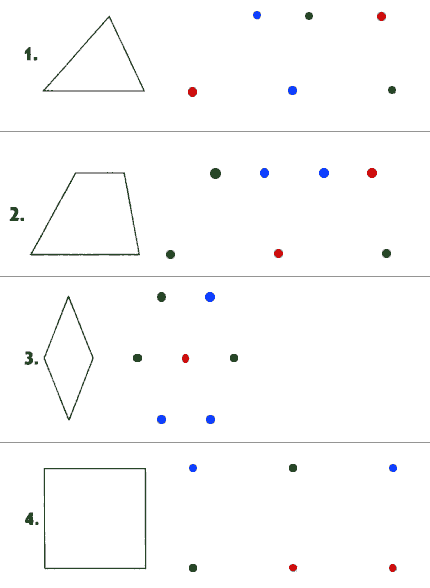 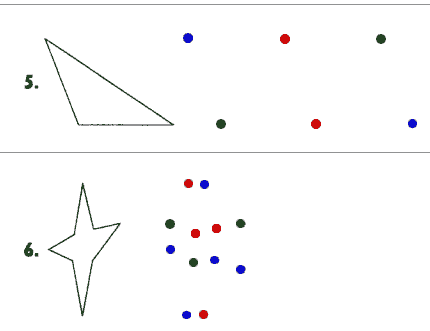 Обследование можно проводить как фронтально, так и индивидуально.    Экспериментатор говорит: "Обратите внимание на листок, который лежит перед вами. Посмотрите: у вас нарисовано тоже же,  что и у меня".  Указывая на вершины треугольника-образца, экспериментатор продолжает: "Видите, здесь были точки, которые соединили так, что получился этот рисунок (следует указание на стороны треугольника; слова вершина, стороны, "треугольник" экспериментатором не произносятся). Рядом нарисованы другие точки (следует указание на точки, изображенные справа от образца). Вы сами соедините эти точки линиями так, чтобы получился точно такой рисунок. Здесь есть лишние точки. Вы их оставите, не будете соединять. Теперь посмотрите на своё изображение: эти точки одинаковые или нет?" Получив ответ "нет", экспериментатор говорит: "Правильно, они разные. Тут есть красные, синие и зеленые. Вы должны запомнить правило: одинаковые точки соединять нельзя. Нельзя проводить линию от красной точки к красной, от синей к синей или от зеленой к зеленой. Линию можно проводить только между разными точками. Все запомнили, что надо делать? Надо соединить точки, чтобы получился точно такой же рисунок, как тут (следует указание на образец-треугольник). Одинаковые точки соединять нельзя. Если вы проведете линию неправильно, скажите, я сотру ее резинкой, она не будет считаться. Когда сделаете этот рисунок, переверните страницу. Там будут другие точки и другой рисунок, вы будете рисовать его".  Экспериментатор по ходу выполнения задания стирает по просьбе детей неверно проведенные линии, следит за тем, чтобы не была пропущена какая-либо задача, ободряет детей, если это требуется.Оценка выполнения заданияОсновным показателем выполнения задания служит суммарный балл (СБ). Он выводится следующим образом. В каждой задаче прежде всего устанавливается точность воспроизведения образца. В задачах № 1 и 5 воспроизводящим образец (хотя бы приблизительно) считается любой треугольник, в задачах № 2, 3 и 4 - любой четырехугольник, в задаче № 6 - любая звезда. Незавершенные фигуры, которые могут быть дополнены до выше перечисленных, также считаются воспроизводящими образец.Если ребенок воспроизвел образец хотя бы приблизительно, он получает по одному баллу за каждый правильно воспроизведенный элемент фигуры (в задачах № 1-5 в качестве элемента выступает отдельная линия, в задаче № 6 - луч). Правильно воспроизведенным считается элемент, не включающий нарушений правила (т.е. не содержащий соединения одинаковых точек).Кроме того, начисляется по одному баллу за:1. соблюдение правила, т.е. если оно не было нарушено в данной задаче ни разу;
2. полностью правильное воспроизведение образца (в отличие от приблизительного);
3. одновременное соблюдение обоих требований (что возможно только в случае полностью правильного решения).Суммарный балл представляет собой сумму баллов, полученных ребенком за все 6 задач. Балл, получаемый за каждую из задач, может колебаться: в задачах № 1 и 5 - от 0 до 6, в задачах № 2, 3, 4 и 6 - от 0 до 7. Таким образом, суммарный балл может колебаться от 0 (если нет ни одного верно воспроизведенного элемента и ни в одной из задач не выдержано правило) до 40 (если все задачи решены безошибочно). Стертые, т.е. оцененные самим ребенком как неправильные, линии при выведении оценки не учитываются. В ряде случаев достаточной оказывается более грубая и простая оценка - число правильно решенных задач (ЧРЗ). ЧРЗ может колебаться от 0 (не решена ни одна задача) до 6 (решены все 6 задач).Интерпретация результатов 33-40 баллов (5-6 задач) - высокий уровень ориентировки на заданную систему требований, может сознательно контролировать свои действия.19-32 балла (3-4 задачи) - ориентировка на систему требований развита недостаточно, что обусловлено невысоким уровнем развития произвольности.Менее 19 баллов (2 и менее задачи) - чрезвычайно низкий уровень регуляции действий, постоянно нарушает заданную систему требований, предложенную взрослым.
         Методика "Корректурная проба"  Цель: для определения объема внимания (по количеству просмотренных букв, знаков) и его концентрации - по количеству сделанных ошибок. Оцениваемые универсальные учебные действия: регулятивное действие контроля. Возраст: 6 - 11 летФорма (ситуация оценивания): фронтальная письменная работаМетодика используется для определения объема внимания (по количеству просмотренных букв) и его концентрации – по количеству сделанных ошибок.Норма объема внимания для детей 6-7 лет – 400 знаков и выше, концентрации – 10 ошибок и менее; для детей 8-10 лет – 600 знаков и выше, концентрации – 5 ошибок и менее.Время работы – 5 минут.Инструкция: «На бланке с буквами отчеркните первый ряд букв. Ваша задача заключается в том, чтобы, просматривая ряды букв слева направо, вычеркивать такие же буквы, как и первые. Работать надо быстро и точно. Время работы – 5 минут».  Например: 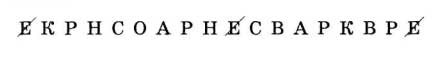 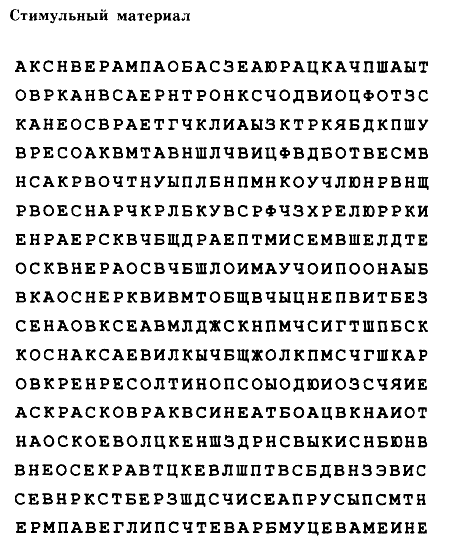 Проба на внимание (П.Я. Гальперин и С.Л. Кабыльницкая)Цель: выявление уровня сформированности внимания и самоконтроля.Оцениваемые универсальные учебные действия: регулятивное действие контроля.Возраст: 8—9 лет.Метод оценивания: фронтальный письменный опрос.Описание задания: школьнику предлагается прочитать текст, проверить его и исправить в нем ошибки (в том числе и смысловые) карандашом или ручкой.Фиксируется время работы учащегося с текстом, особенности его поведения (уверенно ли работает, сколько раз проверяет текст, читает про себя или вслух и т. п.). Для того чтобы найти и исправить ошибки в этом тексте, не требуется знания правил, но необходимы внимание и самоконтроль. Текст содержит 10 ошибок.Т е к с т 1Стары лебеди склонили перед ним гордые шеи. Взрослые и дти толпились на берегу. Внизу над ними расстилалась ледяная пустыня. В отфет я кивал ему рукой. Солнце дохотило до верхушек деревьев и тряталось за ними. Сорняки живучи и плодовиты. Я уже заснул, когда кто то окликнулменя. На столе лежала карта на шего города. Самолет сюда, чтобы помочь людям. Скоро удалось мне на машине.Т е к с т 2На Крайним Юге не росли овощи, а теперь растут. В огороде выросли много моркови. Под Москвой не разводили, а теперь разводят. Бешал Ваня по полю, да вдруг остановился.Грчи вют гнёзда на деревьях. На повогодней ёлке висело много икрушек. Грачи для птенцов червей на поляне. Охотник вечером с охоты. В тегради Раи хорошие отметки. Нашкольной площадке играли дети. Мальчик мчался на лошади В траве стречет кузнечик. Зимой цвела в саду яблоня.Критерии оценивания: подсчитывается количество пропущенных ошибок. Исследователь должен обратить внимание на качество пропущенных ошибок: пропуск слов в предложении, букв в слове, подмена букв, слитное написание слова с предлогом, смысловые ошибки и т. п.Уровни сформированности внимания:1. Более 5 пропущенных ошибок — низкий уровень внимания.2. 3—4 — средний уровень внимания.3. 0—2 пропущенные ошибки — высший уровень внимания.Методика на выявление умения принимать и сохранять задачу воспроизведения образцаОцениваемые универсальные учебные действия:  умение принимать и сохранять задачу воспроизведения образца, планировать свое действие в соответствии с особенностями образца, осуществлять контроль по результату и по процессу, оценивать правильность выполнения действия и вносить необходимые коррективы в исполнение.Возраст: 6,5 -7 летФорма (ситуация оценивания): фронтальная письменная работа.Цель. Выявить умение передавать форму фигуры (вычерчивать равную или подобную фигуру, соблюдая пропорции между элементами фигуры). Кроме этого, задание позволяет судить о твердости руки ребенка, умении рисовать прямолинейные отрезки, рисовать углы, не округляя их.Текст задания. Посмотрите сюда (указывается рисунок к заданию). Здесь вы будете выполнять задание. Внутри маленькой рамочки вы видите фигуру. Рассмотрите ее на своих листах. Возьмите карандаш. Нарисуйте похожую фигуру в большой рамочке (учитель обводит указкой большую рамочку).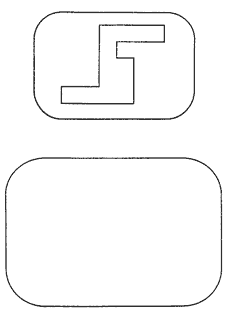  Оценка выполнения задания:3 балла – изображена подобная или равная фигура, пропорции между элементами фигуры в основном сохранены;2 балла – изображена подобная или равная фигура, пропорции слегка изменены, но не все углы прямые, не везде соблюдается параллельность линий. Этот же балл ставится, если общая форма фигуры схвачена хорошо, но пропорции между элементами фигуры существенно изменены, однако все углы прямые и параллельность соблюдена;1 балл – существенно изменены пропорции между элементами фигуры; общая форма фигуры схвачена плохо;0 баллов – не схвачена общая форма фигуры, но изображена какая-то замкнутая линия.В случае, если фигура изображена нетвердой рукой, ставится значок "–" в дополнение к баллу.    Оценка сформированности целеполагания, контроля и оценки  Цель: выявление уровня сформированности компонентов учебной деятельности: целеполагания, контроля и оценки.  Возраст: 6,5 - 10 летМетод оценивания: наблюдение. Мониторинг сформированности целеполагания, контроля и оценки осуществляется на основе метода наблюдения. Данный метод диагностики требует соответствующих профессиональных компетенций от школьного психолога в его организации и фиксации результатов. Ключевая роль отведена учителю, который систематически работает в классе и знает особенности поведения и отношения учеников к учебному материалу и процессу работы в самых различных учебных и внеучебных ситуациях и обстоятельствах. В таблицах 1-3 приводится подробное описание уровней сформированности компонентов учебной деятельности. Для удобства работы учителя приведённая общая характеристика уровней сопровождается перечнем основных его диагностических признаков. Для того чтобы оценить и проанализировать уровень сформированности компонентов учебной деятельности, необходимо:   Обратить внимание на таблицы Приложения 1.1-1.3.Заполнить графы с фамилиями и именами учеников (колонка №3).Изучить описание уровней и соответствующие уровню показатели сформированности в колонках №1,2.Вынести заключение о том, какому из указанных уровней соответствует учебная активность каждого ученика. Выставить в таблице соответствующий знак, например: «X». Перенести результаты в сводную таблицу (Приложение 1.4).Просмотрев результаты диагностики в целом, выделить «проблемное поле» ученика.  Возрастные особенности развитияпознавательных универсальных учебных действийу младших школьниковДля успешного обучения в начальной школе должны быть сформированы следующие познавательные универсальные учебные действия: общеучебные, логические, действия постановки и решения проблем.Общеучебные универсальные действия:• самостоятельное выделение и формулирование познавательной цели;• поиск и выделение необходимой информации; применение методов информационного поиска, в том числе с помощью компьютерных средств;• знаково-символические моделирование — преобразование объекта из чувственной формы в модель, где выделены существенные характеристики объекта (пространственно-графическую или знаково-символическую), и преобразование модели с целью выявления общих законов, определяющих данную предметную область;• умение структурировать знания;• умение осознанно и произвольно строить речевое высказывание в устной и письменной форме;• выбор наиболее эффективных способов решения задач в зависимости от конкретных условий;• рефлексия способов и условий действия, контроль и оценка процесса и результатов деятельности;• смысловое чтение как осмысление цели чтения и выбор вида чтения в зависимости от цели; извлечение необходимой информации из прослушанных текстов различных жанров; определение основной и второстепенной информации; свободная ориентация и восприятие текстов художественного, научного, публицистического и официально-делового стилей; понимание и адекватная оценка языка средств массовой информации;• постановка и формулирование проблемы, самостоятельное создание алгоритмов деятельности при решении проблем творческого и поискового характера.Универсальные логические действия:• анализ объектов с целью выделения признаков (существенных, несущественных);• синтез как составление целого из частей, в том числе с самостоятельным достраиванием, восполнением недостающих компонентов;• выбор оснований и критериев для сравнения, сериации, классификации объектов;• подведение под понятия, выведение следствий;• установление причинно-следственных связей;• построение логической цепи рассуждений;• доказательство;• выдвижение гипотез и их обоснование.Постановка и решение проблемы:• формулирование проблемы;• самостоятельное создание способов решения проблем творческого и поискового характера.Одно из важнейших познавательных универсальных действий — умение решать проблемы или задачи. Усвоение общего приема решения задач в начальной школе базируется на сформированности логических операций —умении анализировать объект, осуществлять сравнение, выделять общее и различное, осуществлять классификацию, сериацию, логическую мультипликацию (логическое умножение), устанавливать аналогии.                                      Карта использования типовых задач в оценкепознавательных универсальных действийТехнологическая карта формирования познавательных УУДСписок методик для мониторинга«Найди отличия» - сравнение картинок (1 класс).Выделение существенных признаков (2 класс).Логические закономерности (3 класс).Исследование словесно- логического мышления (4 класс).Диагностические методикиТест “Найди несколько различий”Цель: выявление уровня развития операции логического мышления – анализ и сравнение.Оцениваемое УУД:  логические универсальные учебные действияФорма проведения: письменный опросВозраст:  6-7 лет. Перед показом рисунков ребенку предлагают найти несколько различий между двумя рисунками и отметить значком (V).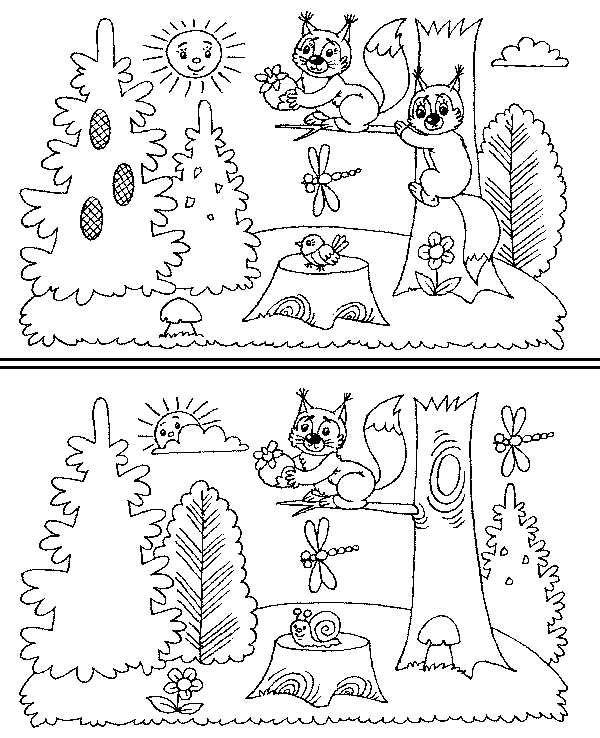 Оценка результатов теста10 баллов - ребенок справился с заданием менее чем за 20 сек8-9 баллов - ребенок решил правильно все четыре задачи за время от 21 до 30 сек.6-7 баллов - ребенок затратил на выполнение задания от 31 до 40 сек.4-5 баллов - ребенок израсходовал на выполнение задания от 41 до 50 сек.2-3 балла - время работы ребенка над заданием заняло от 51 до 60 сек.0-1 балл - ребенок не справился с выполнением задания за время свыше 60 сек.Выводы об уровне развития восприятия10 баллов - очень высокий.8-9 баллов - высокий 4-7 баллов - средний 2-3 балла - низкий 0-1 балл - очень низкий.Методика «Выделение существенных признаков» Цель: выявление уровня развития операции логического мышления – выделение существенных признаков.Оцениваемое УУД:  логические универсальные учебные действияФорма проведения: письменный опросВозраст: младшие школьники.Критерии оценивания:  высокий уровень – 6-7 . (правильных ответов)                                        Средний уровень- 3-5 .                                          Низкий уровень 1-2 .Один балл дается за два правильно выбранных слова, а 0,5 балла – за одно правильно выбранное слово.Методика выявляет способность испытуемого отделять существенные признаки предметов или явлений от второстепенных. Кроме того, наличие ряда заданий, одинаковых по характеру выполнения, позволяет судить о последовательности рассуждений испытуемого.Для исследования пользуются либо специальным бланком, либо экспериментатор предлагает испытуемому задачи. Предварительно даются инструкции.Инструкция: «В каждой строчке вы найдете одно слово, стоящее перед скобками, и далее 5 слов в скобках. Все слова, находящиеся в скобках, имеют какое-то отношение к стоящему перед скобками. Выберите только два и подчеркните их».Слова в задачах подобраны таким образом, что обследуемый должен продемонстрировать свою способность уловить абстрактное значение тех или иных понятий и отказаться от более легкого, бросающегося в глаза, но неверного способа решения, при которых вместо существенных выделяются частные, конкретно-ситуационные признаки.Стимульный материал:Сад (растение, садовник, собака, забор, земля).Река (берег, рыба, рыболов, тина, вода).Города (автомобиль, здание, толпа, улица, велосипед).Сарай (сеновал, лошади, крыша, скот, стены).Чтение (глаза, книга, картинка, печать, слово).Газета (правда, приложение, бумага, редактор).Игра (карты, игроки, штрафы, наказания, правила).КлючРастение, земля.Берег, вода.Здание, улица.Крыша, стены.Глаза, печать.Бумага, редактор.Игроки, правила.Результаты стоит обсудить с испытуемым, выяснить, упорствует ли испытуемый в своих неправильных ответах, и чем объясняет свой выбор. Методика «Логические закономерности» Цель: выявление уровня развития  логического мышления.Оцениваемое УУД:  логические универсальные учебные действия.Форма проведения: письменный опрос.Возраст: младшие школьникиИспытуемым предъявляют письменно ряды чисел. Им необходимо проанализировать каждый ряд и установить закономерность его построения. Испытуемый должен определить два числа, которые бы продолжили ряд. Время решения заданий фиксируется. Числовые ряды:2, 3, 4, 5, 6, 7;6, 9, 12, 15, 18, 21;1, 2, 4, 8, 16, 32;4, 5, 8, 9, 12, 13;19, 16, 14, 11, 9, 6;29, 28, 26, 23, 19, 14;16, 8, 4, 2, 1, 0, 5;1, 4, 9, 16, 25, 36;21, 18, 16, 15, 12, 10;10)	3, 6, 8, 16, 18, 36.Оценка результатов производится с помощью таблицы:Обработка результатовПредъявленные ряды                                     2, 3, 4, 5, 6, 7;                                                                           6, 9, 12, 15, 18, 21;                                                                                     1, 2, 4, 8, 16, 32;                                                                                                        4, 5, 8, 9, 12, 13;                                                                                               19, 16, 14, 11, 9, 6;                                                                                                            29, 28, 26, 23, 19, 14;                                                                                                       16, 8, 4, 2, 1, 0.5;                                                                                                    1, 4, 9, 16, 25, 36;                                                                                                    21, 18, 16, 15, 12, 10;                                                                                                       10)	3, 6, 8, 16, 18, 36.                                                                                          Правильные ответы 8; 9 24; 27 64; 128 16; 17 4; 1 8; 10.25, 0.125 49; 64 9; 6 Методика «Исследования словесно-логического мышления младших школьников».(Э.Ф. Замбацявичене)Цель: выявление уровня развития  словесно- логического мышления.Оцениваемое УУД:  логические универсальные учебные действия.Форма проведения: письменный опрос.Возраст: младшие школьники1-й субтест направлен на выявление осведомленности. Задача испытуемого — закончить предложение одним из приведенных слов, осуществляя логический выбор на основе индуктивного мышления и осведомленности. В полном варианте 10 заданий, в кратком — 5.Задания 1-го субтеста«Закончи предложение. Какое слово из пяти подходит к приведенной части фразы? »1.	У сапога всегда есть ... (шнурок, пряжка, подошва, ремешки,
пуговицы) (80% первоклассников с нормальным развитием дают правильный ответ на этот вопрос).Если ответ правильный, задается вопрос: «Почему не шнурок?» После правильного объяснения решение оценивается в 1 балл, при неправильном объяснении — 0,5 балла. Если ответ ошибочный, ребенку предлагается подумать и дать правильный ответ. За правильный ответ после второй попытки ставится 0,5 балла. Если ответ неправильный, выясняется понимание слова «всегда». При решении последующих проб 1-го субтеста уточняющие вопросы не задаются.В теплых краях живет... (медведь, олень, волк, верблюд, пингвин) (86%).В году ... (24 месяца, 3 мес., 12 мес., 4 мес., 7 мес.) (96%).Месяц зимы ...(сентябрь, октябрь, февраль, ноябрь, март) (93%).В нашей стране не живет... (соловей, аист, синица, страус, скворец) (85%).Отец старше своего сына... (редко, всегда, часто, никогда, иногда) (85%).Время суток... (год, месяц, неделя, день, понедельник) (69%).У дерева всегда есть... (листья, цветы, плоды, корень, тень) (94%).Время года ... (август, осень, суббота, утро, каникулы) (75%).10.	Пассажирский транспорт... (комбайн, самосвал, автобус, экскаватор, тепловоз) (100%).2-й субтест. Классификация, способность к обобщению«Одно слово из пяти лишнее, его следует исключить. Какое слово надо исключить?» При правильном объяснении ставится 1 балл, при ошибочном — 0,5 балла. Если ответ ошибочный, предлагают ребенку подумать и ответить еще раз. За правильный ответ после второй попытки ставится 0,5 балла. При предъявлении 7-й, 8-й, 9-й, 10-й проб уточняющие вопросы не задаются.Тюльпан, лилия, фасоль, ромашка, фиалка (95% первоклассников с нормальным развитием дают правильный ответ).Река, озеро, море, мост, пруд (100%).Кукла, прыгалка, песок, мяч, юла (99%).Стол, ковер, кресло, кровать, табурет (90%).Тополь, береза, орешник, липа, осина (85%).Курица, петух, орел, гусь, индюк (93%).Окружность, треугольник, четырехугольник, указка, квадрат (90%).Саша, Витя, Стасик, Петров, Коля (91%).Число, деление, сложение, вычитание, умножение (90%).10.	Веселый, быстрый, грустный, вкусный, осторожный (87%).3-й субтест. Умозаключение по аналогии«Подбери из пяти слов, написанных под чертой, одно слово, которое подходило бы к слову «гвоздика» так же, как слово «овощ» — к слову «огурец». За правильный ответ 1 балл, за ответ после второй попытки — 0,5 балла. Уточняющие вопросы не задаются.Огурец - Овощ                Гвоздика - ?    (Сорняк, роса, садик, цветок, земля)  (87%)Огород - Морковь     Сад - ?     (Забор, грибы, яблоня, колодец, скамейка)  (87%)Учитель -  Ученик        Врач - ?     ( Очки, больница, палата, больной, лекарство) (67%)Цветок -  Ваза  Птица - ?  (Клюв, чайка, гнездо, перья, хвост)  (66%)Перчатка - Рука   Сапог- ?     (Чулки, подошва, кожа, нога, щетка) (80%)Темный - Светлый   Мокрый - ?  (Солнечный, скользкий, сухой, теплый, холодный) (55%)Часы - Время  	Градусник - ?   (Стекло, больной, кровать, температура, врач) (95%)Машина  - Мотор   Лодка- ?    (Река, маяк, парус, волна, берег) (89%)Стол- Скатерть	Пол - ?       (Мебель, ковер, пыль, доски, гвозди) (85%)10.	Стул   - Деревянный            Игла - ?        (Острая, тонкая, блестящая, короткая, стальная) (65%)4-й субтест. Обобщение«Найди подходящее для этих двух слов обобщающее понятие. Как это можно назвать вместе, одним словом?» При неправильном ответе предлагается подумать еще. Оценки аналогичны предыдущим субтестам. Уточняющих вопросов не задают.Окунь, карась... (99% первоклассников дают правильный ответ)Метла, лопата... (43%)Лето, зима... (84%)Огурец, помидор ... (97%)5. Сирень, орешник ... (74%)Шкаф, диван ... (96%)Июнь, июль ... (95%)День, ночь... (45%)Слон, муравей ... (85%)10.	Дерево, цветок ... (73%)Обработка результатовМаксимальное количество баллов, которые можно набрать за решение всех четырех субтестов, —             40 (100% оценки успешности).Оценка успешности определяется по формуле:ОУ = X х 100% : 40,где X — сумма баллов по всем тестам.Высокий уровень успешности — 4-й уровень — равен 32 баллам и более (80-100% ОУ).Нормальный — 3-й уровень — 31,5—26 баллов (79— 65%).Ниже среднего — 2-й уровень — 25,5—20,0 баллов (64,9-50%).Низкий — 1-й уровень — 19,5 и ниже (49,9% и ниже).Среди нормально развивающихся первоклассников не встречаются дети с 1-м и 2-м уровнями успешности. Для ребенка 7-8 лет низкая успешность 1-го и 2-го уровня обусловлена наличием отклонений в умственном развитии, недоразвитием речи, а также социально-бытовой запущенностью.Краткий вариант методики (по 5 проб в каждом субтесте) для первоклассников анализируется следующим образом: наивысший 4-й уровень успешности — 25—20 баллов; нормальный уровень — 19,5-17,5 балла; ниже среднего (2-й уровень) — 17,5—15 баллов; низкий (1-й уровень) — 12 баллов и ниже.Методика «Кодирование» (11 субтест теста Векслера в версии А.Ю.Панасюка, 1976)Цель: выявление умения ребенка осуществлять кодирование с помощью символов.Оцениваемые УУД: знаково-символические действия – кодирование (замещение); регулятивное действие  контроля.Возраст:  ступень начальной школы (6.5 - 8 лет).Форма: индивидуальная или групповая работа с детьми.Ситуация оценивания: ребенку предлагают в течение 2 минут осуществить кодирование, поставив в соответствие определенному изображению условный символ. Задание предполагает тренировочный этап (введение инструкции и совместную пробу с психологом). Далее предлагается продолжить выполнение задание, не допуская ошибок, как можно быстрее.Критерии оценивания:количество допущенных при кодировании ошибок;число дополненных знаками объектов.Уровни сформированности действия замещения:Ребенок не понимает или плохо понимает инструкции. Выполняет задание правильно на тренировочном этапе и фактически сразу же прекращает или делает много ошибок на этапе самостоятельного выполнения. Операция кодирования не сформирована.Ребенок адекватно выполняет задание кодирования, но допускает достаточно много ошибок (до 25% от выполненного объема), либо работает крайне медленно.Сформированность действия кодирования (замещения). Ребенок быстро понимает инструкцию, действует адекватно. Количество ошибок незначительно.Сформированность универсального действия общего приема решения задач (по А.Р.Лурия, Л.С.Цветковой)Цель:  выявление сформированности общего приема решения задач.Оцениваемые УУД: универсальное познавательное действие общего приема решения задач; логические действия.Возраст: ступень начальной школы. Известно, что процесс решения текстовых арифметических задач имеет сложное психологическое строение. Он начинается с анализа условия, в котором дана сформулированная в задаче цель, затем выделяются существенные связи, указанные в условии, и создается схема решения; после этого отыскиваются операции, необходимые для осуществления найденной схемы, и, наконец, полученный результат сличается с исходным условием задачи. Достижение нужного эффекта возможно лишь при постоянном контроле за выполняемыми операциями.Трудности в решении задач учащимися в большинстве случаев связаны с недостаточно тщательным и планомерным анализом условий, с бесконтрольным построением неадекватных гипотез, с неоправданным применением стереотипных способов решения, которые нередко подменяют полноценный поиск нужной программы. Причиной ошибок нередко оказывается и недостаточное внимание к сличению хода решения с исходными условиями задачи и лишь иногда — затруднения в вычислениях.Решение задачи является наиболее четко и полно выраженным интеллектуальной деятельностью. Внимательный анализ процесса решения задачи в различных условиях дает возможность описать структуру изменений этого процесса и выделить различные факторы, определяющие становление полноценной интеллектуальной деятельности.Таким образом, анализ решения относительно элементарных арифметических задач является адекватным методом, позволяющим получить достаточно четкую информацию о структуре и особенностях интеллектуальной деятельности обучающихся и ее изменениях в ходе обучения.А.Р.Лурия и Л.С.Цветкова предложили известный набор задач с постепенно усложняющейся структурой, который дает возможность последовательного изучения интеллектуальных процессов обучающихся.Наиболее элементарную группу составляют простые  задачи, в которых условие  однозначно   определяет  алгоритм решения, типа a + b = х или a – b = х:У Маши 5 яблок, a y Пети 4 яблока. Сколько яблок у них обоих?Коля собрал 9 грибов, а Маша — на 4 гриба меньше, чем Коля. Сколько грибов собрала Маша?В мастерскую привезли 47 сосновых и липовых досок. Липовых было 5 досок. Сколько привезли в мастерскую сосновых досок?Простые инвертированные задачи типа a – х = a или x – a = b, существенно отличающиеся от задач первой группы своей психологической структурой:У мальчика было 12 яблок; часть из них он отдал. У него осталось 8 яблок. Сколько яблок он отдал?На дереве сидели птички. 3 птички улетели; остапось 5 птичек. Сколько птичек сидело на дереве?Составные задачи, в которых само условие не определяет возможный ход решения, типа a + (a + b) = x или a + (a – b) =x:У Маши 5 яблок, a y Кати на 2 яблока больше (меньше). Сколько яблок у них обеих?У Пети 3 яблока, a y Васи — в 2 раза больше. Сколько яблок у них обоих?Сложные составные задачи, алгоритм решения которых распадается на значительное число последовательных операций, каждая из которых вытекает из предыдущей, типа a + (a + b) + [(a + b) - c] = x или  x = a   b; y = x/n;  z = x – y:Сын собрал 15 грибов. Отец собрал на 25 грибов больше, чем сын. Мать собрала на 5 грибов меныие отца. Сколько всего грибов собрала вся семья?У фермера было  земли. С каждого гектара он снял по 3 тонны зерна. 1/2 зерна он продал. Сколько зерна осталось у фермера?Сложные задачи с инвертированным ходом действий, одна из основных частей которых остается неизвестной и должна быть получена путем специальной серии операций и котрые включают в свой состав звено с инвертированным ходом действий, типа a + b = x; x – m = y;  y – b = z:Сыну 5 лет. Через 15 лет отец будет в 3 раза старше сына. Сколько лет отцу сейчас?Задачи на сличение двух уравнений и выделение специальной вспомогательной операции, являющейся исходной для правильного решения задачи, типа x + y = а; nx + y = b или x + у + z = а; x + у - b; у + z – b:Одна ручка и один букварь стоят 37 рублей. Две ручки и один букварь стоят 49 рублей. Сколько стоит отдельно одна ручка и один букварь?Три мальчика поймали  рыбы. Улов первого и второго был ; улов второго и третьего — . Сколько рыбы поймал каждый из мальчиков?Конфликтные задачи, в которых алгоритм решения вступает в конфликт с каким-либо хорошо упроченным стереотипом решающего, и правильное решение которых возможно при условии преодоления этого стереотипа:Отцу 49 лет. Он старше сына на 20 лет. Сколько лет им обоим?Рабочий получал в получку 1200 рублей и отдавал жене 700 рублей. В сегодняшнюю получку он отдал жене на 100 рублей больше, чем всегда. Сколько денег у него осталось?Длина карандаша ; Тень длиннее карандаша на . Во сколько раз тень длиннее карандаша?Типовые задачи, решение которых невозможно без применения какого-либо специального приема, носящего чисто вспомогательный характер. Это задачи на прямое (обратное) приведение к единице, на разность, на части, на пропорциональное деление:5 фломастеров стоят 30 рублей. Купили 8 таких фломастеров. Сколько денег заплатили?Купили кисточек на 40 рублей. Сколько кисточек купили, если известно, что 3 таких кисточки стоят 24 рубля?На двух полках было 18 книг. На одной из них было на 2 книги больше. Сколько книг было на каждой полке?Пузырёк с пробкой стоят 11 копеек. Пузырёк на 10 копеек дороже пробки. Сколько стоит пузырёк и сколько стоит пробка?В двух карманах лежало 27 копеек. В левом кармане было в 8 раз больше денег, чем в другом. Сколько денег было в каждом кармане?Трое подростков получили за посадку деревьев 2500 рублей. Первый посадил 75 деревьев, второй — на 45 больше первого, а третий — на 65 меньше второго. Сколько денег получил каждый?Усложненные типовые задачи типа [(x – a) + (x – b) + m = x]; [nx + ky = b; x – y = c]:Двое мальчиков хотели купить книгу. Одному не хватало для ее покупки 7 рублей, другому не хватало 5 рублей. Они сложили свои деньги, но им все равно не хватило 3 рублей. Сколько стоит книга?По двору бегали куры и кролики. Сколько было кур, если известно, что кроликов было на 6 больше, а у всех вместе было 66 лап?Все задачи (в зависимости от ступени обучения испытуемых) предлагаются для устного решения арифметическим (не алгебраическим) способом. Допускаются записи плана (хода) решения, вычислений, графический анализ условия. Учащийся должен рассказать, как он решал задачу, доказать, что полученный ответ правилен.Существенное место в исследовании особенностей развития интеллектуальной деятельности имеет анализ того, как испытуемый приступает к решению задачи, и в каком виде строится у него ориентировочная основа деятельности. Необходимо обратить внимание на то, как учащийся составляет план или общую схему решения задачи, как составление предварительного плана относится к дальнейшему ходу ее решения. Кроме того, важным является анализ осознания проделанного пути и коррекции допущенных ошибок. Также достаточно важным является фиксация обучающей помощи при затруднениях уроков учащегося и анализ того, как он пользуется помощью, насколько продуктивно взаимодействует со взрослым.Методика на выявление умения сравнивать множества по числу элементовЦель. Выявление умения сравнивать множества по числу элементов; выявление способа сравнения двух множеств по числу элементов (вне зависимости от навыка счета).Возраст: 6,5 -7 летФорма (ситуация оценивания): фронтальная письменная работа.Текст задания. Найдите у себя на листках рисунок, на котором изображены круги и треугольники (указывается рисунок к заданию). Чего больше: кругов или треугольников? Если кругов больше, то нарисуйте рядом еще один круг. Если треугольников больше, то нарисуйте еще один треугольник. 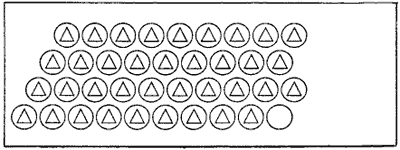 Оценка выполнения задания:3 балла – сравнение проведено верно;0 баллов – сравнение проведено неверно.Методика «Нахождение схем к задачам»(по Рябинкиной)Цель:  методика позволяет определить умение ученика выделять тип задачи и способ ее решения.Оцениваемые УУД: моделирование, познавательные логические и знаково-символические действия, регулятивное действие оценивания и планирования; сформированность учебно-познавательных мотивов (действие смыслообразования).Возраст: ступень начального образования (7-9 лет).Форма и ситуация оценивания: фронтальный опрос или индивидуальная работа с детьми.Инструкция: «Найди правильную схему к каждой задаче. В схемах числа обозначены буквами». Предлагаются следующие задачи.Миша сделал 6 флажков, а Коля на 3 флажка больше. Сколько флажков
сделал Коля?На одной полке 4 книги, а на другой на 7 книг больше. Сколько книг на двух
полках?На одной остановке из автобуса вышло 5 человек, а на другой вышли 4
человека. Сколько человек вышли из автобуса на двух остановках?На велогонке стартовали 10 спортсменов. Во время соревнования со старта
сошли 3 спортсмена. Сколько велосипедистов пришли к финишу?В первом альбоме 12 марок, во втором — 8 марок. Сколько марок в двух
альбомах?Маша нашла 7 лисичек, а Таня — на 3 лисички больше. Сколько грибов
нашла Таня?У зайчика было 11 морковок. Он съел 5 морковок утром. Сколько морковок
осталось у зайчика на обед?	На первой клумбе росло 5 тюльпанов, на второй — на 4 тюльпана больше,
чем на первой. Сколько тюльпанов росло на двух клумбах?У Лены 15 тетрадей. Она отдала 3 тетради брату, и у них стало тетрадей
поровну. Сколько тетрадей было у брата?В первом гараже было 8 машин. Когда из него во второй гараж переехали две машины, в гаражах стало машин поровну. Сколько машин было во втором гараже?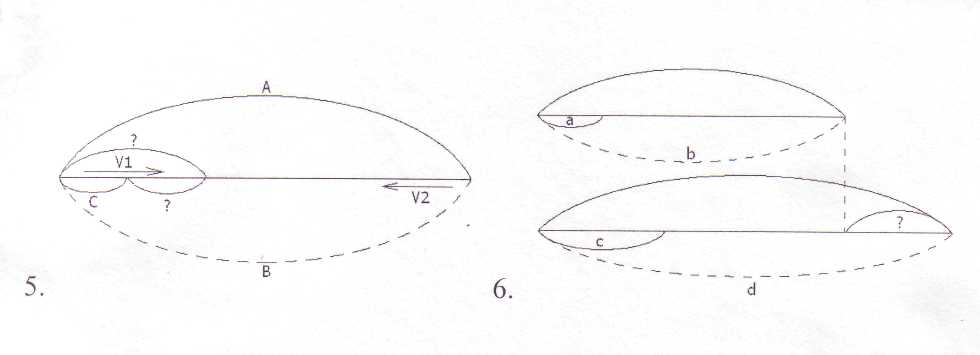 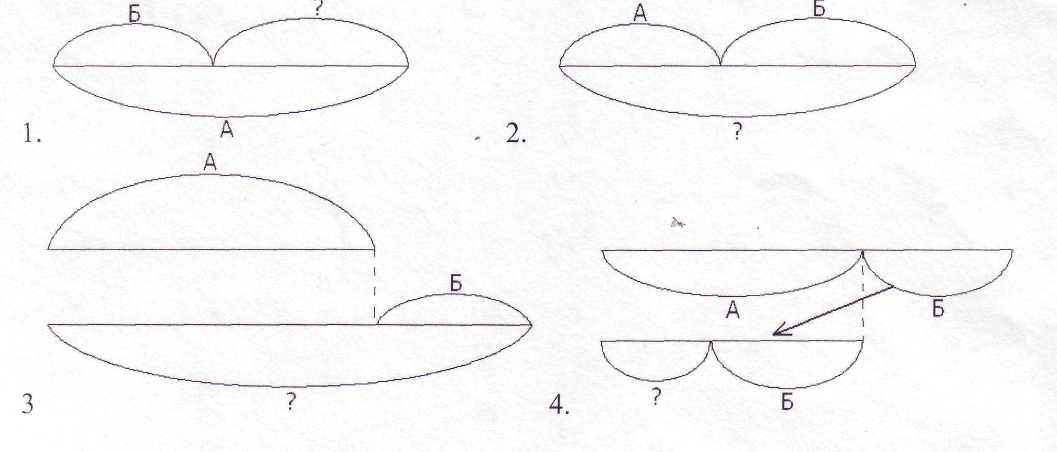 Возрастные особенности развитиякоммуникативных универсальных учебныхдействий у младших школьниковВ предлагаемой концепции универсальных учебных действий коммуникация рассматривается не узко прагматически как обмен информацией, например учебной, а в своем полноценном значении. Другими словами, она рассматривается как смысловой аспект общения и социального взаимодействия, начиная с установления контактов и вплоть до сложных видов кооперации (организации и осуществления совместной деятельности), налаживания межличностных отношений и др. Поскольку коммуникативная компетентность имеет исключительно многогранный характер, необходимо выделение основного состава коммуникативных и речевых действий, т. е. тех действий, которые имеют наиболее общее значение с точки зрения достижения целей образования, обозначенных в новом проекте стандартов. Основой решения этой задачи стало ключевое значение коммуникации для психического и личностного развития ребенка: со-действие и со-трудничество выступают как реальная деятельность, внутри которой совершаются процессы психического развития и становления личности. Кроме того, благодаря своей знаковой (вербальной) природе общение изначально связано с обобщением (мышлением): возникая как средство общения, слово становится средством обобщения и становления индивидуального сознания (Л.С. Выготский). В соответствии с этими положениями были выделены три базовых аспекта коммуникативной деятельности, а также необходимые характеристики общего уровня развития общения у детей, поступающих в начальную школу. Представим далее кратко возрастные особенности развития выделенных аспектов. При поступлении в школу ребенок имеет определенный уровень развития общения. В состав базовых (т. е. абсолютно необходимых для начала обучения ребенка в школе) предпосылок входят следующие компоненты:— потребность ребенка в общении со взрослыми и сверстниками;— владение определенными вербальными и невербальными средствами общения;— приемлемое (т. е. не негативное, а желательно эмоционально позитивное) отношение к процессу сотрудничества;— ориентация на партнера по общению;— умение слушать собеседника.Каковы же конкретные возрастные особенности развития перечисленных компетенций у детей, поступающих в школу?  В соответствии с нормативно протекающим развитием к концу дошкольного возраста большинство детей умеют устанавливать контакт со сверстниками и незнакомыми им ранее взрослыми. При этом они проявляют определенную степень уверенности и инициативности (например, задают вопросы и обращаются за поддержкой в случае затруднений) (О.М. Дьяченко, Т.В. Лаврентьева, 1999; Л.Л. Коломинский, Б.П. Жизневский, 1989). К 6—6,5 года дети должны уметь слушать и понимать чужую речь (необязательно обращенную к ним), а также грамотно оформлять свою мысль в грамматически несложных выражениях устной речи. Они должны владеть такими элементами культуры общения, как умение приветствовать, прощаться, выразить просьбу, благодарность, извинение и др., уметь выражать свои чувства (основные эмоции) и понимать чувства другого, владеть элементарными способами эмоциональной поддержки сверстника, взрослого. В общении дошкольников зарождается осознание собственной ценности и ценности других людей, возникают проявления эмпатии и толерантности (М.В. Корепанова, Е.В. Харлампова, 2005). Важной характеристикой коммуникативной готовности 6—7-летних детей к школьному обучению считается появление к концу дошкольного возраста произвольных форм общения со взрослыми — это контекстное общение, где сотрудничество ребенка и взрослого осуществляется не непосредственно,  а опосредствованно задачей, правилом или образцом, а также кооперативно-соревновательное общение со сверстниками. На их основе у ребенка постепенно складывается более объективное, опосредованное отношение к себе. (Е,Е,Кравцова).	Подчеркнем, что перечисленные выше компетенции характеризуют лишь базисный уровень развития общения ребенка, без достижения которого теряет смысл какой-либо разговор о конкретных коммуникативных действиях.Коммуникативные действия можно разделить (с неизбежной долей условности, поскольку они исключительно тесно связаны между собой) на три группы в соответствии с тремя основными аспектами коммуникативной деятельности:коммуникацией как взаимодействием, коммуникацией как сотрудничеством и коммуникацией как условием интериоризации. Рассмотрим каждую группу коммуникативных универсальных учебных действий.Коммуникация как взаимодействие. Первая группа — коммуникативные действия, направленные на учет позиции собеседника либо партнера по деятельности (интеллектуальный аспект коммуникации). Важной вехой в развитии детей при переходе от дошкольного к младшему школьному возрасту является преодоление эгоцентрической позиции в межличностных и пространственных отношениях. Как известно, изначально детям доступна лишь одна точка зрения — та, которая совпадает с их собственной. При этом детям свойственно бессознательно приписывать свою точку зрения и другим людям — будь то взрослые или сверстники. Детский эгоцентризм коренится в возрастных особенностях мышления и накладывает отпечаток на всю картину мира дошкольника, придавая ей черты характерных искажений. В общении эгоцентрическая позиция ребенка проявляется в сосредоточении на своем видении или понимании вещей, что существенно ограничивает способность ребенка понимать окружающий мир и других людей, препятствует взаимопониманию в реальном сотрудничестве и, кроме того, затрудняет самопознание, основанное на сравнении с другими. В 6—7-летнем возрасте дети впервые перестают считать собственную точку зрения единственно возможной. Происходит процесс децентрации, главным образом, в общении со сверстниками и прежде всего под влиянием столкновения их различных точек зрения в игре и других совместных видах деятельности, в процессе споров и поиска общих договоренностей. В этой связи следует особо подчеркнуть незаменимость общения со сверстниками, поскольку взрослый, будучи для ребенка априори более авторитетным лицом, не может выступать как равный ему партнер. Однако преодоление эгоцентризма не происходит одномоментно: этот процесс имеет долговременный характер и свои сроки применительно к разным предметно-содержательным сферам. От поступающих в школу детей правомерно ожидать, что децентрация затронет по крайней мере две сферы: понимание пространственных отношений (например, ребенок ориентируется в отношениях правое/левое применительно не только к себе, но и к другим людям), а также некоторые аспекты межличностных отношений (например, относительность понятия «брат»). Таким образом, от первоклассника требуется хотя бы элементарное понимание (или допущение) возможности различных позиций и точек зрения на какой-либо предмет или вопрос, а также ориентация на позицию других людей, отличную от его собственной, на чем строится воспитание уважения к иной точке зрения. Вместе с тем было бы неверно ожидать от первоклассников более полной децентрации и объективности. На пороге школы в их сознании происходит лишь своего рода прорыв глобального эгоцентризма, дальнейшее преодоление которого приходится на весь период младшего школьного возраста и, более того, даже значительную часть следующего — подросткового возраста. По мере приобретения опыта общения (совместной деятельности, учебного сотрудничества и дружеских отношений) дети научаются весьма успешно не только учитывать, но и заранее предвидеть разные возможные мнения других людей, нередко связанные с различиями в их потребностях и интересах. В контексте сравнения они также учатся обосновывать и доказывать собственное мнение. В итоге к концу начальной школы коммуникативные действия, направленные на учет позиции собеседника (или партнера по деятельности), приобретают более глубокий характер: дети становятся способными понимать возможность разных оснований (у разных людей) для оценки одного и того же предмета. Таким образом, они приближаются к пониманию относительности оценок или выборов, совершаемых людьми. Вместе с преодолением эгоцентризма дети начинают лучше понимать мысли, чувства, стремления и желания окружающих, их внутренний мир в целом. Названные характеристики служат показателями нормативно-возрастной формы развития коммуникативного компонента универсальных учебных действий в начальной школе.Коммуникация как кооперация. Вторую большую группу коммуникативных универсальных учебных действий образуют действия, направленные на кооперацию, сотрудничество. Содержательным ядром этой группы коммуникативных действий является согласование усилий по достижению общей цели, организации и осуществлению совместной деятельности, а необходимой предпосылкой для этого служит ориентация на партнера по деятельности. Зарождаясь в дошкольном детстве, способность к согласованию усилий интенсивно развивается на протяжении всего периода обучения ребенка в школе. Так, на этапе предшкольной подготовки от детей, уже способных активно участвовать в коллективном создании замысла (в игре, на занятиях конструированием и т. д.), правомерно ожидать лишь простейших форм умения договариваться и находить общее решение. Скорее, здесь может идти речь об общей готовности ребенка обсуждать и договариваться по поводу конкретной ситуации, вместо того чтобы просто настаивать на своем, навязывая свое мнение или решение, либо покорно, но без внутреннего согласия подчиниться авторитету партнера. Такая готовность является необходимым (хотя и недостаточным) условием для способности детей сохранять доброжелательное отношение друг к другу не только в случае общей заинтересованности, но и в нередко возникающих на практике ситуациях конфликта интересов. Между тем в настоящее время становление данной способности часто запаздывает и многие дети, приходя в школу, обнаруживают ярко выраженные индивидуалистические, «антикооперативные» тенденции, склонность работать, не обращая внимания на партнера. Это делает крайне актуальной задачу подготовки детей к началу обучения в школе с точки зрения предпосылок учебного сотрудничества, а также задачу соответствующей доподготовки уже в рамках школы (Г.А. Цукерман, К.Н. Поливанова, 1999). На протяжении младшего школьного возраста дети активно включаются в общие занятия. В этом возрасте интерес к сверстнику становится очень высоким. Хотя учебная деятельность по своему характеру (при традиционном обучении) остается преимущественно индивидуальной, тем не менее вокруг нее (например, на переменах, в групповых играх, спортивных соревнованиях, в домашней обстановке и т. д.) нередко возникает настоящее сотрудничество школьников: дети помогают друг другу, осуществляют взаимоконтроль и т. д. В этот период также происходит интенсивное установление дружеских контактов. Приобретение навыков социального взаимодействия с группой сверстников и умение заводить друзей является одной из важнейших задач развития на этом школьном этапе. Как известно, от навыков конструктивного общения, приобретенных в младшем школьном возрасте, во многом зависит благополучие личностного развития подростка. Естественно, что в условиях специально организуемого учебного сотрудничества формирование коммуникативных действий происходит более интенсивно (т. е. в более ранние сроки), с более высокими показателями и в более широком спектре. Так, например, в число основных составляющих  организации совместного действия входят (В.В. Рубцов, 1998):1. Распределение начальных действий и операций, заданное предметным условием совместной работы.2. Обмен способами действия, заданный необходимостью включения различных для участников моделей действия в качестве средства для получения продукта совместной работы.3. Взаимопонимание, определяющее для участников характер включения различных моделей действия в общий способ деятельности (путем взаимопонимания устанавливается соответствие собственного действия и его продукта и действия другого участника, включенного в деятельность). 4. Коммуникация (общение), обеспечивающая реализацию процессов распределения, обмена и взаимопонимания.5. Планирование общих способов работы, основанное на предвидении и определении участниками адекватных задаче условий протекания деятельности и построения соответствующих схем (планов работы).6. Рефлексия, обеспечивающая преодоление ограничений собственного действия относительно общей схемы деятельности (путем рефлексии устанавливается отношение участника к собственному действию, благодаря чему обеспечивается изменение этого действия в отношении к содержанию и форме совместной работы). Концепция учебного сотрудничества предполагает, что большая часть обучения строится как групповое, и именно совместная деятельность обучающего и обучаемых обеспечивает усвоение обобщенных способов решения задач. Однако в рамках сложившейся системы обучения главными показателями нормативно-возрастной формы развития коммуникативного компонента универсальных учебных действий в начальной школе можно считать умение договариваться, находить общее решение. Однако в рамках сложившейся системы обучения главными показателями нормативно-возрастной формы развития коммуникативного компонента универсальных учебных действий в начальной школе можно считать умение договариваться, находить общее решение практической задачи (приходить к компромиссному решению) даже в неоднозначных и спорных обстоятельствах (конфликт интересов); умение не просто высказывать, но и аргументировать свое предложение, умение и убеждать, и уступать; способность сохранять доброжелательное отношение друг к другу в ситуации спора и противоречия интересов, умение с помощью вопросов выяснять недостающую информацию; способность брать на себя инициативу в организации совместного действия, а также осуществлять взаимный контроль и взаимную помощь по ходу выполнения задания.Коммуникация как условие интериоризации. Третью большую группу коммуникативных универсальных учебных действий образуют коммуникативно-речевые действия, служащие средством передачи информации другим людям истановления рефлексии. Как известно, общение рассматривается в качестве одного из основных условий развития ребенка (особенно развития речи и мышления) практически на всех этапах онтогенеза. Его роль в психическом развитии ребенка определяется тем, что благодаря своей знаковой (вербальной) природе оно изначально генетически связано с обобщением (мышлением). Возникая как средство общения, слово становится средством обобщения и становления индивидуального сознания (Л.С. Выготский, 1984). Ранние этапы развития ярко показывают, что детская речь, будучи средством сообщения, которое всегда адресовано кому-то (собеседнику, партнеру по совместной деятельности, общению и т. д.), одновременно развивается как все более точное средство отображения предметного содержания и самого процесса деятельности ребенка. Так индивидуальное сознание и рефлексивность мышления ребенка зарождаются внутри взаимодействия и сотрудничества его с другими людьми. В соответствии с нормативной картиной развития к моменту поступления в школу дети должны уметь строить понятные для партнера высказывания, учитывающие, что он знает и видит, а что нет; уметь задавать вопросы, чтобы с их помощью получить необходимые сведения от партнера по деятельности, в достаточной мере владеть планирующей и регулирующей функциями речи. В 6,5—7 лет дети должны уметь выделять и отображать в речи существенные ориентиры действия, а также передавать (сообщать) их партнеру. Характеризуя нормативно-возрастные особенности развития коммуникативных действий, следует признать, что, несмотря на значительное внимание, уделяемое развитию речи, именно в школьные годы оно часто тормозится, что в итоге приводит к малоудовлетворительным результатам. Как это ни парадоксально, но одной из наиболее существенных причин такого положения является вербализм традиционного обучения, при котором происходит: 1) отрыв речи от реальной деятельности в ее предметно-преобразующей материальной или материализованной форме; 2) преждевременный отрыв речи от ее исходной коммуникативной функции, связанный с обучением в форме индивидуального процесса при минимальном присутствии в начальной школе учебного сотрудничествамежду детьми.Однако невозможно совершенствовать речь учащихся вне связи с ее исходной коммуникативной функцией — функцией сообщения, адресованного реальному партнеру, заинтересованному в общем результате деятельности, особенно на начальном этапе обучения. Необходима организация совместной деятельности учащихся, которая создаст контекст, адекватный для совершенствования способности речевого отображения (описания, объяснения) учеником содержания совершаемых действий в форме речевых значений с целью ориентировки (планирование, контроль, оценка) предметно-практической или иной деятельности, — прежде всего в форме громкой социализированной речи. Именно такие речевые действия создают возможность для процесса интериоризации, т. е. усвоения соответствующих действий, а также для развития у учащихся рефлексии предметного содержания и условий деятельности. Правомерно считать их важнейшими показателями нормативно-возрастной формы развития данного коммуникативного компонента универсальных учебных действий в начальной школе. В частности, очень важны такие формы работы, как организация взаимной проверки заданий, взаимные задания групп, учебный конфликт, а также обсуждение участниками способов своего действия. Например, в ходе взаимной проверки группы осуществляют те формы проверки, которые ранее выполнялись учителем. На первых этапах введения этого действия одна группа может отмечать ошибки и недоделки в работе другой, но в дальнейшем школьники переходят только к содержательному контролю (выявляют причины ошибок, разъясняют их характер). Работа в группе помогает ребенку осмыслить учебные действия. Поначалу, работая совместно, учащиеся распределяют роли, определяют функции каждого члена группы, планируют деятельность. Позже каждый сможет выполнить все эти операции самостоятельно. Кроме того, работа в группе позволяет дать ученикам эмоциональную и содержательную поддержку, без которой многие вообще не могут включиться в общую работу класса, например робкие или слабые ученики. Групповая работа младших школьников предполагает свои правила: нельзя принуждать детей к групповой работе или высказывать свое неудовольствие тому, кто не хочет работать (позднее нужно выяснить причину отказа); совместная работа не должна превышать 10—15 мин, во избежание утомления и снижения эффективности; не стоит требовать от детей абсолютной тишины, но необходимо бороться с выкрикиванием и т. п.Кроме этого, нередко требуются специальные усилия педагога по налаживанию взаимоотношений между детьми. Для групповой работы можно использовать время на уроках. Однако можно привлекать другие формы, например проектные задания, специальные тренинговые занятия по развитию коммуникативных навыков под руководствомшкольного психолога и т. п. Возрастными и социальными психологами разработано немало программ, направленных на развитие у младших школьников и подростков умения общаться (М.Р. Битянова, 2002).Однако приведенные выше формы занятий и другие рекомендации могут оказаться полезными только в случае создания благоприятной общей атмосферы в отдельном классе и в школе в целом — атмосферы поддержки и заинтересованности.Необходимо поощрять детей высказывать свою точку зрения, а также воспитывать у них умение слушать других людей и терпимо относиться к их мнению.Решающая роль в этом принадлежит учителю, который сам должен быть образцом не авторитарного стиля ведения дискуссии и обладать достаточной общей коммуникативной культурой. Учитель должен давать учащимся речевые образцыи оказывать им помощь в ведении дискуссии, споров, приведении аргументов и т. д.Совместная деятельность младших школьников будет эффективной в том случае, если она будет строиться по типу совместно-разделенной деятельности с динамикой ролей.                                     Карта использования типовых задач в оценке  коммуникативных универсальных действийТехнологическая карта формирования коммуникативных УУД в начальной школеСписок диагностик для мониторингаУзор под диктовку.«Рукавички».«Левая и правая стороны»«Совместная  сортировка»«Дорога к дому»«Кто прав?».	Диагностические методикиКоммуникативно-речевые действия по передаче информации и отображению предметного содержания и условий деятельности(коммуникация как предпосылка интериоризации)«Узор под диктовку» (Цукерман и др., 1992).Оцениваемые УУД: умение выделить и отобразить в речи существенные ориентиры действия, а также передать (сообщить) их партнеру, планирующая и регулирующая функция речи Возраст: предшкольная ступень (6,5 – 7 лет) Форма (ситуация оценивания): выполнение совместного задания в классе парами  Метод оценивания: наблюдение за процессом совместной деятельности и анализ результата.Описание задания: двоих детей усаживают друг напротив друга за стол, перегороженный экраном (ширмой), одному дается образец узора на карточке, другому — фишки, из которых этот узор надо выложить. Первый ребенок диктует, как выкладывать узор, второй — действует по его инструкции. Ему разрешается задавать любые вопросы, но нельзя смотреть на узор. После выполнения задания дети меняются ролями, выкладывая новый узор того же уровня сложности. Для тренировки вначале детям разрешается ознакомиться с материалами и сложить один-два узора по образцу.  Материал: набор из трех белых и трех цветных квадратных фишек (одинаковых по размеру), четыре карточки с образцами узоров (рис. 3), экран (ширма).                                                             Рис. 3 Инструкция:  «Сейчас мы будем складывать картинки по образцу. Но делать это мы будем не как обычно, а вдвоем, под диктовку друг друга. Для этого один из Вас получит карточку с образцом узора, а другой — фишки (квадраты), из которых этот узор надо выложить. Один будет диктовать, как выкладывать узор, второй — выполнять его инструкции. Можно  задавать любые вопросы, но смотреть на узор нельзя. Сначала диктует один, потом другой, - Вы поменяетесь ролями. А для начала давайте потренируемся, как надо складывать узор».Критерии оценивания: продуктивность совместной деятельности оценивается по сходству выложенных узоров с образцами;способность строить понятные для партнера высказывания, учитывающие, что он знает и видит, а что нет; в данном случае достаточно точно, последовательно и полно указать ориентиры действия по построению узора; умение задавать вопросы, чтобы с их помощью получить необходимые сведения от партнера по деятельности;  способы взаимного контроля по ходу выполнения деятельности и взаимопомощи; эмоциональное отношение к совместной деятельности: позитивное (работают с удовольствием и интересом), нейтральное (взаимодействуют друг с другом в силу необходимости), негативное.Показатели уровня выполнения задания:1) низкий уровень – узоры не построены или не похожи на образцы; указания не содержат необходимых ориентиров или формулируются непонятно; вопросы не по существу или формулируются непонятно для партнера; 2) средний уровень – имеется хотя бы частичное сходство узоров с образцами; указания отражают часть необходимых ориентиров; вопросы и ответы позволяют получить недостающую информацию; частичное взаимопонимание;3) высокий уровень – узоры соответствуют образцам; в процессе активного диалога дети достигают взаимопонимания и обмениваются необходимой и достаточной информацией для построения узоров; доброжелательно следят за реализацией принятого замысла и  соблюдением правил.  Коммуникативные действия, направленныена организацию и осуществление сотрудничества (кооперацию)Методика «Рукавичка» (Г.А. Цукерман)Оцениваемые УУД: коммуникативные действия по согласованию усилий  в процессе организации и осуществления сотрудничества (кооперация)Возраст: начальная ступень (6,5 – 7 лет) Форма (ситуация оценивания): работа учащихся в классе парами.Метод оценивания: наблюдение за взаимодействием и анализ результата.Описание задания: Детям, сидящим парами, дают по одному изображению рукавички и просят украсить их так, чтобы они составили пару, т.е. были бы одинаковыми. Инструкция: «Дети, перед Вами лежат две нарисованные рукавички и карандаши. Рукавички надо украсить так, чтобы получилась пара, - для этого они должны быть одинаковыми. Вы сами можете придумать узор, но сначала надо договориться между собой, какой узор рисовать, а потом приступать к рисованию».Материал: Каждая пара учеников получает изображение рукавиц (на правую и левую руку) и по одинаковому набору карандашей. Критерии оценивания: продуктивность совместной деятельности оценивается по степени сходства узоров на рукавичках;умение детей договариваться, приходить к общему решению, умение убеждать, аргументировать и т.д.; взаимный контроль по ходу выполнения деятельности: замечают ли дети друг у друга отступления от первоначального замысла, как на них реагируют; взаимопомощь по ходу рисования,эмоциональное отношение к совместной деятельности: позитивное (работают с удовольствием и интересом), нейтральное (взаимодействуют друг с другом в силу необходимости) или отрицательное (игнорируют друг друга, ссорятся и др.).Показатели уровня выполнения задания:1) низкий уровень – в узорах явно преобладают различия или вообще нет сходства; дети не пытаются договориться или не могут придти к согласию, настаивают на своем;2) средний уровень – сходство частичное: отдельные признаки (цвет или форма некоторых деталей) совпадают, но имеются и заметные отличия;3) высокий уровень – рукавички украшены одинаковым или весьма похожим узором; дети активно обсуждают возможный вариант узора; приходят к согласию относительно способа раскрашивания рукавичек; сравнивают способы действия и координирую их, строя совместное действие; следят за реализацией принятого замысла.  Коммуникативные действия, направленные на учет позиции собеседника (партнера)(интеллектуальный аспект общения)Методика «Левая и правая стороны» (Пиаже, 1997).Оцениваемые УУД: действия, направленные на учет позиции собеседника (партнера)Возраст: начальная ступень (6,5 – 7 лет) Форма (ситуация оценивания): индивидуальное обследование ребенка  Метод оценивания: беседаОписание задания: ребенку, сидящему перед ведущим обследование взрослым, задают вопросы, на которые он должен ответить как словесно, так и в форме действия. Материал: два хорошо знакомых детям (чтобы не привлекать их внимание) предмета, например, монета и карандаш.Инструкция:1.   «Покажи мне свою правую руку. Левую. Покажи мне правую ногу. Левую».2.   «Покажи мне мою левую руку. Правую. Покажи мне мою левую ногу. Правую.  [Эти вопросы ставятся взрослым, сидящим или стоящим лицом к лицу с ребенком.]»Вариант: два ребенка ставятся спиной друг к другу. «Не оборачиваясь, покажи  левую руку одноклассника. Правую. Дотронься до его (ее) левой ноги. Правой.  3.   «[На столе перед ребенком монета и карандаш: монета с левой стороны от карандаша по отношению к ребенку.] Карандаш слева или справа? А монета?»4. «[Ребенок сидит напротив взрослого, у которого в правой руке монета, а в левой руке карандаш.] Ты видишь эту монету? Где она у меня, в левой или в правой руке? А карандаш?»Критерии оценивания: понимание возможности различных позиций и точек зрения, ориентация на позицию других людей, отличную от собственной,соотнесение характеристик или признаков предметов с особенностями точки зрения наблюдателя, координация разных пространственных позиций.Показатели уровня выполнения задания:Низкий уровень: ребенок отвечает неправильно во всех четырех пробах.Средний уровень: правильные ответы только в 1-й и 3-й пробах; ребенок правильно определяет стороны относительно своей позиции, но не учитывает позиции, отличной от своей. Высокий уровень: на все вопросы во всех четырех пробах ребенок отвечает правильно, т.е. учитывает отличия позиции другого человека.Методика  «Совместная сортировка» (Бурменская, 2007)Оцениваемые УУД: коммуникативные действия по согласованию усилий  в процессе организации и осуществления сотрудничества (кооперация)Возраст: ступень начальной школы (10,5 – 11 лет) Форма (ситуация оценивания): работа учащихся в классе парами Метод оценивания: наблюдение за взаимодействием и анализ результатаОписание задания: детям, сидящим парами, дается набор фишек для их сортировки (распределения между собой) согласно заданным условиям. Инструкция: «Дети, перед Вами лежит набор разных фишек. Пусть одному(ой) из Вас будут принадлежать красные и желтые фишки,  а другому(ой) круглые и треугольные. Действуя вместе, нужно  разделить фишки по принадлежности, т.е. разделить их между собой, разложив на отдельные кучки. Сначала нужно договориться, как это делать. В конце надо написать на листочке бумаги, как Вы разделили фишки и почему именно так».  Материал: Каждая пара учеников получает набор из 25 картонных фишек (по 5 желтых, красных, зеленых, синих и белых фигур разной формы: круглых, квадратных, треугольных, овальных и ромбовидных) и лист бумаги для отчета. Критерии оценивания: продуктивность совместной деятельности оценивается по правильности распределения полученных фишек;умение договариваться в ситуации столкновения интересов (необходимость разделить фишки, одновременно принадлежащие обоим детям), способность находить общее решение, способность сохранять доброжелательное отношение друг к другу в ситуации  конфликта интересов, умение аргументировать свое предложение, убеждать и уступать; взаимоконтроль и взаимопомощь по ходу выполнения задания,эмоциональное отношение к совместной деятельности: позитивное (дети работают с удовольствием и интересом), нейтральное (взаимодействуют друг с другом в силу необходимости) или отрицательное (игнорируют друг друга, ссорятся и др.).Показатели уровня выполнения задания:1) низкий уровень – задание вообще не выполнено или фишки разделены произвольно, с нарушением заданного правила; дети не пытаются договориться или не могут придти к согласию, настаивают на своем, конфликтуют или игнорируют друг друга;2) средний уровень – задание выполнено частично: правильно выделены фишки, принадлежащие каждому ученику в отдельности, но договориться относительно четырех общих элементов и 9 «лишних» (ничьих) детям не удается; в ходе выполнения задания трудности детей связаны с неумением аргументировать свою позицию и слушать партнера; 3) высокий уровень – в итоге фишки разделены на четыре кучки: 1) общую, где объединены элементы, принадлежащие одновременно обоим ученикам, т.е. красные и желтые круги и треугольники (4 фишки); 2) кучка с красными и желтыми овалами,  ромбами  и квадратами одного ученика (6 фишек) и  3)  кучка с синими, белыми  и зелеными кругами и треугольниками (6 фишек) и, наконец, 4) кучка с «лишними» элементами, которые не принадлежат никому (9 фишек – белые, синие и зеленые квадраты, овалы и ромбы). Решение достигается путем активного обсуждения и сравнения различных  возможных вариантов распределения фишек; согласия относительно равных «прав» на обладание четырьмя фишками; дети контролируют действия друг друга в ходе выполнения задания.   Методика   «Дорога к дому» (модифицированное задание «Архитектор-строитель», Возрастно-психологическое консультирование…, 2007).Оцениваемые УУД: умение выделить и отобразить в речи существенные ориентиры действия, а также передать (сообщить) их партнеру, планирующая и регулирующая функция речи Возраст: ступень начальной школы (10,5 – 11 лет) Форма (ситуация оценивания): выполнение совместного задания в классе парами.  Метод оценивания: наблюдение за процессом совместной деятельности и анализ результатаОписание задания: двоих детей усаживают друг напротив друга за стол, перегороженный экраном (ширмой). Одному дается карточка с изображением пути к дому (рис. 4), другому — карточка с ориентирами-точками (рис. 5). Первый ребенок диктует, как надо идти, чтобы достичь дома, второй — действует по его инструкции. Ему разрешается задавать любые вопросы, но нельзя смотреть на карточку с изображением дороги. После выполнения задания дети меняются ролями, намечая новый путь к дому (рис. 6).   Материал: набор из двух карточек с изображением пути к дому (рис. 5 и 6) и двух карточек с ориентирами-точками (рис. 4), карандаш или ручка, экран (ширма). 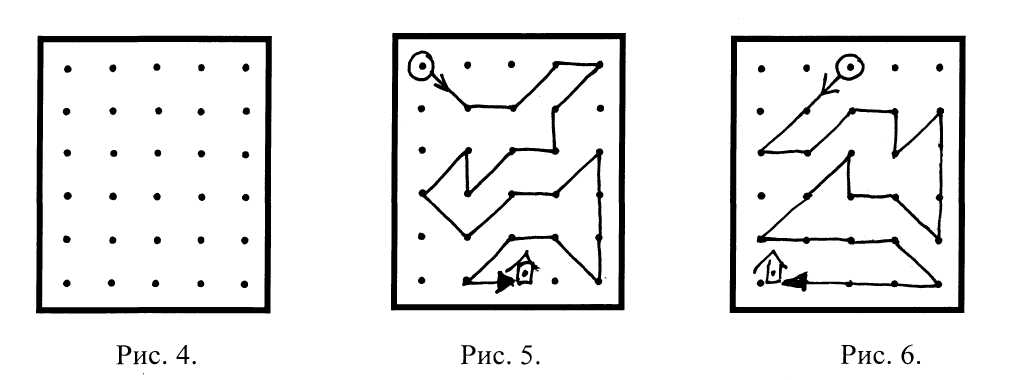 Инструкция:  «Сейчас мы будем складывать картинки по образцу. Но делать это мы будем не как обычно, а вдвоем, под диктовку друг друга. Для этого один из Вас получит карточку с изображением дороги к дому, а другой — карточку, на которой эту дорогу надо нарисовать. Один будет диктовать, как идет дорога, второй — следовать его инструкциям. Можно  задавать любые вопросы, но смотреть на карточку с дорогой  нельзя. Сначала диктует один, потом другой, - Вы поменяетесь ролями. А для начала давайте решим, кто будет диктовать, а кто – рисовать?»Критерии оценивания: продуктивность совместной деятельности оценивается по степени сходства нарисованных дорожек с образцами;способность строить понятные для партнера высказывания, учитывающие, что он знает и видит, а что нет; в данном случае достаточно точно, последовательно и полно указать ориентиры траектории дороги;умение задавать вопросы, чтобы с их помощью получить необходимые сведения от партнера по деятельности;  способы взаимного контроля по ходу выполнения деятельности и взаимопомощи; эмоциональное отношение к совместной деятельности: позитивное (работают с удовольствием и интересом), нейтральное (взаимодействуют друг с другом в силу необходимости), негативное.Показатели уровня выполнения задания:1) низкий уровень – узоры не построены или не похожи на образцы; указания не содержат необходимых ориентиров или формулируются непонятно; вопросы не по существу или формулируются непонятно для партнера; 2) средний уровень – имеется хотя бы частичное сходство узоров с образцами; указания отражают часть необходимых ориентиров; вопросы и ответы формулируются расплывчато и позволяют получить недостающую информацию лишь отчасти; достигается частичное взаимопонимание;3) высокий уровень – узоры соответствуют образцам; в процессе активного диалога дети достигают взаимопонимания и обмениваются необходимой и достаточной информацией для построения узоров, в частности, указывают номера рядов и столбцов точек, через которые пролегает дорога; в конце по собственной инициативе сравнивают результат (нарисованную дорогу) с образцом.  Методика «Кто прав?» (модифицированная  методика Цукерман Г.А. и др., [1992])Оцениваемые УУД: действия, направленные на учет позиции собеседника (партнера)Возраст: ступень начальной школы (10,5 – 11 лет) Форма (ситуация оценивания): индивидуальное обследование ребенка  Метод оценивания: беседаОписание задания: ребенку, сидящему перед ведущим обследование взрослым, дается по очереди текст трех заданий и задаются вопросы. Материал: три  карточки с текстом заданий.Инструкция: «Прочитай по очереди текст трех маленьких рассказов и ответь на поставленные вопросы».Задание 1. «Петя нарисовал Змея Горыныча и показал рисунок друзьям. Володя сказал: «Вот здорово!». А Саша воскликнул: «Фу, ну и страшилище!» Как ты думаешь, кто из них прав? Почему так сказал Саша? А Володя? О чем подумал Петя? Что Петя ответит каждому из мальчиков? Что бы ты ответил на месте Саши и Володи? Почему?»Задание 2. «После школы три подруги решили готовить уроки вместе. «Сначала решим задачи по математике, - сказала Наташа». «Нет, начать надо с упражнения по русскому языку, - предложила Катя» «А вот и нет, вначале надо выучить стихотворение, - возразила Ира». Как ты думаешь, кто из них прав? Почему? Как объясняла свой выбор  каждая из девочек? Как им лучше поступить?»Задание 3. «Две сестры пошли выбирать подарок своему маленькому братишке к первому дню его рождения. «Давай купим ему это лото», - предложила Лена. «Нет, лучше подарить самокат», - возразила Аня. Как ты думаешь, кто из них прав? Почему? Как объясняла свой выбор каждая из девочек? Как им лучше поступить? А что бы предложил подарить ты? Почему?»Критерии оценивания: понимание возможности различных позиций и точек зрения (преодоление эгоцентризма), ориентация на позиции других людей, отличные от собственной,понимание возможности разных оснований для оценки одного и того же предмета, понимание относительности оценок  или подходов к выбору,учет разных мнений и умение обосновать собственное,учет разных потребностей и интересов.Показатели уровня выполнения задания:Низкий уровень: ребенок не учитывает возможность разных оснований для оценки одного и того же предмета (например, изображенного персонажа и качества самого рисунка в 1-м задании) или выбора (2-е и 3-е задания); соответственно, исключает возможность разных точек зрения: ребенок принимает сторону одного из персонажей, считая иную позицию однозначно неправильной.Средний уровень: частично правильный ответ: ребенок понимает возможность разных подходов к оценке предмета или ситуации и допускает, что  разные мнения по-своему справедливы либо ошибочны, но не может обосновать свои ответы. Высокий уровень: ребенок демонстрирует понимание относительности оценок и подходов к выбору, учитывает различие позиций персонажей и может высказать и обосновать свое собственное мнение.Методики для дополнительной диагностики.Методика «Братья и сестры» (Пиаже, 1997).Оцениваемые УУД: коммуникативные действия, направленные на учет позиции собеседника (партнера)Возраст: начальная ступень  (6,5 – 7 лет) Форма (ситуация оценивания): индивидуальное обследование ребенка  Метод оценивания: беседаИнструкция:1.   «В семье моих знакомых два брата — Саша и Володя. Сколько братьев у Саши? А у Володи?»2.   «У девочки Наташи есть две сестры — Оля и Маша. Сколько сестер у Оли? А у Маши?»3.   «Сколько сестер в этой семье?»Критерии оценивания: понимание возможности различных позиций и точек зрения, ориентация на позицию других людей, отличную от собственной,координация разных точек зрения.Показатели уровня выполнения задания:Низкий уровень: ребенок занимает эгоцентрическую позицию: неправильные ответы во всех трех пробах.Средний уровень: правильные ответы в 1-й или 1-й и 2-й пробах; ребенок правильно учитывает отношения принадлежности, может стать на точку зрения одного из персонажей, но не координирует разные точки зрения. Высокий уровень: правильные ответы во всех трех пробах, ребенок учитывает позиции других людей и координирует их.Методика «Ваза с яблоками» (модифицированная проба Ж.Пиаже; Флейвелл, 1967).Оцениваемые УУД: действия, направленные на учет позиции собеседника (партнера)Возраст: ступень начальной школы (10,5 – 11 лет) Форма (ситуация оценивания): групповая работа с детьми  Метод оценивания: анализ детских рисунковОписание задания: детям раздаются бланки с текстом задания и рисунками.  Материал: бланк задания и четыре разноцветных карандаша (можно фломастера): красный, желтый, зеленый и розовый.Инструкция (текст задания на бланке): На занятии в кружке рисования за квадратным столом сидят четверо школьников – Настя, Люба, Денис и Егор. Они рисуют разноцветные яблоки, лежащие в вазе в центре стола (рис. 1.: ваза с красным, желтым, зеленым и розовым яблоком). Раскрась и подпиши рисунок каждого из четырех художников (рис. 2: четыре рамки с одинаковыми изображениями вазы с не закрашенными яблоками).        	                                                Настя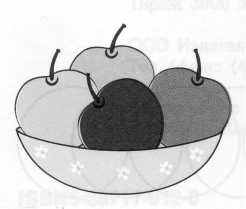                              Люба                           Денис                                                                                Егор                                                                                                                    Рис. 1.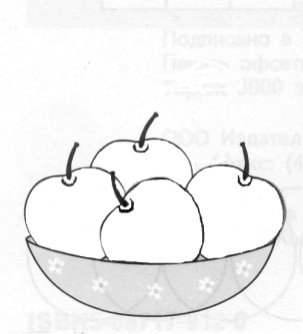                                                                 Рис. 2.Критерии оценивания: понимание возможности различных позиций и точек зрения (преодоление эгоцентризма), ориентация на позиции других людей, отличные от собственной,соотнесение характеристик или признаков предметов с особенностями точки зрения наблюдателя, координация разных пространственных позиций.Показатели уровня выполнения задания:Низкий уровень: ребенок не учитывает различие точек зрения наблюдателей: рисунки одинаковые или яблоки закрашены в случайном порядке и не соответствуют позиции художника.Средний уровень: частично правильный ответ: ребенок понимает наличие разных точек зрения, но не любую точку зрения может правильно представить и учесть: по крайней мере на двух из четырех рисунков расположение яблок соответствует точке зрения художника. Высокий уровень: ребенок четко ориентируется на особенности пространственной позиции наблюдателей: на всех четырех рисунках расположение яблок соответствует позиции художников.Методика «Аквариум»Оцениваемые УУД: умение выделить и отобразить в речи существенные ориентиры действия, а также передать (сообщить) их партнеру, планирующая и регулирующая функция речи. Возраст: ступень начальной школы (8-10 лет) Форма (ситуация оценивания): выполнение совместного задания в классе парами.  Метод оценивания: наблюдение за процессом совместной деятельности и анализ результата.Описание задания: двоих детей усаживают друг напротив друга за стол, перегороженный экраном (ширмой), либо спиной друг к другу.  Дети в паре договариваются кто из них будет «ведущим», а кто «ведомым».  «Ведущий» диктует «ведомому» как расположен лист бумаги (горизонтально, вертикально), что нужно рисовать, какими красками, в какой части листа. Второй — действует по его инструкции. Ему разрешается задавать любые вопросы. Детям нельзя смотреть на рисунок друг друга. После выполнения задания дети меняются ролями, тема для рисования та же.       Материал:  бумага форматом А4 в количестве 4 листов (по 2 листа на каждого ученика). Акварельные краски, кисти, стаканчики с водой.Инструкция:  «Сейчас мы будем рисовать картинки на заданную тему. Но делать это мы будем не как обычно, а вдвоем, под диктовку друг друга. Для этого один из вас будет «ведущим», другой – «ведомым».  «Ведущий»  будет диктовать: что или кого рисовать, каким цветом и т.д.,  второй — следовать его инструкциям. Можно  задавать любые вопросы, но смотреть  в рисунок партнера нельзя ни кому. Сначала диктует один, потом другой, - вы поменяетесь ролями. А для начала давайте решим, кто будет диктовать, а кто – рисовать?»Критерии оценивания: продуктивность совместной деятельности оценивается по степени сходства нарисованных картин;способность строить понятные для партнера высказывания, учитывающие, что он знает и видит, а что нет; в данном случае достаточно точно, последовательно и полно указать ориентиры;умение задавать вопросы, чтобы с их помощью получить необходимые сведения от партнера по деятельности;  способы взаимного контроля по ходу выполнения деятельности и взаимопомощи; эмоциональное отношение к совместной деятельности: позитивное (работают с удовольствием и интересом), нейтральное (взаимодействуют друг с другом в силу необходимости), негативное;ролевое распределение обязанностей – в какой из предложенных ролей было комфортнее работать и почему.Показатели уровня выполнения задания:1) низкий уровень –  рисунки не похожи друг на друга; указания не содержат необходимых ориентиров или формулируются непонятно; вопросы не по существу или формулируются непонятно для партнера.2) средний уровень – имеется хотя бы частичное сходство рисунков; указания отражают часть необходимых ориентиров; вопросы и ответы формулируются расплывчато и позволяют получить недостающую информацию лишь отчасти; достигается частичное взаимопонимание;3) высокий уровень – рисунки соответствуют друг другу; в процессе активного диалога дети достигают взаимопонимания и обмениваются необходимой и достаточной информацией для построения рисунка; в конце по собственной инициативе сравнивают результат (4 рисунка) друг с другом, учитывая роли.  Методические рекомендацииПри низких общих показателях нужно обратиться к психологу и разработать программу коррекционной работы.  При средних показателях развивать коммуникативные способности. Для развития коммуникативных способностей нужно:постараться создать в классе  атмосферу взаимной доброжелательности и взаимопомощи, только при этом каждый ребенок сможет чувствовать себя среди сверстников спокойным и уверенным в себе;стремитесь привлечь каждого ребенка в классе к общим делам, участие которых способствует возникновению общих проблем и переживаний, и в конечном итоге – большему объединению детей в классе;используйте в работе с детьми коллективные игры, развивающие мышление, творческую активность, а так же деятельный подход, работу в парах, группах;проводите  беседы на тему «этикет», «как правильно общаться». Циклограмма мероприятийУниверсальные учебные действия и успешностьобучения в начальной школеУниверсальные учебные действия, их свойства и качества определяют эффективность образовательного процесса, в частности усвоение знаний, формирование умений, образа мира и основных видов компетенций учащегося, в том числе социальной и личностной.           Развитие универсальных учебных действий обеспечивает формирование психологических новообразований и способностей учащегося, которые в свою очередь определяют условия высокой успешности учебной деятельности и освоения предметных дисциплин. Несмотря на признание в педагогической науке и практике значения метапредметных (общеучебных) действий и умений для успешности обучения, вплоть до настоящего времени серьезной широкомасштабной систематической работы по их внедрению в школьное обучение не производилось. Стихийность развития универсальных учебных действий находит отражение в острых проблемах школьного обучения: в значительном разбросе успеваемости, несформированности учебно-познавательных мотивов и низкой любознательности и инициативы значительной части учащихся, трудностях произвольной регуляции учебной деятельности, низком уровне общепознавательных и логических действий, трудностях школьной адаптации, росте отклоняющегося поведения. Концепция развития универсальных учебных действий для школьного образования рассматривает их как существенную психологическую составляющую образовательного процесса и признает их целенаправленное планомерное формирование универсальных учебных действий ключевым условием повышения эффективности образовательного процесса в новых социально-исторических условиях развития общества.Характеристика Основные критерии оцениванияТиповые диагностические задачиТиповые диагностические задачиТиповые диагностические задачиСпециалисты Характеристика Основные критерии оценивания1-2класс3-4 класс3-4 класс5123445СамоопределениеСамоопределениеСамоопределениеСамоопределениеСамоопределениеСамоопределениеСамооценкаСформированность адекватной позитивной осознанной самооценки и самопринятия.Тест на определение самооценки «Лесенка»Тест на определение самооценки «Лесенка»Тест на определение самооценки «Лесенка»ПедагогСформированность внутренней позиции школьника, его мотивации ученияДействия,направленные на определение своего отношения к поступлению в школу и школьной действительности; действия, устанавливающие смысл учения.Анкета для первоклассников по оценке уровня школьной мотивацииМотивация учения и эмоционального отношения к учению (А.Д. Андреева)Мотивация учения и эмоционального отношения к учению (А.Д. Андреева)ПедагогСформированность Я-концепции и самоотношенияДействия,направленные на определение своей позиции в отношениисоциальной роли ученика и школьной действительности;действия, устанавливающие смысл учения.Методика«Кто Я?»(М. Кун).Методика«Кто Я?»(М. Кун).ПедагогСмыслообразованиеСмыслообразованиеСмыслообразованиеСмыслообразованиеСмыслообразованиеСмыслообразованиеАдекватность понимания учащимися причин успеха/неуспеха в деятельностиЛичностное действие самооценивания, регулятивное действие оценивания результата УД. Методика выявления характера атрибуции успеха\неуспеха (Рефлексивная оценка характера атрибуции неуспеха).Методика выявления характера атрибуции успеха\неуспеха (Рефлексивная оценка характера атрибуции неуспеха).Методика выявления характера атрибуции успеха\неуспеха (Рефлексивная оценка характера атрибуции неуспеха).ПедагогСформированность учебно-познавательного интереса школьникаДействиесмыслообразования, установление связи между содержаниемучебных предметов и познавательными интересами учащихся.Шкала выраженности учебно-познавательного интереса(по Г.Ю. Ксензовой).Шкала выраженности учебно-познавательного интереса(по Г.Ю. Ксензовой).Шкала выраженности учебно-познавательного интереса(по Г.Ю. Ксензовой).Опросник мотивацииПедагогиНравственно-этическая ориентацияНравственно-этическая ориентацияНравственно-этическая ориентацияНравственно-этическая ориентацияНравственно-этическая ориентацияНравственно-этическая ориентацияВыделение морального содержания ситуации нарушения моральной нормы/следования моральной нормеОриентировка на моральную норму (справедливого распределения, взаимопомощи, правдивости)Задание на оценку усвоения нормы взаимопомощи«Что такое хорошо и что такое плохо»Задание на оценку усвоения нормы взаимопомощи«Что такое хорошо и что такое плохо»ПедагогДифференциация конвенциональных и моральных нормНарушение моральных норм оценивается как более серьёзное и недопустимое по сравнению с конвенциальными нормамиАнкета «Оцени поступок» (дифференциация конвенциональных и моральных норм по Э.Туриэлю в модификации Е.А. Кургановой)Анкета «Оцени поступок» (дифференциация конвенциональных и моральных норм по Э.Туриэлю в модификации Е.А. Кургановой)Анкета «Оцени поступок» (дифференциация конвенциональных и моральных норм по Э.Туриэлю в модификации Е.А. Кургановой)ПедагогРешение моральной дилеммы на основе децентрации Учет объективных последствий нарушения нормы.Учет мотивов субъекта при нарушении нормы.Учёт чувств и эмоций субъекта при нарушении нормы.Принятие решения на основе соотнесения нескольких моральных норм.Задание на выявление уровня моральной децентрации (Ж.Пиаже)Моральная дилемма(норма взаимопомощи в конфликте с личными интересами).Задание на выявление уровня моральной децентрации (Ж.Пиаже)Моральная дилемма(норма взаимопомощи в конфликте с личными интересами).Задание на выявление уровня моральной децентрации (Ж.Пиаже)Моральная дилемма(норма взаимопомощи в конфликте с личными интересами).ПедагогОценка действий с точки зрения нарушения/соблюдения моральной нормы Адекватность оценкидействий субъекта с точки зрения нарушения/соблюдения моральной нормыВсе заданияВсе заданияВсе заданияПедагогиУмение аргументировать необходимость выполнения моральной нормыУровень развития моральных сужденияВсе заданияВсе заданияВсе заданияПедагогиУУДНормативный показатель УУДКлассУровни сформированностиУровни сформированностиУровни сформированностиДиагностикаДиагностикаУУДНормативный показатель УУДКлассвысокийсреднийнизкийучительпсихологСамопознание и самоопределениеСамооценка                                    1- чувство необходимости учения,- формирование своей точки зрения,-  предпочтение уроков «школьного» типа урокам «дошкольного» типа; - адекватное  содержательное представление о школе;-  предпочтение классных коллективных занятий индивидуальным занятиям дома,  -  предпочтение социального способа оценки своих знаний Рекомендации:  поддержка и развитие приобретенных положительных личностных качеств, организация деятельности на помощь другим людям, развитие эмпатии.- положительное отношение к школе; - ориентация на содержательные моменты школьной действительности и образец «хорошего ученика», - школа привлекает внеучебной деятельностьюРекомендации: стабилизировать психоэмоциональное состояние ребенка, организовать самостоятельную деятельность на уроке.- отрицательное отношение к школе и поступлению в школу- Ребенок хочет пойти в школу, но при сохранении дошкольного образа жизни. Рекомендации: консультация специалистов, поощрения за результат, давать небольшие поручения, но с достижимым положительным результатом.Тест на определение самооценки «Лесенка»Самопознание и самоопределениеСамооценка                                    2- чувство необходимости учения,- формируется собственная точка зрения,-  предпочтение социального способа оценки своих знаний.Рекомендации:  поддержка и развитие приобретенных положительных личностных качеств, организация деятельности на помощь другим людям, развитие эмпатии.- положительное отношение к школе; Проявляет собственную точку зрения в отдельных вопросах.Частично зависит от ситуации успеха.Рекомендации: проявлять заинтересованность деятельностью ребенка,  стабилизировать, психоэмоциональное состояние ребенка, организовать самостоятельную деятельность на уроке..Посещение школы с цель общения со сверстниками.Нет стремления иметь собственную точку зрения.Полностью зависит от ситуации успеха.Тенденция к переоценке достигнутых результатов и возможностей.Рекомендации: консультация специалистов, поощрения за результат,  давать небольшие поручения, но с достижимым положительным результатом.«Лесенка»Самопознание и самоопределениеСамооценка                                    3- чувство необходимости учения,- адекватное определение задач саморазвития, решение которых необходимо для реализации требований роли «хороший ученик», Рекомендации:  поддержка и развитие приобретенных положительных личностных качеств, организация деятельности на помощь другим людям, развитие эмпатии.- адекватность выделения качеств хорошего ученика (успеваемость, выполнение норм школьной жизни, положительные отношения с одноклассниками и учителем, интерес к учению)Рекомендациипроявлять заинтересованность деятельностью ребенка,  стабилизировать, психоэмоциональное состояние ребенка, организовать самостоятельную деятельность на уроке.Неумение адекватно оценить свои способности.Самооценка ситуативна. Рекомендации: консультация специалистов, поощрения за результат, создать ситуацию успешности среди одноклассников, давать небольшие поручения, но с достижимым положительным результатом«Лесенка»Самопознание и самоопределениеСамооценка                                    4-адекватное представление о себе как личности и своих способностях, осознание  способов поддержания своей самооценки. Рекомендации: поддержка и развитие приобретенных положительных личностных качеств, организация деятельности на помощь другим людям, развитие эмпатии. .- выполнение норм школьной жизни, положительные отношения с одноклассниками и учителем, интерес к учению    Рекомендации: проявлять заинтересованность деятельностью ребенка,  стабилизировать, психоэмоциональное состояние ребенка, организовать самостоятельную деятельность на уроке.Неумение адекватно оценить свои способности.Самооценка ситуативна Самооценка зависит  не только от оценки учителя, но и от процессов самопознания и обратной связи со значимым окружением. Рекомендации: консультация специалистов, поощрения за результат, создать ситуацию успешности среди одноклассников,поручение небольших поручений, но с достижимым положительным результатом«Лесенка»СмыслообразованиеМотивация1- интерес к новому;- сформированность учебных мотивов – стремление к  получению высоких оценок,Рекомендации:- способствовать развитию  высокой учебной мотивации и уровня притязаний.- частично сформирован интерес к новому;- частично сформированы учебные  мотивы, – стремление получать хорошие оценки,Рекомендации: - формирование мотивации достижения и успеха.-к школе безразличен;- сформированность учебных мотивов недостаточна, Рекомендации: - консультация специалистов,- включение ребенка в активную деятельность на основе использования его  интересов. Анкета для первоклассниковПо оценке уровня школьной мотивацииСмыслообразованиеМотивация2- формируются  познавательные мотивы и интересы- ,- сформированы учебные мотивы.- желание учиться желание выполнять согласно школьному распорядку,Рекомендации:Включить в учебный процесс мероприятия по формированию социальных навыков представления своих результатов - частично сформированы познавательные мотивы и интересы,- в стадии формирования учебные мотивы;Рекомендации:- организация учебного процесса на поиск решений, приводящих к открытию-к школе безразличен;- преобладает плохое настроение,- учебный материал усваивает фрагментарно,- к занятиям интерес не проявляетРекомендации:-консультация специалистов;- организация успеха в рамках учебной программы.Анкета для первоклассниковПо оценке уровня школьной мотивацииСмыслообразованиеМотивация3- сформированны познавательные мотивы и интересы, - сформированность социальных мотивов (чувство долга, ответственность),Рекомендации:- учебный процесс ориентировать на формирование интереса к трудным заданиям.- частично сформированны познавательные мотивы и интересы, -частично сформированы  социальные мотивы (чувство долга, ответственность),- склонность выполнять облегченные задания,- ориентирован на внеурочную деятельность(кружки, секции)Рекомендации:- чтобы стабилизировать мотивацию в учебной деятельности включать ребенка в проектно- исследовательскую деятельность, привлекать к участию в различных конкурсных программах и олимпиадах.- сформирована мотивация избегания наказания,- фиксация на неуспешности  Рекомендации:- консультация специалистов,- найти зону успешности ребенка,- ориентировать на внеурочную деятельность.Мотивация учения и эмоционального отношения к учению (А.Д. Андреева)СмыслообразованиеМотивация4Ученик:- устанавливает связи между учением и будущей профессиональной деятельностью, - стремится к самоизменению – приобретению новых знаний и умений;- мотивирован  на высокий результат учебных достиженийРекомендации:Привлечение ученика к проектно-исследовательской деятельности, участие в конкурсах и олимпиадах выше школьного уровняУченик:- частично устанавливает связи между учением и будущей профессиональной деятельностью, – стремится к приобретению новых знаний и умений по предметам, которые нравятся;Рекомендации:- придание личностного смысла учебной деятельности школьника, через проектную и исследовательскую деятельность.- частично сформированы познавательные мотивы и интересы, -частично сформированы  социальные мотивы (чувство долга, ответственность),- склонность выполнять облегченные задания,- ориентирован на внеурочную деятельность,- слабо ориентирован на процесс обученияРекомендации: - консультация специалистов,- использовать облегченные виды работы, дифференцированные задания на уроках.Мотивация учения и эмоционального отношения к учению (А.Д. Андреева)Нравственно-этическая ориентация1- ориентирован на моральную норму (справедливого распределения,  взаимопомощи,  правдивости)- учитывает чувства и эмоции субъекта при нарушении моральных норм, чувствительны к несправедливости,- имеет начальное представление о нравственных нормахРекомендации:- закрепить сформированные моральные нормы через совместную деятельность со сверстниками..- ориентирован на моральную норму (справедливого распределения,  взаимопомощи,  правдивости)- частично учитывает чувства и эмоции субъекта при нарушении моральных норм,- имеет правильное представление о моральных нормах, но недостаточно точное и четкоеРекомендации:-  формирование основ толерантности,- развитие эмпатии,- расширить представления о моральных нормах.- неправильное представление о моральных нормах,- низкий уровень развития эмпатии Рекомендации:- консультация специалистов,- стимулирование чувствительности к переживаниям других людей,- изучение моральных норм в деятельностной форме (помощь слабым, нуждающимся, забота о природе, животных и т.д.)Методика «Что такое хорошо и что такое плохо»Нравственно-этическая ориентация2- ребенок понимает, что нарушение моральных норм оценивается как более серьезное и недопустимое, по сравнению с навыками самообслуживания, -  может выделять морально-этическое содержание событий и действий, - формируется система нравственных ценностейРекомендации: изучение моральных норм в деятельностной форме (помощь слабым, нуждающимся, забота о природе, животных и т.д.)- ребенок частично понимает, что нарушение моральных норм оценивается как более серьезное и недопустимое, по сравнению навыками самообслуживания,  - частично выделяет морально-этическое содержание событий и действий, -формируется система нравственных ценностейРекомендации:-построение работы, исключающей разрыв между знаниями, чувствами и практическими действиями, -закрепление нравственных норм в деятельностной форме.-  недостаточно знает суть нравственных норм, - низкий уровень эмпатии,- отношение к нравственным нормам отрицательное или неопределенноеРекомендации:- консультация специалистов,- стимулирование чувствительность к переживаниям других,- изучение моральных норм в деятельностной форме (помощь слабым, нуждающимся, забота о природе, животных и т.д.)Нравственно-этическая ориентация3- может  и имеет опыт осуществления личностного морального выбора, - может оценивать   события и действия с точки зрения моральных норм- ребенок учитывает объективные последствия нарушения моральной нормыРекомендации:Привлечение к участию в общественно- полезной деятельности (шефская помощь, тимуровское движение, трудовые десанты и т.д.)- делает попытки осуществления личностного морального выбора, - пробует оценивать   события и действия с точки зрения моральных нормРекомендации:- воспитание личной ответственности   за сказанное слово, дело, данное обещание,- воспитание  потребности доводить начатое дело до конца через поощрение достигнутых результатов- недостаточно знает суть нравственных норм, - нравственные нормы не стали мотивами поведения ребенка,- отношение к нравственным нормам неопределенное Рекомендации:- стимулировать чувствительность к переживаниям других, - изучение моральных норм в деятельностной форме (помощь слабым, нуждающимся, забота о природе, животных и т.д.).Методика «Незаконченные предложения»Нравственно-этическая ориентация4- сформированы представления о моральных нормах,- имеет позитивный опыт осуществления личностного морального выбора, - может принимать решения на основе соотнесения нескольких моральных норм  Рекомендации:Привлечение к участию в общественно- полезной деятельности (шефская помощь, тимуровское движение. Трудовые десанты и т.д.)- активное, положительное отношение к нравственным нормам со стороны личности, но недостаточно устойчивое проявление в поведении, - частично сформирован уровень развития моральных суждений, - имеет разовый опыт осуществления личностного морального выбора, - иногда может принимать решения на основе соотнесения нескольких моральных нормРекомендации: - создать условия для приобретения опыта осуществления личностного морального выбора в игровой, обучающей форме.- знает суть нравственных норм, - нравственные нормы не стали мотивами поведения ребенка,- отношение к нравственным нормам неопределенное Рекомендации:-стимулировать  чувствительность к переживаниям других,- создать условия для приобретения опыта осуществления личностного морального выбора, в игровой, обучающей форме.Методика «Незаконченные предложения»№вопросаБал за 1 ответБал за 2 ответБал за 3 ответ11302013310343105031613073108103913010310Почти никогдаИногдаЧастоПочти всегда1. Я спокоен.      1  2   3    42. Мне хочется понять, узнать, докопаться до сути.      1  2   3  43. Я разъерен.      1  2   3   44. Я падаю духом, сталкиваясь с трудностями в учебе.      1  2   3   45. Я напряжен.      1  2   3   46. Я испытываю любопытство.      1  2    3   47. Мне хочется стукнуть кулаком по столу.      1  2   3   48. Я стараюсь получать только хорошие и отличные отметки.      1  2   3   49. Я раскован.      1  2   3   410. Мне интересно.      1  2   3   411. Я рассержен.      1  2   3   412. Я прилагаю все силы, чтобы добиться успехов в учебе.      1  2   3   413. Меня волнуют возможные неудачи.       1  2   3   414. Мне кажется, что урок никогда не кончится.       1  2   3   415. Мне хочется на кого-нибудь накричать.       1  2   3   416. Я стараюсь все делать правильно.       1  2   3   417. Я чувствую себя неудачником.       1  2   3   418. Я чувствую себя исследователем.       1   2   3   419. Мне хочется что-нибудь сломать.       1   2   3   420. Я чувствую, что не справлюсь с заданием.       1  2   3   421. Я взвинчен.       1  2   3   422. Я энергичен.       1  2   3   423. Я взбешен.       1  2   3   424. Я горжусь своими школьными успехами.       1  2   3   425. Я чувствую себя совершенно свободно.       1  2   3   4 26. Я чувствую, что у меня хорошо работает голова.        1   2   3   427. Я раздражен.       1  2   3   428. Я решаю самые трудные задачи.       1  2   3   429. Мне не хватает уверенности в себе.       1  2   3   430. Мне скучно.       1  2   3   431. Мне хочется что-нибудь сломать.       1  2    3   432. Я стараюсь не получить двойку.       1   2   3   433. Я уравновешен.       1   2   3   434. Мне нравится думать, решать.       1  2   3   435. Я чувствую себя обманутым.      1  2   3   436. Я стремлюсь показать свои способности и ум.      1  2   3   437. Я боюсь.      1  2   3   438. Я чувствую уныние и тоску.      1  2   3   439. Меня многое приводит в ярость.      1   2   3   440. Я хочу быть среди лучших.      1  2   3   4            Шкала        Пункты, номер  Познавательная активность2, 6, 10, 14, 18, 22, 26, 30, 34, 38  Мотивация достижения4, 8, 12, 16, 20, 24, 28, 32, 36, 40  Тревожность1, 5, 9, 13, 17, 21, 25, 29, 33, 37  Гнев3, 7, 11, 15, 19, 23, 27, 31, 35, 39ШкалауровеньПоловозрастные группы, интервал значенийПоловозрастные группы, интервал значенийПоловозрастные группы, интервал значенийПоловозрастные группы, интервал значенийПоловозрастные группы, интервал значенийПоловозрастные группы, интервал значений         10-11 лет         10-11 лет     12- 14 лет     12- 14 лет    15-16 лет    15-16 летДев.  Мал.  Дев.  Мал.  Дев. Мал.Познавательная активностьВысокий 31-40 28-40 28-40 27-40  29-40 31-40Средний 21-26 22-27  21-27 19-26  18-28  21-29Низкий 10-25 10-21  10-20  10-18  10-17 10-20ТревожностьВысокий 27-40 24-40  25-40  26-40       25-40 23-40 ТревожностьСредний 20-26 17-23  19-24  19-25  17-24  16-22ТревожностьНизкий 10-19  10-16  10-18  10-18  10-16  10-15ГневВысокий 21-40 20-40  19-40  23-40  21-40  18-40ГневСредний 14-20 13-19  14-19  15-22  14-20  12-18ГневНизкий 10-13 10-12  10-1310-14  10-13  10-11                           Шкала                           Шкала                           Шкала            ИнтерпретацияПознавательная активностьтревожность         гнев            ИнтерпретацияВысокийНизкий, средний     НизкийПродуктивная мотивация и позитивное эмоциональное отношение к учению СреднийНизкий, средний    НизкийПозитивное отношение к учению НизкийНизкий, средний     Низкий,     средний                Переживание «школьной скуки»СреднийНизкий, средний   Низкий,    СреднийДиффузное эмоциональное отношениеСреднийНизкий, средний   ВысокийДиффузное эмоциональное отношение при фрустрированности значимых потребностейНизкийНизкий,средний   ВысокийНегативное эмоциональное отношениеНизкийНизкий ВысокийРезко отрицательное отношение к школе и учениюВысокийВысокийВысокийЧрезмерно повышенная эмоциональность на уроке, обусловленная неудовлетворением ведущих социогенных потребностейВысокийВысокий  СреднийПовышенная эмоциональность на урокеСредний, низкийВысокий  Средний,  Низкий Школьная тревожностьВысокийСредний, низкий  ВысокийПозитивное отношение при фрустрированности потребностейВысокий,  среднийВысокий Низкий,  среднийПозитивное отношение при повышенной чувствительности к оценочному аспекту.УровеньКритерий оценки поведенияДополнительный диагностический признак1. Отсутствие интересаИнтерес практически не обнаруживается. Исключение составляет яркий, смешной, забавный материал.Безразличное или негативное отношение к решению любых учебных задач. Более охотно выполняет привычные действия, чем осваивает новые.2. Реакция на новизнуИнтерес  возникает лишь на новый материал, касающийся конкретных фактов, но не теории  Оживляется, задает вопросы о новом фактическом материале, включается в выполнение задания, связанного с ним, но длительной устойчивой активности не проявляет3. ЛюбопытствоИнтерес возникает на новый материал, но не на способы решения.Проявляет интерес и задает вопросы достаточно часто, включается в выполнение заданий, но интерес быстро иссякает4. Ситуативный учебный интересИнтерес возникает к способам решения новой частной единичной задачи (но не к системам задач)Включается в процессе решения задачи, пытается самостоятельно найти способ решения и довести задание до конца, после решения задачи интерес исчерпывается5. Устойчивый учебно-познавательный интересИнтерес возникает к общему способу решения задач, но не выходит за пределы изучаемого материалаОхотно включается в процесс выполнения заданий, работает длительно и устойчиво, принимает предложения найти новые применения найденному способу6. Обобщенный учебно-познавательный интересИнтерес возникает независимо от внешних требований и выходит за рамки изучаемого материала. Ученик ориентирован на общие способы решения системы задач.Интерес – постоянная характеристика ученика, проявляет  выраженное творческое отношение к общему способу решения задач, стремится получить дополнительную информацию. Имеется мотивированная избирательность интересов.Ф.И.О.ученикаЭффективность учебной деятельностиЭффективность учебной деятельностиУспешность усвоения норм  поведения и  социальных контактов (уровень)Эмоциональное благополучие (уровень тревожности)Уровень адаптации(уровень)Сумма всех показателейФ.И.О.ученикаПознавательная  активность (уровень)Учебная  мотивация (уровень)Успешность усвоения норм  поведения и  социальных контактов (уровень)Эмоциональное благополучие (уровень тревожности)Уровень адаптации(уровень)Сумма всех показателейВид социальных нормкатегории конвенциональных  нормконвенциональные  нормымини-ситуации  нарушения конвенциональных  нормВид социальных нормкатегории конвенциональных  нормконвенциональные  нормымини-ситуации  нарушения конвенциональных  нормконвенциональные нормыритуально - этикетныекультура внешнего вида, поведение за столом, правила и формы обращения в семьене почистил зубы;пришел в грязной одежде в школу;накрошил на столе;ушел на улицу без разрешения;конвенциональные нормыритуально - этикетныекультура внешнего вида, поведение за столом, правила и формы обращения в семьене почистил зубы;пришел в грязной одежде в школу;накрошил на столе;ушел на улицу без разрешения;конвенциональные нормыритуально - этикетныекультура внешнего вида, поведение за столом, правила и формы обращения в семьене почистил зубы;пришел в грязной одежде в школу;накрошил на столе;ушел на улицу без разрешения;конвенциональные нормыритуально - этикетныекультура внешнего вида, поведение за столом, правила и формы обращения в семьене почистил зубы;пришел в грязной одежде в школу;накрошил на столе;ушел на улицу без разрешения;конвенциональные нормыритуально - этикетныекультура внешнего вида, поведение за столом, правила и формы обращения в семьене почистил зубы;пришел в грязной одежде в школу;накрошил на столе;ушел на улицу без разрешения;конвенциональные нормыритуально - этикетныекультура внешнего вида, поведение за столом, правила и формы обращения в семьене почистил зубы;пришел в грязной одежде в школу;накрошил на столе;ушел на улицу без разрешения;конвенциональные нормыритуально - этикетныекультура внешнего вида, поведение за столом, правила и формы обращения в семьене почистил зубы;пришел в грязной одежде в школу;накрошил на столе;ушел на улицу без разрешения;конвенциональные нормыритуально - этикетныекультура внешнего вида, поведение за столом, правила и формы обращения в семьене почистил зубы;пришел в грязной одежде в школу;накрошил на столе;ушел на улицу без разрешения;конвенциональные нормыорганизационно – административныеправила поведения в школе,правила поведения на улице,правила поведения в общественных местах,вставал без разрешения на уроке;мусорил на улице; перешел дорогу в неположенном месте;конвенциональные нормыорганизационно – административныеправила поведения в школе,правила поведения на улице,правила поведения в общественных местах,вставал без разрешения на уроке;мусорил на улице; перешел дорогу в неположенном месте;конвенциональные нормыорганизационно – административныеправила поведения в школе,правила поведения на улице,правила поведения в общественных местах,вставал без разрешения на уроке;мусорил на улице; перешел дорогу в неположенном месте;конвенциональные нормыорганизационно – административныеправила поведения в школе,правила поведения на улице,правила поведения в общественных местах,вставал без разрешения на уроке;мусорил на улице; перешел дорогу в неположенном месте;конвенциональные нормыорганизационно – административныеправила поведения в школе,правила поведения на улице,правила поведения в общественных местах,вставал без разрешения на уроке;мусорил на улице; перешел дорогу в неположенном месте;конвенциональные нормыорганизационно – административныеправила поведения в школе,правила поведения на улице,правила поведения в общественных местах,вставал без разрешения на уроке;мусорил на улице; перешел дорогу в неположенном месте;конвенциональные нормыорганизационно – административныеправила поведения в школе,правила поведения на улице,правила поведения в общественных местах,вставал без разрешения на уроке;мусорил на улице; перешел дорогу в неположенном месте;конвенциональные нормыорганизационно – административныеправила поведения в школе,правила поведения на улице,правила поведения в общественных местах,вставал без разрешения на уроке;мусорил на улице; перешел дорогу в неположенном месте;вид социальных нормкатегория моральных норм (по Туриелю)моральные нормымини-ситуации нарушения моральных нормморальные нормыНормы альтруизмаНормы ответственности, справедливости и законностинорма помощи,норма щедрости,норма ответственности за нанесение материального ущербане предложил друзьям помощь в уборке класса; не угостил родителей конфетами;взял у друга книгу и порвал ее.1 балл Так делать можно2 баллаТак делать иногда можно 3 баллаТак делать нельзя 4 баллаТак делать нельзя ни в коем случае 1 балл Так делать можно2 баллаТак делать иногда можно 3 баллаТак делать нельзя 4 баллаТак делать нельзя ни в коем случае УровниПоказателисформированностиПоведенческиеиндикаторысформированности1231. Отсутствие целиПредъявляемое требование осознается лишь частично.Включаясь в работу, быстро отвлекается или ведет себя хаотично. Может принимать лишь простейшие цели (не предполагающие промежуточные цели требования)Плохо различает учебные задачи разного типа; отсутствует реакция на новизну задачи, не может выделить промежуточные цели, нуждается в пооперационном контроле со стороны учителя, не может ответить на вопросы о том, что он собирается делать или что сделал2. Принятие практической задачиПринимает и выполняет толькопрактические задачи (но не теоретические), в теоретических задачах не ориентируетсяОсознает, что надо делать в процессе решения практической задачи; в отношении теоретических задач не может осуществлять целенаправленных действий3. Переопределениепознавательной задачи в практическуюПринимает и выполняет толькопрактические задачи, в теоретических задачах не ориентируетсяОсознает, что надо делать и что сделал в процессе решенияпрактической задачи; в отношении теоретических задач не может осуществлять целенаправленных действий4. Принятие познавательной целиПринятая познавательная цель сохраняется при выполнении учебных действий и регулирует весь процесс их выполнения;четко выполняется требование познавательной задачиОхотно осуществляет решение познавательной задачи, неизменяя ее (не подменяя практической задачей и не выходя за ее требования), может дать отчет о своих действиях после принятого решения5. Переопределение практическойзадачи в теоретическуюСтолкнувшись с новой практической задачей, самостоятельно формулируетпознавательную цель и строитдействие в соответствии с нейНевозможность решить новую практическую задачу объясняет отсутствием адекватных способов; четко осознает свою цель и структуру найденного способа решения6. Самостоятельнаяпостановка учебных целейСамостоятельноформулирует познавательные цели, выходя за пределытребований программыВыдвигает содержательные гипотезы, учебная деятельностьприобретает форму активного исследования способов действияУровниПоказателисформированностиПоведенческиеиндикаторысформированности1. Отсутствие контроляУченик не контролирует учебныедействия, не замечает допущенныхошибокУченик не может обнаружить и исправить ошибку даже по просьбе учителя, не критично относится к исправленным ошибкам в своих работах и не замечает ошибок других учеников2. Контроль науровне непроизвольного вниманияКонтроль носит случайный непроизвольный характер, заметив ошибку, ученик не может обосновать своих действийДействуя неосознанно, предугадывает правильное направление действия, сделанные ошибки исправляет неуверенно,в малознакомых действиях ошибкидопускает чаще, чем в знакомых3. Потенциальныйконтроль на уровнепроизвольноговниманияУченик осознает правило контроля,но затрудняется одновременно выполнять учебные действия и контролировать их; исправляет и объясняет ошибки. В процессе решения задачи контроль затруднен, после решения ученик может найти и исправить ошибки, в многократно повторенных действиях ошибок недопускает4. Актуальныйконтроль науровне произвольного вниманияПри выполнении действия ученикориентируется на правило контроля и успешно использует его в процессе решения задач, почти не допуская ошибокОшибки исправляет самостоятельно, контролирует процесс решения задачидругими учениками, при решении новой задачи не может скорректировать5. ПотенциальныйрефлексивныйконтрольРешая новую задачу, ученик применяет старый неадекватный способ, с помощью учителя обнаруживает это и пытается внести коррективыЗадачи, соответствующие усвоенному способу, выполняет безошибочно. Без помощи учителя не может обнаружить несоответствие усвоенного способа действия новым условиям6. АктуальныйрефлексивныйконтрольСамостоятельно обнаруживает ошибки, вызванные несоответствием усвоенного способа действия и условий задачи, и вносит коррективыКонтролирует соответствие выполняемых действий способу, при изменении условий вносит коррективы в способ действия до начала решенияУровниПоказателисформированностиПоведенческиеиндикаторысформированности1. ОтсутствиеоценкиУченик не умеет, непытается и не испытывает потребности оценивать свои действия — ни самостоятельно, ни по просьбе учителяВсецело полагается на отметку учителя, воспринимает ее некритически (даже в случае явного занижения), не воспринимает аргументацию оценки; не может оценить свои силы относительнорешения поставленной задачи2. АдекватнаяретроспективнаяоценкаУмеет самостоятельно оценить своидействия и содержательно обосновать правильность или ошибочность результата, соотнося его со схемой действияКритически относится к отметкам учителя; не может оценить своих возможностей перед решением новой задачи и не пытается это сделать; может оценить действия других учеников3. НеадекватнаяпрогностическаяоценкаПриступая к решению новой задачи, пытается оценить свои возможности, однако при этом учитывает лишь факт — знает он ее или нет, а не возможность изменения известных ему способов действияСвободно и аргументированно оценивает уже решенные им задачи, пытается оценивать свои возможности в решении новых задач, часто допускает ошибки, учитывает лишь внешние признаки задачи, а не ее структуру, не может этого сделать до решения задачи4. ПотенциальноадекватнаяпрогностическаяоценкаПриступая к решению новой задачи, может с помощью учителя оценить свои возможности для ее решения, учитывая изменения известных ему способов действийМожет с помощью учителя обосновать свою возможность или невозможность решить стоящую перед ним задачу, опираясь на анализ известных ему способов действия; делает это неуверенно, с трудом5. Актуально адекватная прогностическая оценкаПриступая к решению новой задачи, может самостоятельно оценить свои возможности в ее решении, учитывая изменения известных способов действияСамостоятельно обосновывает еще до решения задачи свои силы, исходя из четкого осознания усвоенных способов и их вариаций, а также границ их примененияХарактеристика Основные критерии оцениванияТиповые диагностические задачиТиповые диагностические задачиТиповые диагностические задачиСпециалисты Характеристика Основные критерии оценивания1-2 класс1-2 класс3-4 класс5123345Психологическая готовность всфере воли и произвольности— умение осуществлять действие по образцу и заданномуправилу;— умение сохранять заданную цель;— умение видеть указанную ошибку и исправлять ее поуказанию взрослого;— умение контролировать свою деятельность по результату;— умение адекватно понимать оценку взрослого и сверстника.«Образец и правило»Методика на выявление умения принимать и сохранять задачу воспроизведения образца-1 кл.«Образец и правило»Методика на выявление умения принимать и сохранять задачу воспроизведения образца-1 кл.ПедагогСформированность целеполагания контроля, оценки -целеустремленность и настойчивость в достижении целей;- готовность к преодолению трудностей;- установка на поиск способов разрешения трудностей. Оценка   сформированности целеполагания, контроля, оценки.  Оценка   сформированности целеполагания, контроля, оценки.  Оценка   сформированности целеполагания, контроля, оценки. Педагоги Сформированность    самоконтроля и внимания  Умение контролировать  выполняемые действия  Корректурная проба Корректурная пробаПроба на внимание Гальперин П.Я.Кабыльницкая С.Л.(3-4 кл)Корректурная пробаПроба на внимание Гальперин П.Я.Кабыльницкая С.Л.(3-4 кл)Педагог-психологПедагогиВид УУДНормативные показателиКласс Уровни сформированности  и рекомендацииУровни сформированности  и рекомендацииУровни сформированности  и рекомендацииДиагностика Диагностика Вид УУДНормативные показателиКласс низкийсреднийвысокийучительпсихологцелеполагание - постановка  учебной задачи на основесоотнесения того, что уже известно иусвоено учащимися, и того, что ещёнеизвестно Определять цель учебной деятельности с помощью учителя и самостоятельно. Формулировать  и удерживать учебную задачу1-Включаясь в работу, быстро отвлекается или ведет себя хаотично.-Нуждается в пошаговом контроле со стороны учителя.-Не может ответить на вопросы  о том, что он собирается делать или  что сделал.Рекомендации:  консультация специалистов, коррекционные занятии, пошаговый контроль со стороны учителя, а также постоянное обращение ребенка к алгоритму выполнения  учебного действия. -Предъявляемое требование осознается лишь частично.-Охотно осуществляет решение познавательной задачи, не изменяя ее и не выходя за ее требования.-Невозможность решить новую практическую задачу объясняет отсутствие адекватных способов решенияРекомендации:- поддержка и развитие сформированного уровня целеполагания;-необходимо ситуативное обращение ребенка к алгоритму выполнения учебного действия.   -Осознает, что надо делать в процессе решения практической задачи регулирует весь процесс выполнения.-Определяет цель выполнения заданий на уроке, во внеурочной деятельности, в жизненных ситуациях под руководством учителя.Рекомендации: поддержка и развитие сформированного уровня целеполагания наблюдениецелеполагание - постановка  учебной задачи на основесоотнесения того, что уже известно иусвоено учащимися, и того, что ещёнеизвестно Определять цель учебной деятельности с помощью учителя и самостоятельно. Формулировать  и удерживать учебную задачу2-Включаясь в работу, быстро отвлекается или ведет себя хаотично.-Может принимать лишь простейшие цели.Рекомендации:консультация специалистов, коррекционные занятия, пошаговый контроль со стороны учителя, а также постоянное обращение ребенка к алгоритму выполнения  учебного действия.- Определяет цель учебной деятельности с помощью учителя и самостоятельно. -Охотно осуществляет решение познавательной задачи.-Четко может дать отчет о своих действиях после принятого решения Рекомендации:- поддержка и развитие сформированного уровня целеполагания;-необходимо ситуативное обращение ребенка к алгоритму выполнения учебного действия.   Развитие понятийного мышления.- Определяет цель учебной деятельности с помощью учителя и самостоятельно.  -Принятая познавательная цель сохраняется при выполнении учебных действий и регулирует весь процесс выполнения.-Четко осознает свою цель и структуру найденного способа решения новой задачиРекомендации:поддержка и развитие сформированного уровня целеполагания наблюдениецелеполагание - постановка  учебной задачи на основесоотнесения того, что уже известно иусвоено учащимися, и того, что ещёнеизвестно Определять цель учебной деятельности с помощью учителя и самостоятельно. Формулировать  и удерживать учебную задачу3 -Включаясь в работу, быстро отвлекается или ведет себя хаотично.- Невозможность решить новую практическую задачу объясняет отсутствие адекватных способов.Рекомендации: консультация специалистов, коррекционные занятия,   пошаговый контроль со стороны учителя, а также постоянное обращение ребенка к алгоритму выполнения  учебного действия.-Охотно осуществляет решение познавательной задачи, не изменяя ее и не выходя за ее требования.-Четко осознает свою цель и структуру найденного способа решения новой задачи.Рекомендации:- поддержка и развитие сформированного уровня целеполагания;-необходимо ситуативное обращение ребенка к алгоритму выполнения учебного действия.   Развитие понятийного мышления.-Столкнувшись с новой задачей, самостоятельно формулирует познавательную цель и строит действие в соответствии с ней, может выходить  за пределы требований программы.-Четко может дать отчет о своих действиях после принятого решения. Рекомендации:поддержка и развитие сформированного уровня целеполагания привлечение к проектно- исследовательской деятельности, к участию в олимпиадах, конкурсах и т. д..наблюдениецелеполагание - постановка  учебной задачи на основесоотнесения того, что уже известно иусвоено учащимися, и того, что ещёнеизвестно Определять цель учебной деятельности с помощью учителя и самостоятельно. Формулировать  и удерживать учебную задачу4- Определяет цель учебной деятельности с помощью учителя-Включаясь в работу, быстро отвлекается.- Осуществляет решение познавательной задачи, не изменяя ее и не выходя за ее требования.- Невозможность решить новую практическую задачу объясняет отсутствие адекватных способовРекомендации:консультация специалистов, коррекционные занятия,   пошаговый контроль со стороны учителя, а также постоянное обращение ребенка к алгоритму выполнения  учебного действия.- Четко выполняет требование познавательной задачи.-осознает свою цель и структуру найденного способа решения новой задачи- Самостоятельно формулирует познавательные цели. -Осуществляет решение познавательной задачи, не изменяя ее и не выходя за ее требования.Рекомендации:поддержка и развитие сформированного уровня целеполагания;-необходимо ситуативное обращение ребенка к алгоритму выполнения учебного действия.   Развитие понятийного мышления.-Выдвигает содержательные гипотезы, учебная деятельность приобретает форму активного исследования способов  действияРекомендации:поддержка и развитие сформированного уровня целеполагания привлечение к проектно- исследовательской деятельности, к участию в олимпиадах, конкурсах и т. д..наблюдениеконтроль в форме сличения способадействия и его результата с заданнымэталоном с целью обнаруженияотклонений и отличий от эталона;1.  Соотносить выполненное задание  с образцом, предложенным учителем.1-Низкие показатели объема и концентрации внимания.- Не контролирует учебные действия, не замечает допущенных ошибок.- Контроль носит случайный непроизвольный характер, заметив ошибку, ученик не может обосновать своих действий.Рекомендации: консультация специалистов, коррекционные занятия, включить в урок упражнения, развивающие внимание.-Ориентировка на систему требований развита недостаточно, что обусловлено средним уровнем развития произвольности.       - Средние показатели объема и концентрации внимания.- Решая новую задачу, ученик применяет старый неадекватный способ, с помощью учителя обнаруживает неадекватность способа и пытается ввести коррективы.Рекомендации:  включить в урок упражнения на развитие объема и концентрации внимания.-Высокий уровень ориентировки на заданную систему требований, может сознательно контролировать свои действия.-Высокие показатели объема и концентрации внимания.-Осознает  правило контроля, но одновременное выполнение учебных действий и контроля затруднено.- Ошибки исправляет самостоятельно.Рекомендации: поддержка и развитие сформированного уровня контроля-Методика «Рисование по точкам»-Методика «Корректурная проба» (буквенная, значки)контроль в форме сличения способадействия и его результата с заданнымэталоном с целью обнаруженияотклонений и отличий от эталона;1.  Соотносить выполненное задание  с образцом, предложенным учителем.2- Контроль носит случайный непроизвольный характер, заметив ошибку, ученик не может обосновать своих действий- Предугадывает правильное направление действия, сделанные ошибки исправляет неуверенно.Рекомендации: консультация специалистов, коррекционные занятия, включить в урок упражнения, развивающие внимание.- Решая новую задачу, ученик применяет старый неадекватный способ, с помощью учителя обнаруживает неадекватность способа и пытается ввести коррективы.- Задачи, соответствующие усвоенному способу выполняются безошибочно.Рекомендации: включить в урок упражнения на развитие объема и концентрации внимания.-осознает  правило контроля.- Ошибки исправляет самостоятельно-контролирует процесс решения задачи другими учениками- Задачи, соответствующие усвоенному способу выполняются безошибочно.Рекомендации: поддержка и развитие сформированного уровня контроля-Методика «Рисование по точкам»-Методика «Корректурная проба» (буквенная, значки)контроль в форме сличения способадействия и его результата с заданнымэталоном с целью обнаруженияотклонений и отличий от эталона;1.  Соотносить выполненное задание  с образцом, предложенным учителем.3-Без помощи учителя не может обнаружить несоответствие усвоенного способа действия новым условиям.-Ученик осознает правило контроля, но затрудняется одновременно выполнять учебные действия и контролировать их.Рекомендации: консультация специалистов, коррекционные занятия, обучение методу речевого самоконтроля.-Самостоятельно или с помощью учителя обнаруживает ошибки, вызванные несоответствием усвоенного способа действия и условий задачи и вносит коррективы.-Задачи, соответствующие усвоенному способу выполняются безошибочно.Рекомендации: поддержка и развитие сформированного уровня контроля, усвоенные способы решения задач использовать в других видах деятельности. - Ошибки исправляет самостоятельно.-Контролирует процесс решения задачи другими учениками.- Контролирует соответствие выполняемых действий способу, при изменении условий вносит коррективы в способ действия до начала решения.Рекомендации: в групповых формах работы предлагать роль эксперта.-Методика «Рисование по точкам»-Методика «Корректурная проба» (буквенная, значки)контроль в форме сличения способадействия и его результата с заданнымэталоном с целью обнаруженияотклонений и отличий от эталона;1.  Соотносить выполненное задание  с образцом, предложенным учителем.4-Без помощи учителя не может обнаружить несоответствие усвоенного способа действия новым условиям.-Ученик осознает правило контроля, но затрудняется одновременно выполнять учебные действия и контролировать ихРекомендации: консультация специалистов, коррекционные занятия, обучение методу речевого самоконтроля.-Самостоятельно или с помощью учителя обнаруживает ошибки, вызванные несоответствием усвоенного способа действия и условий задачи и вносит коррективы.-Задачи, соответствующие усвоенному способу выполняются безошибочно.Рекомендации: поддержка и развитие сформированного уровня контроля, усвоенные способы решения задач использовать в других видах деятельности.- Ошибки исправляет самостоятельно.-Контролирует процесс решения задачи другими учениками.- Контролирует соответствие выполняемых действий способу, при изменении условий вносит коррективы в способ действия до начала решения.Рекомендации: в групповых формах работы предлагать роль эксперта.-Методика «Рисование по точкам»-Методика «Корректурная проба» (буквенная, значки)оценка - выделение и осознаниеобучающимся того, что уже усвоенои что ещё нужно усвоить, осознаниекачества и уровня усвоения; оценкарезультатов работы. Оценка своего задания по следующим параметрам: легко выполнять, возникли сложности при выполнении.Степень развития произвольного внимания.1-Неумение опираться на образец.-Низкий уровень развития произвольного внимания.-Не может оценить свои силы относительно решения поставленной задачи.Рекомендации: консультация специалистов, коррекционные занятия, обучение методу речевого самоконтроля-Может ориентироваться на образец, но делает ошибки.-Может оценить выполненное задание по параметрам: легко выполнить или возникли сложности при выполнении.Рекомендации: поддержка и развитие сформированного уровня оценки-Работает точно по образцу.- Может оценить действия других учеников.Рекомендации: поддержка и развитие сформированного уровня оценки.оценка - выделение и осознаниеобучающимся того, что уже усвоенои что ещё нужно усвоить, осознаниекачества и уровня усвоения; оценкарезультатов работы. Оценка своего задания по следующим параметрам: легко выполнять, возникли сложности при выполнении.Степень развития произвольного внимания.2- не воспринимает аргументацию оценки; не может оценить свои силы относительно решения поставленной задачи.Рекомендации:консультация специалистов, создание ситуации успеха на уроках, инвидуальный подход-Приступая к решению новой задачи, пытается оценить свои возможности относительно ее решения.Рекомендации: поддержка и развитие сформированного уровня оценки, создание ситуции успеха на уроках- Умеет самостоятельно оценить свои действия и содержательно обосновать правильность или ошибочность результата, соотнося его со схемой действия.- Может оценить действия других учеников.Рекомендации: поддержка и развитие сформированного уровня оценки, предлагать роль эксперта.оценка - выделение и осознаниеобучающимся того, что уже усвоенои что ещё нужно усвоить, осознаниекачества и уровня усвоения; оценкарезультатов работы. Оценка своего задания по следующим параметрам: легко выполнять, возникли сложности при выполнении.Степень развития произвольного внимания.3- Приступая к решению новой задачи, может с помощью учителя оценить свои возможности для ее решения.Рекомендации: консультация специалистов, создание ситуации успеха на уроках, индивидуальный подход, обучение алгоритму самостоятельного оценивания-Приступая к решению новой задачи, пытается оценить свои возможности относительно ее решения.-Свободно и аргументировано оценивает уже решенные им задачи,.Рекомендации: отработка навыка оценивания своей деятельности в решении новых задач.- Умеет самостоятельно оценить свои действия и содержательно обосновать правильность или ошибочность результата, соотнося его со схемой действия- Самостоятельно обосновывает еще до решения задачи свои силы, исходя из четкого осознания усвоенных способов и их вариаций, а также границ их применения.Рекомендации: поддержка и развитие сформированного уровня оценки, привлечение к проектно- исследовательской деятельности, к участию в олимпиадах, конкурсах и т. д..оценка - выделение и осознаниеобучающимся того, что уже усвоенои что ещё нужно усвоить, осознаниекачества и уровня усвоения; оценкарезультатов работы. Оценка своего задания по следующим параметрам: легко выполнять, возникли сложности при выполнении.Степень развития произвольного внимания.4- Приступая к решению новой задачи, может с помощью учителя оценить свои возможности для ее решения.Рекомендации: консультация специалистов, создание ситуации успеха на уроках, индивидуальный подход, обучение алгоритму самостоятельного оценивания. -Приступая к решению новой задачи, пытается оценить свои возможности относительно ее решения.-Свободно и аргументировано оценивает уже решенные им задачи,.Рекомендации: отработка навыка оценивания своей деятельности в решении новых задач- Умеет самостоятельно оценить свои действия и содержательно обосновать правильность или ошибочность результата, соотнося его со схемой действия.- Может оценить действия других учеников.- Самостоятельно обосновывает еще до решения задачи свои силы, исходя из четкого осознания усвоенных способов и их вариаций, а также границ их применения.Рекомендации: поддержка и развитие сформированного уровня оценки, привлечение к проектно- исследовательской деятельности, к участию в олимпиадах, конкурсах и т. д..Характеристика Основные критерии оцениванияТиповые диагностические задачиТиповые диагностические задачиСпециалисты Характеристика Основные критерии оценивания1-2 класс3-4 класс512345Сформированность общеучебных универсальных действий Ориентироваться в учебнике, отвечать на простые вопросы учителя, находить нужную информацию в учебнике Подробно пересказывать прочитанное или прослушанноеНаблюдениеНаблюдениеПедагогСформированность логических действий установления взаимно-однозначного соответствия и сохранения дискретного множества.Логические действия 1. «Найди отличия» (сравнение картинок)-1 кл.2. Построение числового эквивалента (Ж Пиаже, А. Шеминска)-1-2 кл.«Выделение существенных признаков»-2 кл.«Логические закономерности» -3 кл.Исследование словесно- логического мышления-4 кл.ПедагогКодирование с помощью символов. Знаково-символические действия – кодирование, регулятивные действия контроля.Количество допущенных при кодировании ошибок, число дополненных знаками объектов.Методика «Кодирование»(11_й субтест теста Д. Векслерав версии А. Ю. Панасюка)(1-2 кл.)Методика «Кодирование»(11_й субтест теста Д. Векслерав версии А. Ю. Панасюка)(1-2 кл.)ПедагогСформированность общего приема решения задачУмение выделять смысловые единицы и устанавливать отношения между ними, создавать схемы решения, выстраивать последовательность операций, соотносить результат решения с исходным условием задачи.Диагностика универсального действия общего приема решения задач(по А.Р. Лурия, Л.С. Цветковой)Диагностика универсального действия общего приема решения задач(по А.Р. Лурия, Л.С. Цветковой)ПедагогВыделение типа задачи испособ ее решения.Моделирование, познавательные логические и знаково-символические действия.Методика «Нахождение схем к задачам»(по А.Н. Рябинкиной)Методика «Нахождение схем к задачам»(по А.Н. Рябинкиной)ПедагогВид УУДНормативные показателиклассУровни сформированностиУровни сформированностиУровни сформированностидиагностикадиагностикаВид УУДНормативные показателикласснизкийсреднийвысокийпедагогпсихологОбщеучебные универсальные действияОриентироваться в учебнике, отвечать на простые вопросы учителя, находить нужную информацию в учебнике Подробно пересказывать прочитанное или прослушанное1Большинство уменийне сформированы Действует по образцу. Способен выполнять при направляющей помощи педагогаВыполняет самостоятельнонаблюдениеОбщеучебные универсальные действияОриентироваться в учебнике, отвечать на простые вопросы учителя, находить нужную информацию в учебнике Подробно пересказывать прочитанное или прослушанное1Рекомендации:Консультации специалистовИндивидуальный подход в обученииРекомендации:Побуждение к действию, стимулирование высказывания с помощью наводящих вопросов учителяРекомендации:Дифференцированный подход, проектно-исследовательская деятельность, задания повышенной сложностинаблюдениеОбщеучебные универсальные действияОриентироваться в учебнике, отвечать на простые и сложные вопросы учителя, самим задавать вопросы, находить нужную информацию в учебникеПодробно пересказывать прочитанное или прослушанное;  составлять простой план.Находить необходимую информацию,  как в учебнике, так и в  словарях 2Большинство уменийне сформированыДействует по образцу. Способен выполнять при направляющей помощи педагога пересказывать и работать с информациейВыполняет самостоятельноНаблюдение опросВыделять самостоятельность мышленияОбщеучебные универсальные действияОриентироваться в учебнике, отвечать на простые и сложные вопросы учителя, самим задавать вопросы, находить нужную информацию в учебникеПодробно пересказывать прочитанное или прослушанное;  составлять простой план.Находить необходимую информацию,  как в учебнике, так и в  словарях 2Рекомендации:Консультации специалистовИндивидуальный подход в обученииРекомендации:Побуждение к действию, стимулирование Работа по алгоритму, или по точной инструкции учителя, или с помощью наводящих вопросовРекомендации:Дифференцированный подход, проектно-исследовательская деятельность, задания повышенной сложности, проблемные заданияНаблюдение опросВыделять самостоятельность мышленияОбщеучебные универсальные действияСамостоятельно предполагать, информацию, которая  будет нужна для изучения незнакомого материала;отбирать необходимые  источники информации среди предложенных учителем словарей, энциклопедий, справочников. Представлять информацию в виде текста, таблицы, схемы, в том числе с помощью ИКТ.3Самостоятельно не может работать с текстом или допускает много ошибок при работе с текстомВыполняет самостоятельно, но допускает ошибки. Выполняет задания репродуктивного характераВыполняет самостоятельноНаблюдение, опрос, контрольные заданияОбщеучебные универсальные действияСамостоятельно предполагать, информацию, которая  будет нужна для изучения незнакомого материала;отбирать необходимые  источники информации среди предложенных учителем словарей, энциклопедий, справочников. Представлять информацию в виде текста, таблицы, схемы, в том числе с помощью ИКТ.3Рекомендации:Консультации специалистовИндивидуальный подход в обученииРекомендации:Побуждение к действию. Работа по алгоритму, или по точной инструкции учителя, или с помощью наводящих вопросовРекомендации:Дифференцированный подход, проектно-исследовательская деятельность, задания повышенной сложности, проблемные заданияНаблюдение, опрос, контрольные заданияОбщеучебные универсальные действияСамостоятельно предполагать информацию, которая  будет нужна для изучения незнакомого материала,  отбирать необходимые  источники информации среди предложенных учителем словарей, энциклопедий, справочников, электронные диски. Составлять сложный план текста.  Сопоставлять  и отбирать информацию, полученную из  различных источников (словари, энциклопедии, справочники, электронные диски, сеть Интернет). 4Самостоятельно не может работать с текстом или допускает много ошибок при работе с текстомВыполняет самостоятельно, но допускает ошибки. Выполняет задания репродуктивного характераВыполняет самостоятельноНаблюдение, опрос, контрольные задания, тестыОбщеучебные универсальные действияСамостоятельно предполагать информацию, которая  будет нужна для изучения незнакомого материала,  отбирать необходимые  источники информации среди предложенных учителем словарей, энциклопедий, справочников, электронные диски. Составлять сложный план текста.  Сопоставлять  и отбирать информацию, полученную из  различных источников (словари, энциклопедии, справочники, электронные диски, сеть Интернет). 4Рекомендации:Консультации специалистовИндивидуальный подход в обученииРекомендации:Составлять сложный план текста по заданному алгоритму. Привлечение к работе с разными источниками информации, а также  к проектно- исследовательской деятельности.Рекомендации:Проектно-исследовательская деятельность, задания повышенной сложности.Наблюдение, опрос, контрольные задания, тестыЛогические учебные действияСравнивать предметы, объекты: находить общее и различие. Группировать предметы, объекты на основе существенных признаков1Не сформированы операции выделения существенных признаков, операция сравнения затрудненаЧастично сформированы операции обобщения, выделение существенных признаковСформированы операции обобщения, выделения существенных признаков«Найди отличия» (сравнение картинок)Логические учебные действияСравнивать предметы, объекты: находить общее и различие. Группировать предметы, объекты на основе существенных признаков1Рекомендации:Консультации специалистовКоррекционная работа по выявленным нарушениямРекомендации:Коррекционная работа по выявленным нарушениямРекомендации: составление сообщений, где необходим анализ текстов, на предмет нахождения существенных признаков предметов, и объектов«Найди отличия» (сравнение картинок)Логические учебные действияСравнивать  и группировать предметы, объекты  по нескольким основаниям; находить закономерности; самостоятельно продолжать их по установленному правилу2Не сформированы логические операцииВладеет логическими операциями частично, группирует по  несущественным признакамВладеет логическими операциями, умеет выделять существенные признаки и выделяет самостоятельно закономерностиВыделение существенных признаковЛогические учебные действияСравнивать  и группировать предметы, объекты  по нескольким основаниям; находить закономерности; самостоятельно продолжать их по установленному правилу2Рекомендации:Консультации специалистовКоррекционная работа по выявленным нарушениямРекомендации:Коррекционная работа по выявленным нарушениямРекомендации: Проектно-исследовательская деятельность, участие в конкурсах и олимпиадах.Выделение существенных признаковЛогические учебные действияАнализировать, сравнивать, группировать различные объекты, явления, факты.3Низкая скорость мышления. Проблемы с анализом и выделением закономерностейУмеет анализировать устанавливает закономерности, но делает с ошибками. Требуется больше времени на выполнение подобных заданий.Умеет анализировать устанавливает закономерности, пробует предложить альтернативные варианты решения  различных задачТест «Логические закономерности»Логические учебные действияАнализировать, сравнивать, группировать различные объекты, явления, факты.3Рекомендации:Консультации специалистовКоррекционная работа по выявленным нарушениямРекомендации:Коррекционная работа по выявленным нарушениям, с отработкой навыковРекомендации: Проектно-исследовательская деятельность, участие в конкурсах и олимпиадахТест «Логические закономерности»Логические учебные действияАнализировать, сравнивать, группировать различные объекты, явления, факты. 4Логические связи устанавливать не может. Недостаотчно развита   аналитико- синтетическая деятельность.Логические связи устанавливает с трудом. Допускает ошибки в обобщении, частично в анализе и синтезе.Логические связи устанавливает. Умеет сравнивать, группировать. Мыслит самостоятельно «Исследование словесно-логического мышления младших школьниковЛогические учебные действияАнализировать, сравнивать, группировать различные объекты, явления, факты. 4Рекомендации:Консультации специалистовКоррекционная работа по выявленным нарушениямРекомендации:Коррекционная работа по выявленным нарушениямРекомендации: Проектно-исследовательская деятельность, участие в конкурсах и олимпиадах «Исследование словесно-логического мышления младших школьниковПостановка и решения проблемОриентироваться в учебнике: определять умения, которые будут сформированы на основе изучения данного раздела1 Самостоятельно не может ориентироваться в учебнике: определять умения, которые будут сформированы на основе изучения данного разделаРекомендации:Консультации специалистовИндивидуальный подход в обученииОриентируется самостоятельно, но делает  ошибки. Задает много вопросовРекомендации:Побуждение к действию,  задания проблемно-поискового характерасамостоятельно ориентируется  в учебнике.Рекомендации:Дифференцированный подход, проектно-исследовательская деятельность.Задания проблемно-поискового характераПостановка и решения проблемОпределять умения, которые будут сформированы на основе изучения данного раздела; определять круг своего незнания. Определять,  в каких источниках  можно  найти  необходимую информацию для  выполнения задания.  Наблюдать и делать самостоятельные   простые выводы2Самостоятельно не может определять круг своего незнания. Не может делать самостоятельные выводыНе всегда может определить круг своего незнания и найти нужную информацию в дополнительных источниках.Хорошо  ориентируется в изученном материале. Может   самостоятельно найти нужный источник информации. Умеет самостоятельно наблюдать и делать простые выводы.Самостоятельные и практические работыПостановка и решения проблемОпределять умения, которые будут сформированы на основе изучения данного раздела; определять круг своего незнания. Определять,  в каких источниках  можно  найти  необходимую информацию для  выполнения задания.  Наблюдать и делать самостоятельные   простые выводы2Рекомендации:Консультации специалистовИндивидуальный подход в обученииРекомендации:Необходимы алгоритмы работы с источниками дополнительной информации и умения наблюдать и делать выводы.Рекомендации:Дифференцированный подход, проектно-исследовательская деятельность, задания повышенной сложности, проблемные задания, участие в олимпиадахСамостоятельные и практические работыПостановка и решения проблемИзвлекать информацию, представленную в разных формах (текст, таблица, схема, экспонат, модель,  иллюстрация и др.), для решения проблемпланировать свою работу по изучению незнакомого материала.  3Делать самостоятельно не можетДелает частично самостоятельно, частично с помощьюДелает самостоятельноСамостоятельные и практические работы. Творческие заданияПостановка и решения проблемИзвлекать информацию, представленную в разных формах (текст, таблица, схема, экспонат, модель,  иллюстрация и др.), для решения проблемпланировать свою работу по изучению незнакомого материала.  3Рекомендации:Консультации специалистовИндивидуальный подход в обученииРекомендации:Стимулирование к участию в проектно- исследовательской деятельностиРекомендации:Дифференцированный подход, проектно-исследовательская деятельность, задания повышенной сложности, проблемные заданияСамостоятельные и практические работы. Творческие заданияПостановка и решения проблемСамостоятельно делать выводы, перерабатывать информацию, преобразовывать её,  представлять информацию на основе схем, моделей, сообщений.Уметь передавать содержание в сжатом, выборочном или развёрнутом виде.планировать свою работу по изучению незнакомого материала.  4Делать самостоятельно не можетДелает частично самостоятельно, частично с помощьюДелает самостоятельноСамостоятельные и практические работы. Творческие задания. Проекты Постановка и решения проблемСамостоятельно делать выводы, перерабатывать информацию, преобразовывать её,  представлять информацию на основе схем, моделей, сообщений.Уметь передавать содержание в сжатом, выборочном или развёрнутом виде.планировать свою работу по изучению незнакомого материала.  4Рекомендации:Консультации специалистовИндивидуальный подход в обученииРекомендации:Стимулирование к участию в проектно- исследовательской деятельностиРекомендации:Дифференцированный подход, проектно-исследовательская деятельность, задания повышенной сложности, проблемные заданияСамостоятельные и практические работы. Творческие задания. Проекты Время выполнения задания (мин., сек.)Кол-во ошибокБаллыУровень развития логического мышления2 мин. и менее05Очень высокий уровень логического мышления2 мин. 10 сек. — 4 мин. 30 сек.04Хороший уровень, выше, чем у большинства людей4 мин. 35 сек. — 9 мин. 50 сек.03+Хорошая норма большинства людей4 мин. 35 сек. — 9 мин. 50 сек.13Средняя норма2 мин. 10 сек. — 4 мин. 30 сек.2-33-Низкая норма2 мин. 10 сек. — 15 мин. .4-52Ниже среднего уровня развития логического мышления10-15 мин.0-32+Низкая скорость мышления, «тугодум»Более 16 мин.Более 51Дефект логического мышления у человека, прошедшего обучение в объеме начальной школы, либо высокое переутомлениеХарактеристика   Критерии оцениванияТиповые диагностические задачиТиповые диагностические задачиСпециалисты Характеристика   Критерии оценивания1-2 класс3-4 класс512345Коммуникация как взаимодействие. Коммуникативные действия, направленные на учет позиции собеседника (интеллектуальный аспект коммуникации).Преодоление эгоцентризма в пространственных и межличностных отношениях.- Понимание возможности в общении со взрослыми  и сверстниками; - ориентация на позицию др.людей.- понимание возможности разных оснований для оценки одного и того же предмета;- учет разных мнений. Методика «Левая и правая стороны»Методика «Кто прав?» (Г.А. Цукерман)  ПедагогКоммуникация как кооперация.Согласование усилий по достижению общих цели, организации и осуществлению совм. дея-ти. - Умение договориться;- умение аргументировать свое предложение,убеждать и уступать;-способность сохранять доброжелательное отношение друг к другу в ситуации конфликта интересов.Задание «Рукавички»Г.А.ЦукерманЗадание «Аквариум»Задание «Совместная сортировка»Задание «Дорога к дому»(Модифицированный вариант методика «Архитектор-строитель»).Педагог Коммуникация как условие интериоризацииРечевые действия, служащие средством коммуникации- Рефлексия своих действий как достаточно полное отображение предметного содержания и условий осуществляемых действий;-способность строить понятные для партнера высказывания; - умение с помощью вопросов получать необходимые сведения от партнера по деятельности.  Методика «Узор под диктовку»Задание «Дорога к дому»(Модифицированный вариант методика «Архитектор-строитель»).Задание «Аквариум».ПедагогВид коммуникативных УУДПоказателиУровень сформированности коммуникативных УУДУровень сформированности коммуникативных УУДУровень сформированности коммуникативных УУДДиагностикаДиагностикаВид коммуникативных УУДПоказателивысокийсреднийнизкийПедагогПсихолог                                                                                                                               1 класс                                                                                                                               1 класс                                                                                                                               1 класс                                                                                                                               1 класс                                                                                                                               1 класс                                                                                                                               1 класс                                                                                                                               1 классКоммуникация как кооперацияОтвечать на вопросы учителя, товарищей по классу. Участвовать в диалоге на уроке и внеурочное время.Работать  в паре.- отвечает на все вопросы.- осознанно стремится к сотрудничеству.- частично отвечает на  вопросы.-работает в паре  ситуативно.- не идет на контакт (агрессивен или пассивен).НаблюдениеМетодика «Рукавички»Коммуникация как кооперацияОтвечать на вопросы учителя, товарищей по классу. Участвовать в диалоге на уроке и внеурочное время.Работать  в паре.Рекомендации:  поддержка и развитие коммуникативных навыков, проведение групповых  заданий на уроке, положительное одобрение со стороны взрослого.Рекомендации: поддержка и развитие коммуникативных навыков, проведение групповых заданий на уроке, важно положительное одобрение со стороны взрослого.Рекомендации:консультация специалистов, поощрения за минимальный результат, групповые задания с друзьями по классу. НаблюдениеМетодика «Рукавички»Коммуникация как интеракцияСоблюдать простейшие нормы речевого этикета: здороваться, прощаться, благодарить.Понимать речевое обращение другого человека.- тактичен, вежлив, соблюдает этикет.- понимает речевое обращение другого человека- частично соблюдает этикет.- не всегда понимает речевое обращение другого человека- молчалив или агрессивен.- не понимает речевое обращение другого человека.Наблюдение   Методика «Левая и правая стороны»Коммуникация как интеракцияСоблюдать простейшие нормы речевого этикета: здороваться, прощаться, благодарить.Понимать речевое обращение другого человека.Рекомендации:  продолжает изучение правил речевого этикета, проведение групповых заданий на уроке, положительное одобрение со стороны взрослого.Рекомендации:  изучение правил речевого этикета, проведение групповых  заданий на уроке, положительное одобрение.Рекомендации: консультация специалистов, изучение речевого этикета и правил позитивного общения, поощрения за результат, совместное выполнение заданий с друзьями по классу. Наблюдение   Методика «Левая и правая стороны»Коммуникация как интериоризацияСлушать и понимать речь других.- слышит, понимает и дает собеседнику обратную связь- слышит, понимает, обратную связь дает ситуативно.- не слышит, не может дать обратную связь Наблюдение Методика «Узор под диктовку»Коммуникация как интериоризацияСлушать и понимать речь других.Рекомендации:  поддержка и развитие коммуникативных навыков, проведение групповых заданий на уроке, положительное одобрение со стороны взрослого.Рекомендации:  поддержка и развитие коммуникативных навыков, проведение групповых заданий на уроке, важно положительное одобрение, больше времени отводить на обратную связьРекомендации: консультация специалистов, поощрения за результат, совместное выполнение задания с друзьями по классу, изучение правил активного слушания. 2 класс2 класс2 класс2 класс2 класс2 класс2 классКоммуникация как кооперацияУчаствовать в диалоге; слушать и понимать других, высказывать свою точку зрения на события, поступки,выполняя различные роли в группе, сотрудничать в совместном решении проблемы (задачи).- осознанное стремление к сотрудничеству. - доброжелатель-но идет на контакт, участвует в совместном решении проблемы (задачи)- участвует  выборочно в диалоге. -  идет на контакт, когда уверен в своих знаниях- не идет на контакт (агрессивен или пассивен)НаблюдениеМетодика «Рукавички»Коммуникация как кооперацияУчаствовать в диалоге; слушать и понимать других, высказывать свою точку зрения на события, поступки,выполняя различные роли в группе, сотрудничать в совместном решении проблемы (задачи).Рекомендации:  поддержка и развитие коммуникативных навыков, проведение совместных заданий на уроке, положительное одобрение, поддержка активной позиции в диалоге.Рекомендации:  поддержка и развитие коммуникативных навыков, проведение совместных заданий на уроке, важно положительное одобрение, выработка активной позиции в диалоге.Рекомендации: консультация специалистов, коррекционные занятия на развитие коммуникативных навыков, поощрения за минимальный результат, совместное выполнение задания с друзьями по классу. НаблюдениеМетодика «Рукавички»Коммуникация как интериоризацияОформлять свои мысли в устной и письменной речи с учетом своих учебных и жизненных  ситуаций. Читать вслух и про себя тексты учебников, других художественных и научно-популярных книг, понимать прочитанное. - обладает хорошим словарным запасом и активно  им пользуется- усваивает материал, дает обратную связь (пересказ, рассказ)- читает, высказывает свои мысли по алгоритму.- читает, но не понимает прочитанного, и не может найти нужных слов при высказывание обратной связи. НаблюдениеКоммуникация как интериоризацияОформлять свои мысли в устной и письменной речи с учетом своих учебных и жизненных  ситуаций. Читать вслух и про себя тексты учебников, других художественных и научно-популярных книг, понимать прочитанное. Рекомендации:  поддержка и развитие коммуникативных навыков, проведение совместных заданий на уроке (пересказ, рассказ), учиться по алгоритму составлять  небольшие сообщения, положительное одобрение со стороны взрослого.Рекомендации:  поддержка и развитие коммуникативных навыков, проведение совместных заданий на уроке, учиться по алгоритму составлять  небольшие сообщения, важно положительное одобрение, больше времени отводить на обратную связьРекомендации: консультация специалистов, коррекционные занятия на развитие коммуникативных навыков, важно положительное одобрение, совместные задания с друзьями по классу, изучение правил активного слушания. Наблюдение3 класс3 класс3 класс3 класс3 класс3 класс3 классКоммуникация как кооперацияУчаствовать в диалоге; слушать и понимать других, высказывать свою точку зрения на события, поступки.Участвовать в работе группы, распределять роли, договариваться друг с другом.- активно принимает участие в работе  группы, умеет договариваться с другими людьми,- понимает смысл высказываний других людей и выражает свою точку зрения. - понимает смысл высказываний других людей, но  испытывает трудности при выражении обратной связи. - ведомый - не хочет участвовать в диалоге.- не слушает и не понимает других.НаблюдениеКоммуникация как кооперацияУчаствовать в диалоге; слушать и понимать других, высказывать свою точку зрения на события, поступки.Участвовать в работе группы, распределять роли, договариваться друг с другом.Рекомендации:  поддержка и развитие коммуникативных навыков, проведение совместных заданий на уроке (в парах и группах), участие в дискуссиях, дебатах и т.д. Рекомендации:  поддержка и развитие коммуникативных навыков, проведение совместных заданий на уроке (в парах и группах), важно положительное одобрение, выработка активной позиции в диалоге, привлекать к участию в дебатах, дискуссияхРекомендации: консультация специалистов, коррекционные занятия на развитие коммуникативных навыков,  поощрения за минимальный результат, совместные задания с одноклассниками  (в парах и группах). НаблюдениеКоммуникация как интериоризацияОформлять свои мысли в устной и письменной речи с учетом своих учебных и жизненных  ситуаций. Читать вслух и про себя тексты учебников, других художественных и научно-популярных книг, понимать прочитанное. - владеет большим  словарным запасом  и активно им пользуется.- усваивает материал, дает обратную связь (пересказ, рассказ)- читает, высказывает свои мысли, но с помощью алгоритма.-молчит, не может оформить свои мысли-читает, но не понимает прочитанногоНаблюдениеКоммуникация как интериоризацияОформлять свои мысли в устной и письменной речи с учетом своих учебных и жизненных  ситуаций. Читать вслух и про себя тексты учебников, других художественных и научно-популярных книг, понимать прочитанное. Рекомендации:  поддержка и развитие коммуникативных навыков, проведение совместных заданий на уроке (пересказ, рассказ соседу по парте), положительное одобрение, составление рефератов, докладов, участие в литературных конкурсахРекомендации:  поддержка и развитие коммуникативных навыков, проведение совместных заданий на уроке (пересказ, рассказ соседу по парте), привлекать к составлению рефератов, докладов,  (по алгоритму),  привлечение к  участию в литературных конкурсахРекомендации: консультация специалистов, учить высказыванию своих мыслей по алгоритму, важно положительное одобрение, совместные задания с одноклассниками.НаблюдениеКоммуникация как интеракцияОтстаивать свою точку зрения, соблюдая правила речевого этикета и дискуссионной культурыПонимать точку зрения другого. - отстаивает свою точку зрения, вежлив, тактичен, доброжелателен.- умеет  слушать и слышать, дает обратную связь- ситуативно  отстаивает свою точку зрения, не всегда вежлив и тактичен.- слушает, но не всегда дает обратную связь- пассивен или агрессивен.- молчит, игнорирует другого человекаНаблюдениеКоммуникация как интеракцияОтстаивать свою точку зрения, соблюдая правила речевого этикета и дискуссионной культурыПонимать точку зрения другого. Рекомендации:  продолжение изучения правил речевого этикета, проведение групповых заданий на уроке, положительное одобрение.Рекомендации:  продолжение изучения правил речевого этикета, проведение групповых заданий на уроке, положительное одобрение.Рекомендации: консультация специалистов, изучение речевого этикета и правил позитивного общения, поощрения за результат, совместные задания с одноклассниками. Наблюдение4 класс4 класс4 класс4 класс4 класс4 класс4 классКоммуникация как кооперацияУмение договариваться,  находить общее решение. Умение аргументировать свое предложение, убеждать и уступать.Способность сохранять доброжелательное отношение друг к другу в ситуации  конфликта интересов.Взаимоконтроль и взаимопомощь по ходу выполнения задания.- умеет договариваться,  находить общее решение,- умеет аргументировать свое предложение, убеждать и уступать.-  владеет адекватными выходами из конфликта.- всегда предоставляет помощь.- не всегда может договориться.- не всегда может сохранить доброжелательность. - предоставляет помощь только близким, знакомым.-не может и не хочет договариваться.-пассивен или агрессивен. - не предоставляет помощь. НаблюдениеЗадание «Совместная сортировка»Коммуникация как кооперацияУмение договариваться,  находить общее решение. Умение аргументировать свое предложение, убеждать и уступать.Способность сохранять доброжелательное отношение друг к другу в ситуации  конфликта интересов.Взаимоконтроль и взаимопомощь по ходу выполнения задания.Рекомендации:  поддержка и развитие коммуникативных навыков, проведение совместных заданий на уроке (в парах и группах), положительное одобрение, выступление на школьных конференциях, олимпиадах.Рекомендации:  поддержка и развитие коммуникативных навыков, проведение совместных заданий на уроке (в парах и группах), важно положительное одобрение, выработка активной позиции при общении.Рекомендации: консультация специалистов, поощрения за минимальный результат, совместные задания с одноклассниками (в парах и группах), выработка активной позиции при общении., продолжение коррекционных занятий по развитию коммуникативных навыковНаблюдениеЗадание «Совместная сортировка»Коммуникация как интериоризацияОформлять свои мысли в устной и письменной речи с учетом своих учебных и жизненных ситуаций. Читать вслух и про себя тексты учебников, других художественных и научно-популярных книг, понимать прочитанное. - имеет богатый словарный запас и активно  им пользуется, бегло читает,- усваивает материал, дает обратную связь (пересказ, рассказ)-читает, но понимает  смысл прочитанного с помощью наводящих вопросов,- высказывает свои мысли по алгоритму-молчит, не может оформить свои мысли-читает, но ни понимает прочитанногоНаблюдение Задание «Дорога к дому»Коммуникация как интериоризацияОформлять свои мысли в устной и письменной речи с учетом своих учебных и жизненных ситуаций. Читать вслух и про себя тексты учебников, других художественных и научно-популярных книг, понимать прочитанное. Рекомендации:  поддержка и развитие коммуникативных навыков, проведение совместных заданий на уроке (пересказ, рассказ соседу по парте), положительное одобрение, составление рефератов, докладов, участие в литературных конкурсах.Рекомендации:  поддержка и развитие коммуникативных навыков, проведение совместных заданий на уроке (пересказ, рассказ соседу по парте), привлекать к составлению рефератов, докладов,  (по алгоритму),  привлечение к  участию в литературных конкурсахРекомендации: консультация специалистов, учить высказыванию своих мыслей по алгоритму, важно положительное одобрение, совместные задания с одноклассниками.Наблюдение Задание «Дорога к дому»Коммуникация как интеракцияПонимание возможности различных позиций и точек зрения на какой-либо предмет или вопрос.Уважение позиции других людей, отличную от собственной.Учет разных мнений и умение обосновать собственное.-различает и понимает различные позиции другого, дает обратную связь, проявляет доброжелательность. -понимает различные позиции других людей, но не всегда проявляет доброжелательность,   дает обратную связь, когда уверен в своих знаниях.-редко понимает и принимает позицию других людей, считая свое мнение единственно верным. Наблюдение Методика «Кто прав?» Коммуникация как интеракцияПонимание возможности различных позиций и точек зрения на какой-либо предмет или вопрос.Уважение позиции других людей, отличную от собственной.Учет разных мнений и умение обосновать собственное.Рекомендации:  продолжение изучения  правил речевого этикета, проведение групповых заданий на уроке, умение презентовать себя, участие  в диспутах и дебатах городского уровняРекомендации:  Продолжение изучения  правил речевого этикета, проведение групповых заданий на уроке, умение презентовать себя, участие  в диспутах и дебатах городского уровняРекомендации: консультация специалистов (умение контролировать свои эмоции), изучение речевого этикета и правил позитивного общения, поощрения за результат, совместные задания с одноклассниками. Наблюдение Методика «Кто прав?» №УУДХарактеристика УУДИнструментарийМетодыПериодичность проведенияСроки проведения1Самопознание и самоопределениеСамооценкаТест на определение самооценки «Лесенка»тестирование1 раз в год Март- апрель3СмыслообразованиеМотивацияАнкета для первоклассников по оценке уровня школьной мотивацииПриложениеОпросник мотивациитестирование1 раз в год Март- апрель4Нравственно-этическая ориентацияМетодика «Что такое хорошо и что такое плохо»Методика «Незаконченные предложения»анкетирование1 раз в год Март- апрель5Регулятивные УУД контрольРисование по точкамКорректурная пробатестирование1 раз в год февраль- апрель6Познавательные УУДЛогические УУДСравни картинкиВыделение существенных признаковЛогические закономерностиИсследование словесно-логического мышлениятестирование1 раз в год февраль- апрель7Коммуниникативные УУД«Рукавички»«Левая и правая сторона»«Узор под диктовку»«Совместная сортировка»«Дорога к дому»«Кто прав?»ТестированиеБеседаТестированиеТестированиетестированиебеседа1 раз в год февраль- апрель